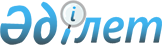 Қазақстан Республикасы ұлттық қауіпсіздік органдарының қызметкерлерін қызметті өткеру ерекшеліктерін ескере отырып, арнаулы киім нысандарымен және басқа да заттай мүлікпен қамтамасыз ету нормаларын бекіту туралыҚазақстан Республикасы Ұлттық қауіпсіздік комитеті төрағасының 2015 жылғы 26 мамырдағы № 41 бұйрығы. Қазақстан Республикасының Әділет министрлігінде 2015 жылы 30 маусымда № 11500 болып тіркелді.
      Ескерту. Бұйрықтың тақырыбы жаңа редакцияда – ҚР Ұлттық қауіпсіздік комитеті Төрағасының 14.12.2021 № 123/қе бұйрығымен.
      "Қазақстан Республикасының арнаулы мемлекеттік органдары туралы" 2012 жылғы 13 ақпандағы Қазақстан Республикасының Заңы 73-бабының 3-тармағына сәйкес БҰЙЫРАМЫН:
      1. Қоса беріліп отырған Қазақстан Республикасы ұлттық қауіпсіздік органдарының қызметкерлерін қызметті өткеру ерекшеліктерін ескере отырып, арнаулы киім нысандарымен және басқа да заттай мүлікпен қамтамасыз ету нормалары бекітілсін.
      Ескерту. 1-тармақ жаңа редакцияда – ҚР Ұлттық қауіпсіздік комитеті Төрағасының 14.12.2021 № 123/қе бұйрығымен.


      2. Қазақстан Республикасы Ұлттық қауіпсіздік комитетінің (бұдан әрі – ҰҚК) Әскери-техникалық қамтамасыз ету департаменті осы бұйрықтың Қазақстан Республикасы Әділет министрлігінде мемлекеттік тіркелуін қамтамасыз етсін. 
      3. Арнаулы киім нысандарымен және басқа да заттай мүлікті сатып алу ҰҚК-ге тиісті қаржы жылына арналған республикалық бюджеттен бөлінген қаражат есебінен және шегінде кезең-кезеңмен жүзеге асырылады деп белгіленсін.
      4. Осы бұйрық Қазақстан Республикасы Әділет министрлігінде мемлекеттік тіркелген күнінен бастап қолданысқа енгізіледі.
      КЕЛІСІЛДІ:
      Қазақстан Республикасының
      Қаржы министрі
      _____________ Б. Сұлтанов
      2015 жылғы "___" ________ Қазақстан Республикасы ұлттық қауіпсіздік органдарының қызметкерлерін қызметті өткеру ерекшеліктерін ескере отырып, арнаулы киім нысандарымен және басқа да заттай мүлікпен қамтамасыз ету нормалары
      Ескерту. Нормалары жаңа редакцияда – ҚР Ұлттық қауіпсіздік комитеті Төрағасының 30.12.2019 № 104/қе (алғаш ресми жарияланған күнінен кейін күнтізбелік он күн өткен соң қолданысқа енгізіледі); өзгеріс енгізілді – ҚР Ұлттық қауіпсіздік комитеті Төрағасының 14.12.2021 № 123/қе бұйрықтарымен.
      Ескертпе:
      1. Жедел іс-шараларға және терроризмге қарсы күрес бойынша іс-шараларға, сондай-ақ құқықтық режимді қамтамасыз ету, бітімгершілік қызметі бойынша және күзет іс-шаралары кезінде қорғалатын адамдардың қауіпсіздігін қамтамасыз етуге, ұйымдасқан қылмыстық топтардың жолын кесуге, режимді объектілерді күзету бойынша жауынгерлік кезекшілікті (жауынгерлік қызметті) атқаратын қызметкерлерге, күдіктілер мен айыпталушыларды тәуліктік күзетуді жүзеге асыратын тергеу изоляторының қызметкерлеріне және басқа да іс-шараларға қатысқан кезде осы киім нысанын киюді қажет ететін қызметкерлерге осы киім нысандарының кию мерзімі бір жылға қысқартылады.
      2. Осы киім нысаны жедел іс-шараларға және терроризмге қарсы күрес бойынша іс-шараларға, сондай-ақ құқықтық режимді қамтамасыз ету, бітімгершілік қызметі бойынша және қорғалатын адамдардың қауіпсіздігін қамтамасыз ету бойынша күзет іс-шаралары кезінде, ұйымдасқан қылмыстық топтардың жолын кесу, сонымен қатар режимдік объектілерді күзету бойынша күн сайынғы кезекшілік өткізетін қызметкерлерге және күдіктілер мен айыпталушыларды тәуліктік күзетуді жүзеге асыратын тергеу изоляторының қызметкерлеріне беріледі.
      3. 4 жылға дейінгі оқу мерзімі бойынша бағдарламамен оқитын курсанттар мен тыңдаушыларға қосымша 1 дана галстук және 1 жұп қысқа қонышты бәтеңке (туфли) беріледі.
      4. 1 жылға дейінгі оқу мерзімі бойынша бағдарламамен оқитын курсанттар мен тыңдаушыларға заттай мүлік оқу мерзіміне беріледі.
      5. Шымкент қаласында, Қызылорда, Түркістан, Жамбыл облыстарында, Балқаш көлінің оңтүстігіне қарай орналасқан Алматы облысында, Қарағанды облысының Жезді және Приозерск аудандарында, Каспий теңізінің ыстық климатты аудандарында 5 жылға беріледі.
      6. Тәуліктік кезекшілік өткізетін орындардағы қызметкерлер қамтамасыз етіледі.
      7. Қоймалардың (базалардың) тиеу-түсіру жұмыстарымен айналысатын қызметкерлерге, қойма (сақтау орны) бастықтары мен материалдық құралдардың қоймашыларына, жылытылмайтын үй-жайларында тұрақты түрде жұмыс істейтін қызметкерлерге беріледі.
      8. Тамақтандыру қызметі объектілерінде, оның ішінде асханаларда, буфеттерде, қоймаларда тұрақты түрде жұмыс істейтін қызметкерлерге беріледі.
      9. Электр техникалық жұмыстарды орындайтын қызметкерлерге беріледі.
      10. Қазандық және жылу қуатты қондырғыларды пайдалану жөніндегі жұмыстармен айналысатын қызметкерлерге, инженерлік желілер мен техникалық ғимараттарды пайдалану жөніндегі жұмыстармен айналысатын қызметкерлерге беріледі.
      11. Резеңкеленген алжапқыш, резеңке қолғап, жеңқап, көзілдірік пен респиратор бөлшектеумен айналысатын медициналық персоналға және қышқыл және улы заттармен жұмыс істейтін фармацевттерге беріледі.
      12. Госпитальдардың инфекциялық, хирургиялық және жара бөлімшелері үшін қосымша ішкиім 3 жиынтығы 1 жылға, 3 жастықтың сыртқы тысы және 4 ақ жайма беріледі.
      13. Операциялық және таңу қажеттіліктері үшін қосымша мыналар беріледі:
      мақта-матадан жасалған сүлгі 4 данадан 1 жылға штаттық кереует санының 50 пайызына;
      жастықтың сыртқы тысы 3 данадан 1 жылға штаттық кереует санының 10 пайызына;
      ақ жайма 4 данадан 1 жылға штаттық кереует санының 50 пайызына.
      14. Әскери-медициналық және медициналық мекемелерде емделуде немесе тексерілуде жатқан оқу орнының курсанттарына және тыңдаушыларына беріледі.
      15. Архив қоймаларында тұрақты жұмыс істейтін қызметкерлер мен жұмысшыларға беріледі.
      Курсанттар мен тыңдаушыларға оқу мекемесін аяқтаған (бітірген) кезде аға және кіші офицерлік құрамды, сондай-ақ сержанттар мен қатардағы жауынгерлерді, соның ішінде әйел-қызметкерлерді қоса алғанда, арнаулы киім нысанымен және басқа да заттай мүлікпен қамтамасыз ету нормасына сәйкес мыналар беріледі:
      1 дана фурнитурасы бар қара түсті фуражка;
      1 дана кіші офицерлік құрамға арналған айырым белгілері бар салтанатты мундир;
      1 дана жиектері бар балағы сыртқа шығарылатын шалбар;
      Әйел-қызметкерлер үшін:
      1 дана Фурнитурасы бар жазғы бас киім;
      1 дана кіші офицерлік құрамға арналған айырым белгілері бар салтанатты мундир;
      1 дана юбка.
      Заттық мүлікті кию (пайдалану) мерзімі заттың нақты мақсатта қолданыста болу кезеңі болып табылады. Заттық мүлікті қоймада сақтау мерзімі кию мерзіміне саналмайды. Бір мезгілге пайдалануға берілген маусымдық заттар, бір маусым ішінде киілуі (пайдалануы) бір жыл қолданылды деп саналады. Қызметкерлерге берілген заттардың пайдалану мерзімі осы немесе өзге де заттарды алуға құқығы пайда болған күннен бастап есептелінеді.
      ҰҚК басшылығын, ұлттық қауіпсіздік органдарының құрылымдық бөлімшелерінің, ведомстволарының, аумақтық органдарының және өзге органдарының басшыларын және жоғары офицерлік құрамын арнаулы киім нысанымен қамтамасыз ету жекелеген тігу жолы арқылы жүзеге асырылады.
      Спорттық киіммен спорттық іс-шараларға қатысатын қызметкерлер мен спорттық команда қатысушылары қамтамасыз етіледі.
      Баттерфляй, құрастырылған станок, бастан ауыр тартуға арналған тұтқа, аяқпен сығымдап көтеру, арқа бұлшықеттеріне арналған блок, реттеуіші бар пресс жасауға арналған орындық, отырып-тұру жаттығуын жасауға арналған баған, көлденең қыспақ жасауға арналған орындық, блоктық рамка, бицепс машина, құлып белгісі бар W-бейне, олимпиядалық белгісі бар штангілер, 5-тен 30 кг дейінгі кәсіби гантельдер, гантельдерге арналған баған, 2,5-тен 25кг дейінгі резеңкелі кесінді дискілер күш тренажорлары жиынтығына кіреді.
      Шатырлармен ұлттық қауіпсіздік органдарының бөлімшелері далалық жағдайларда орналасқан кезде қамтамасыз етіледі.
      Ұлттық қауіпсіздік органдары бөлімшелерінің жабдықтауында газтұмылдырықтарды тексеру жиынтығы жоқ болған жағдайда екі жиынтықтың орнына газтұмылдырықты техникалық тексеру үшін бір шатыр есептеуге болады.
      Бір 40 орынды шатыр орнына екі 20 орынды шатыр беруге рұқсат етіледі.
      Дәрігер (емхана дәрігерлері) және емдеу-диагностикалық бөлімшелердің (кабинеттерінің), физиотерапиялық бөлімшелердің (кабинеттердің) кабинеттері, медициналық пункттер бір кереуетке есептеліп қамтамасыз етіледі: 1 жастық 6 жылға, 3 ақ жайма 1 жылға, 2 жастықтың сыртқы тысы 1 жылға.
      Дәрігерлерге тиесілі мақта-матадан жасалған сүлгі клиникаларда айына 50 метр қағаз сүлгіге ауыстыруға рұқсат етіледі.
      Медициналық мақта-матадан жасалған халаттар госпитальдардағы науқастарға келген адамдар үшін штаттық кереует санының 30 пайызына беріледі.
      Синтетикалық кір жуу ұнтағының орнына ақ және түрлі-түсті матадан жасалған затты жууға арналған гельді пайдалануға рұқсат етіледі.
      Киімнің ластану дәрежесі мынадай көрсеткіштермен сипатталады:
      1-дәреже – жаңа және аз пайдаланылғандар санынан шамалы ластанған;
      2-дәреже – дақсыз қырылмаған орташа ластанған киім;
      3-дәреже – тұрмыстық ластанулар орындары қырқылған қатты ластанған киім;
      4-дәреже – тұрмыстық ластанулары бар ерекше ластанған киім (ас үй сүлгілері, шұлғаулар мен іш киім).
      Бөлімшелер монша-кір жуу мұқтажына алатын жуу және ағарту материалдарын басқа мақсаттарға жұмсауға жол берілмейді.
      Кір жууды жеке өздері жүзеге асыратын мекемелерде жылдық қажеттіліктен 30 пайыз мөлшерінде кір жуу құралдарының ауыспалы қорын ұстау қажет.
					© 2012. Қазақстан Республикасы Әділет министрлігінің «Қазақстан Республикасының Заңнама және құқықтық ақпарат институты» ШЖҚ РМК
				
Комитет Төрағасы
Н. ӘбіқаевҚазақстан Республикасы
Ұлттық қауіпсіздік комитеті
Төрағасының
2015 жылғы 26 мамырдағы
№ 41 бұйрығымен бекітілген
Р/с
№
Р/с
№
Заттардың атауы
Заттардың атауы
Заттардың атауы
Заттардың атауы
Заттардың атауы
Заттардың атауы
Бір қызметкерге арналған заттар саны
Бір қызметкерге арналған заттар саны
Бір қызметкерге арналған заттар саны
Бір қызметкерге арналған заттар саны
Бір қызметкерге арналған заттар саны
Бір қызметкерге арналған заттар саны
Бір қызметкерге арналған заттар саны
Беру кезеңі
Беру кезеңі
Беру кезеңі
Беру кезеңі
Беру кезеңі
Беру кезеңі
Осы затты берген кезде қолданылатын ескертпе №
Осы затты берген кезде қолданылатын ескертпе №
1
1
2
2
2
2
2
2
3
3
3
3
3
3
3
4
4
4
4
4
4
5
5
1-бөлім. Қазақстан Республикасы ұлттық қауіпсіздік органдарының жоғары офицерлік құрамын арнаулы киім нысандарымен және басқа да заттай мүлікпен қамтамасыз ету нормалары
1-бөлім. Қазақстан Республикасы ұлттық қауіпсіздік органдарының жоғары офицерлік құрамын арнаулы киім нысандарымен және басқа да заттай мүлікпен қамтамасыз ету нормалары
1-бөлім. Қазақстан Республикасы ұлттық қауіпсіздік органдарының жоғары офицерлік құрамын арнаулы киім нысандарымен және басқа да заттай мүлікпен қамтамасыз ету нормалары
1-бөлім. Қазақстан Республикасы ұлттық қауіпсіздік органдарының жоғары офицерлік құрамын арнаулы киім нысандарымен және басқа да заттай мүлікпен қамтамасыз ету нормалары
1-бөлім. Қазақстан Республикасы ұлттық қауіпсіздік органдарының жоғары офицерлік құрамын арнаулы киім нысандарымен және басқа да заттай мүлікпен қамтамасыз ету нормалары
1-бөлім. Қазақстан Республикасы ұлттық қауіпсіздік органдарының жоғары офицерлік құрамын арнаулы киім нысандарымен және басқа да заттай мүлікпен қамтамасыз ету нормалары
1-бөлім. Қазақстан Республикасы ұлттық қауіпсіздік органдарының жоғары офицерлік құрамын арнаулы киім нысандарымен және басқа да заттай мүлікпен қамтамасыз ету нормалары
1-бөлім. Қазақстан Республикасы ұлттық қауіпсіздік органдарының жоғары офицерлік құрамын арнаулы киім нысандарымен және басқа да заттай мүлікпен қамтамасыз ету нормалары
1-бөлім. Қазақстан Республикасы ұлттық қауіпсіздік органдарының жоғары офицерлік құрамын арнаулы киім нысандарымен және басқа да заттай мүлікпен қамтамасыз ету нормалары
1-бөлім. Қазақстан Республикасы ұлттық қауіпсіздік органдарының жоғары офицерлік құрамын арнаулы киім нысандарымен және басқа да заттай мүлікпен қамтамасыз ету нормалары
1-бөлім. Қазақстан Республикасы ұлттық қауіпсіздік органдарының жоғары офицерлік құрамын арнаулы киім нысандарымен және басқа да заттай мүлікпен қамтамасыз ету нормалары
1-бөлім. Қазақстан Республикасы ұлттық қауіпсіздік органдарының жоғары офицерлік құрамын арнаулы киім нысандарымен және басқа да заттай мүлікпен қамтамасыз ету нормалары
1-бөлім. Қазақстан Республикасы ұлттық қауіпсіздік органдарының жоғары офицерлік құрамын арнаулы киім нысандарымен және басқа да заттай мүлікпен қамтамасыз ету нормалары
1-бөлім. Қазақстан Республикасы ұлттық қауіпсіздік органдарының жоғары офицерлік құрамын арнаулы киім нысандарымен және басқа да заттай мүлікпен қамтамасыз ету нормалары
1-бөлім. Қазақстан Республикасы ұлттық қауіпсіздік органдарының жоғары офицерлік құрамын арнаулы киім нысандарымен және басқа да заттай мүлікпен қамтамасыз ету нормалары
1-бөлім. Қазақстан Республикасы ұлттық қауіпсіздік органдарының жоғары офицерлік құрамын арнаулы киім нысандарымен және басқа да заттай мүлікпен қамтамасыз ету нормалары
1-бөлім. Қазақстан Республикасы ұлттық қауіпсіздік органдарының жоғары офицерлік құрамын арнаулы киім нысандарымен және басқа да заттай мүлікпен қамтамасыз ету нормалары
1-бөлім. Қазақстан Республикасы ұлттық қауіпсіздік органдарының жоғары офицерлік құрамын арнаулы киім нысандарымен және басқа да заттай мүлікпен қамтамасыз ету нормалары
1-бөлім. Қазақстан Республикасы ұлттық қауіпсіздік органдарының жоғары офицерлік құрамын арнаулы киім нысандарымен және басқа да заттай мүлікпен қамтамасыз ету нормалары
1-бөлім. Қазақстан Республикасы ұлттық қауіпсіздік органдарының жоғары офицерлік құрамын арнаулы киім нысандарымен және басқа да заттай мүлікпен қамтамасыз ету нормалары
1-бөлім. Қазақстан Республикасы ұлттық қауіпсіздік органдарының жоғары офицерлік құрамын арнаулы киім нысандарымен және басқа да заттай мүлікпен қамтамасыз ету нормалары
1-бөлім. Қазақстан Республикасы ұлттық қауіпсіздік органдарының жоғары офицерлік құрамын арнаулы киім нысандарымен және басқа да заттай мүлікпен қамтамасыз ету нормалары
1-бөлім. Қазақстан Республикасы ұлттық қауіпсіздік органдарының жоғары офицерлік құрамын арнаулы киім нысандарымен және басқа да заттай мүлікпен қамтамасыз ету нормалары
1-кіші бөлім. Ерекше салтанатты және салтанатты киім нысаны
1-кіші бөлім. Ерекше салтанатты және салтанатты киім нысаны
1-кіші бөлім. Ерекше салтанатты және салтанатты киім нысаны
1-кіші бөлім. Ерекше салтанатты және салтанатты киім нысаны
1-кіші бөлім. Ерекше салтанатты және салтанатты киім нысаны
1-кіші бөлім. Ерекше салтанатты және салтанатты киім нысаны
1-кіші бөлім. Ерекше салтанатты және салтанатты киім нысаны
1-кіші бөлім. Ерекше салтанатты және салтанатты киім нысаны
1-кіші бөлім. Ерекше салтанатты және салтанатты киім нысаны
1-кіші бөлім. Ерекше салтанатты және салтанатты киім нысаны
1-кіші бөлім. Ерекше салтанатты және салтанатты киім нысаны
1-кіші бөлім. Ерекше салтанатты және салтанатты киім нысаны
1-кіші бөлім. Ерекше салтанатты және салтанатты киім нысаны
1-кіші бөлім. Ерекше салтанатты және салтанатты киім нысаны
1-кіші бөлім. Ерекше салтанатты және салтанатты киім нысаны
1-кіші бөлім. Ерекше салтанатты және салтанатты киім нысаны
1-кіші бөлім. Ерекше салтанатты және салтанатты киім нысаны
1-кіші бөлім. Ерекше салтанатты және салтанатты киім нысаны
1-кіші бөлім. Ерекше салтанатты және салтанатты киім нысаны
1-кіші бөлім. Ерекше салтанатты және салтанатты киім нысаны
1-кіші бөлім. Ерекше салтанатты және салтанатты киім нысаны
1-кіші бөлім. Ерекше салтанатты және салтанатты киім нысаны
1-кіші бөлім. Ерекше салтанатты және салтанатты киім нысаны
1
1
Фурнитурасы бар қара түсті фуражка
Фурнитурасы бар қара түсті фуражка
Фурнитурасы бар қара түсті фуражка
Фурнитурасы бар қара түсті фуражка
Фурнитурасы бар қара түсті фуражка
Фурнитурасы бар қара түсті фуражка
1 дана
1 дана
1 дана
1 дана
1 дана
1 дана
1 дана
5 жыл
5 жыл
5 жыл
5 жыл
5 жыл
5 жыл
2
2
Фурнитурасы бар қаракөлден тігілген малақай
Фурнитурасы бар қаракөлден тігілген малақай
Фурнитурасы бар қаракөлден тігілген малақай
Фурнитурасы бар қаракөлден тігілген малақай
Фурнитурасы бар қаракөлден тігілген малақай
Фурнитурасы бар қаракөлден тігілген малақай
1 дана
1 дана
1 дана
1 дана
1 дана
1 дана
1 дана
6 жыл
6 жыл
6 жыл
6 жыл
6 жыл
6 жыл
3
3
Айырым белгілері бар жылы пальто
Айырым белгілері бар жылы пальто
Айырым белгілері бар жылы пальто
Айырым белгілері бар жылы пальто
Айырым белгілері бар жылы пальто
Айырым белгілері бар жылы пальто
1 дана
1 дана
1 дана
1 дана
1 дана
1 дана
1 дана
6 жыл
6 жыл
6 жыл
6 жыл
6 жыл
6 жыл
4
4
Айырым белгілері бар ерекше салтанатты мундир
Айырым белгілері бар ерекше салтанатты мундир
Айырым белгілері бар ерекше салтанатты мундир
Айырым белгілері бар ерекше салтанатты мундир
Айырым белгілері бар ерекше салтанатты мундир
Айырым белгілері бар ерекше салтанатты мундир
1 дана
1 дана
1 дана
1 дана
1 дана
1 дана
1 дана
5 жыл
5 жыл
5 жыл
5 жыл
5 жыл
5 жыл
5
5
Айырым белгілері бар салтанатты мундир
Айырым белгілері бар салтанатты мундир
Айырым белгілері бар салтанатты мундир
Айырым белгілері бар салтанатты мундир
Айырым белгілері бар салтанатты мундир
Айырым белгілері бар салтанатты мундир
1 дана
1 дана
1 дана
1 дана
1 дана
1 дана
1 дана
5 жыл
5 жыл
5 жыл
5 жыл
5 жыл
5 жыл
6
6
Лампастары мен жиектері бар балағы сыртқа шығарылатын шалбар
Лампастары мен жиектері бар балағы сыртқа шығарылатын шалбар
Лампастары мен жиектері бар балағы сыртқа шығарылатын шалбар
Лампастары мен жиектері бар балағы сыртқа шығарылатын шалбар
Лампастары мен жиектері бар балағы сыртқа шығарылатын шалбар
Лампастары мен жиектері бар балағы сыртқа шығарылатын шалбар
2 дана
2 дана
2 дана
2 дана
2 дана
2 дана
2 дана
5 жыл
5 жыл
5 жыл
5 жыл
5 жыл
5 жыл
7
7
Ұзын жеңді жейде
Ұзын жеңді жейде
Ұзын жеңді жейде
Ұзын жеңді жейде
Ұзын жеңді жейде
Ұзын жеңді жейде
2 дана
2 дана
2 дана
2 дана
2 дана
2 дана
2 дана
5 жыл
5 жыл
5 жыл
5 жыл
5 жыл
5 жыл
8
8
Қысқа жеңді жейде
Қысқа жеңді жейде
Қысқа жеңді жейде
Қысқа жеңді жейде
Қысқа жеңді жейде
Қысқа жеңді жейде
2 дана
2 дана
2 дана
2 дана
2 дана
2 дана
2 дана
5 жыл
5 жыл
5 жыл
5 жыл
5 жыл
5 жыл
9
9
Қыстырмасы бар галстук
Қыстырмасы бар галстук
Қыстырмасы бар галстук
Қыстырмасы бар галстук
Қыстырмасы бар галстук
Қыстырмасы бар галстук
2 дана
2 дана
2 дана
2 дана
2 дана
2 дана
2 дана
5 жыл
5 жыл
5 жыл
5 жыл
5 жыл
5 жыл
10
10
Кашне
Кашне
Кашне
Кашне
Кашне
Кашне
1 дана
1 дана
1 дана
1 дана
1 дана
1 дана
1 дана
6 жыл
6 жыл
6 жыл
6 жыл
6 жыл
6 жыл
11
11
Қысқа қонышты бәтеңке
Қысқа қонышты бәтеңке
Қысқа қонышты бәтеңке
Қысқа қонышты бәтеңке
Қысқа қонышты бәтеңке
Қысқа қонышты бәтеңке
1 жұп
1 жұп
1 жұп
1 жұп
1 жұп
1 жұп
1 жұп
2 жыл
2 жыл
2 жыл
2 жыл
2 жыл
2 жыл
12
12
Іші жылы қысқа қонышты етік
Іші жылы қысқа қонышты етік
Іші жылы қысқа қонышты етік
Іші жылы қысқа қонышты етік
Іші жылы қысқа қонышты етік
Іші жылы қысқа қонышты етік
1 жұп
1 жұп
1 жұп
1 жұп
1 жұп
1 жұп
1 жұп
2 жыл
2 жыл
2 жыл
2 жыл
2 жыл
2 жыл
2-кіші бөлім. Күнделікті-далалық киім нысаны
2-кіші бөлім. Күнделікті-далалық киім нысаны
2-кіші бөлім. Күнделікті-далалық киім нысаны
2-кіші бөлім. Күнделікті-далалық киім нысаны
2-кіші бөлім. Күнделікті-далалық киім нысаны
2-кіші бөлім. Күнделікті-далалық киім нысаны
2-кіші бөлім. Күнделікті-далалық киім нысаны
2-кіші бөлім. Күнделікті-далалық киім нысаны
2-кіші бөлім. Күнделікті-далалық киім нысаны
2-кіші бөлім. Күнделікті-далалық киім нысаны
2-кіші бөлім. Күнделікті-далалық киім нысаны
2-кіші бөлім. Күнделікті-далалық киім нысаны
2-кіші бөлім. Күнделікті-далалық киім нысаны
2-кіші бөлім. Күнделікті-далалық киім нысаны
2-кіші бөлім. Күнделікті-далалық киім нысаны
2-кіші бөлім. Күнделікті-далалық киім нысаны
2-кіші бөлім. Күнделікті-далалық киім нысаны
2-кіші бөлім. Күнделікті-далалық киім нысаны
2-кіші бөлім. Күнделікті-далалық киім нысаны
2-кіші бөлім. Күнделікті-далалық киім нысаны
2-кіші бөлім. Күнделікті-далалық киім нысаны
2-кіші бөлім. Күнделікті-далалық киім нысаны
2-кіші бөлім. Күнделікті-далалық киім нысаны
13
13
Фурнитурасы бар күнделікті-далалық фуражка
Фурнитурасы бар күнделікті-далалық фуражка
Фурнитурасы бар күнделікті-далалық фуражка
Фурнитурасы бар күнделікті-далалық фуражка
Фурнитурасы бар күнделікті-далалық фуражка
Фурнитурасы бар күнделікті-далалық фуражка
1 дана
1 дана
1 дана
1 дана
1 дана
1 дана
1 дана
3 жыл
3 жыл
3 жыл
3 жыл
3 жыл
3 жыл
14
14
Фурнитурасы бар қысқы бас киім
Фурнитурасы бар қысқы бас киім
Фурнитурасы бар қысқы бас киім
Фурнитурасы бар қысқы бас киім
Фурнитурасы бар қысқы бас киім
Фурнитурасы бар қысқы бас киім
1 дана
1 дана
1 дана
1 дана
1 дана
1 дана
1 дана
4 жыл
4 жыл
4 жыл
4 жыл
4 жыл
4 жыл
15
15
Айырым белгілері бар қысқы іші жылы күртеше мен шалбар
Айырым белгілері бар қысқы іші жылы күртеше мен шалбар
Айырым белгілері бар қысқы іші жылы күртеше мен шалбар
Айырым белгілері бар қысқы іші жылы күртеше мен шалбар
Айырым белгілері бар қысқы іші жылы күртеше мен шалбар
Айырым белгілері бар қысқы іші жылы күртеше мен шалбар
1 жиынтық
1 жиынтық
1 жиынтық
1 жиынтық
1 жиынтық
1 жиынтық
1 жиынтық
4 жыл
4 жыл
4 жыл
4 жыл
4 жыл
4 жыл
16
16
Айырым белгілері бар жазғы күртеше мен шалбар
Айырым белгілері бар жазғы күртеше мен шалбар
Айырым белгілері бар жазғы күртеше мен шалбар
Айырым белгілері бар жазғы күртеше мен шалбар
Айырым белгілері бар жазғы күртеше мен шалбар
Айырым белгілері бар жазғы күртеше мен шалбар
1 жиынтық
1 жиынтық
1 жиынтық
1 жиынтық
1 жиынтық
1 жиынтық
1 жиынтық
3 жыл
3 жыл
3 жыл
3 жыл
3 жыл
3 жыл
17
17
Ұзын жеңді футболка
Ұзын жеңді футболка
Ұзын жеңді футболка
Ұзын жеңді футболка
Ұзын жеңді футболка
Ұзын жеңді футболка
1 дана
1 дана
1 дана
1 дана
1 дана
1 дана
1 дана
3 жыл
3 жыл
3 жыл
3 жыл
3 жыл
3 жыл
18
18
Қысқа жеңді футболка
Қысқа жеңді футболка
Қысқа жеңді футболка
Қысқа жеңді футболка
Қысқа жеңді футболка
Қысқа жеңді футболка
1 дана
1 дана
1 дана
1 дана
1 дана
1 дана
1 дана
3 жыл
3 жыл
3 жыл
3 жыл
3 жыл
3 жыл
19
19
Кашне
Кашне
Кашне
Кашне
Кашне
Кашне
1 дана
1 дана
1 дана
1 дана
1 дана
1 дана
1 дана
4 жыл
4 жыл
4 жыл
4 жыл
4 жыл
4 жыл
20
20
Ішкиім
Ішкиім
Ішкиім
Ішкиім
Ішкиім
Ішкиім
2 жиынтық
2 жиынтық
2 жиынтық
2 жиынтық
2 жиынтық
2 жиынтық
2 жиынтық
2 жыл
2 жыл
2 жыл
2 жыл
2 жыл
2 жыл
21
21
Қысқы ішкиім (термо)
Қысқы ішкиім (термо)
Қысқы ішкиім (термо)
Қысқы ішкиім (термо)
Қысқы ішкиім (термо)
Қысқы ішкиім (термо)
2 жиынтық
2 жиынтық
2 жиынтық
2 жиынтық
2 жиынтық
2 жиынтық
2 жиынтық
2 жыл
2 жыл
2 жыл
2 жыл
2 жыл
2 жыл
22
22
Іші жылы қолғап
Іші жылы қолғап
Іші жылы қолғап
Іші жылы қолғап
Іші жылы қолғап
Іші жылы қолғап
1 жұп
1 жұп
1 жұп
1 жұп
1 жұп
1 жұп
1 жұп
2 жыл
2 жыл
2 жыл
2 жыл
2 жыл
2 жыл
23
23
Далалық белбеу
Далалық белбеу
Далалық белбеу
Далалық белбеу
Далалық белбеу
Далалық белбеу
1 дана
1 дана
1 дана
1 дана
1 дана
1 дана
1 дана
6 жыл
6 жыл
6 жыл
6 жыл
6 жыл
6 жыл
24
24
Биік қонышты бәтеңке
Биік қонышты бәтеңке
Биік қонышты бәтеңке
Биік қонышты бәтеңке
Биік қонышты бәтеңке
Биік қонышты бәтеңке
1 жұп
1 жұп
1 жұп
1 жұп
1 жұп
1 жұп
1 жұп
3 жыл
3 жыл
3 жыл
3 жыл
3 жыл
3 жыл
25
25
Іші жылы биік қонышты бәтеңке
Іші жылы биік қонышты бәтеңке
Іші жылы биік қонышты бәтеңке
Іші жылы биік қонышты бәтеңке
Іші жылы биік қонышты бәтеңке
Іші жылы биік қонышты бәтеңке
1 жұп
1 жұп
1 жұп
1 жұп
1 жұп
1 жұп
1 жұп
3 жыл
3 жыл
3 жыл
3 жыл
3 жыл
3 жыл
26
26
Алып жүруге арналған белбеуі бар плащ-жамылғы
Алып жүруге арналған белбеуі бар плащ-жамылғы
Алып жүруге арналған белбеуі бар плащ-жамылғы
Алып жүруге арналған белбеуі бар плащ-жамылғы
Алып жүруге арналған белбеуі бар плащ-жамылғы
Алып жүруге арналған белбеуі бар плащ-жамылғы
1 жиынтық
1 жиынтық
1 жиынтық
1 жиынтық
1 жиынтық
1 жиынтық
1 жиынтық
8 жыл
8 жыл
8 жыл
8 жыл
8 жыл
8 жыл
27
27
Қосымшасы мен жылу ұстайтын кілемшесі бар жатын қап (каримат)
Қосымшасы мен жылу ұстайтын кілемшесі бар жатын қап (каримат)
Қосымшасы мен жылу ұстайтын кілемшесі бар жатын қап (каримат)
Қосымшасы мен жылу ұстайтын кілемшесі бар жатын қап (каримат)
Қосымшасы мен жылу ұстайтын кілемшесі бар жатын қап (каримат)
Қосымшасы мен жылу ұстайтын кілемшесі бар жатын қап (каримат)
1 жиынтық
1 жиынтық
1 жиынтық
1 жиынтық
1 жиынтық
1 жиынтық
1 жиынтық
7 жыл
7 жыл
7 жыл
7 жыл
7 жыл
7 жыл
28
28
Жеке заттарға арналған несессері бар сөмке (рюкзак)
Жеке заттарға арналған несессері бар сөмке (рюкзак)
Жеке заттарға арналған несессері бар сөмке (рюкзак)
Жеке заттарға арналған несессері бар сөмке (рюкзак)
Жеке заттарға арналған несессері бар сөмке (рюкзак)
Жеке заттарға арналған несессері бар сөмке (рюкзак)
1 дана
1 дана
1 дана
1 дана
1 дана
1 дана
1 дана
7 жыл
7 жыл
7 жыл
7 жыл
7 жыл
7 жыл
3-кіші бөлім. Өзге киім
3-кіші бөлім. Өзге киім
3-кіші бөлім. Өзге киім
3-кіші бөлім. Өзге киім
3-кіші бөлім. Өзге киім
3-кіші бөлім. Өзге киім
3-кіші бөлім. Өзге киім
3-кіші бөлім. Өзге киім
3-кіші бөлім. Өзге киім
3-кіші бөлім. Өзге киім
3-кіші бөлім. Өзге киім
3-кіші бөлім. Өзге киім
3-кіші бөлім. Өзге киім
3-кіші бөлім. Өзге киім
3-кіші бөлім. Өзге киім
3-кіші бөлім. Өзге киім
3-кіші бөлім. Өзге киім
3-кіші бөлім. Өзге киім
3-кіші бөлім. Өзге киім
3-кіші бөлім. Өзге киім
3-кіші бөлім. Өзге киім
3-кіші бөлім. Өзге киім
3-кіші бөлім. Өзге киім
29
29
Еркін пішілген жатық жағалы, орталық "сырғыма" сыдырма ілгегі бар және белі сырылып тігілген күртеше
Еркін пішілген жатық жағалы, орталық "сырғыма" сыдырма ілгегі бар және белі сырылып тігілген күртеше
Еркін пішілген жатық жағалы, орталық "сырғыма" сыдырма ілгегі бар және белі сырылып тігілген күртеше
Еркін пішілген жатық жағалы, орталық "сырғыма" сыдырма ілгегі бар және белі сырылып тігілген күртеше
Еркін пішілген жатық жағалы, орталық "сырғыма" сыдырма ілгегі бар және белі сырылып тігілген күртеше
Еркін пішілген жатық жағалы, орталық "сырғыма" сыдырма ілгегі бар және белі сырылып тігілген күртеше
1 дана
1 дана
1 дана
1 дана
1 дана
1 дана
1 дана
1 жыл
1 жыл
1 жыл
1 жыл
1 жыл
1 жыл
30
30
Белі сырылып тігілген, бұлықтары мен канттары бар тік пішілген балағы түсіңкі шалбар
Белі сырылып тігілген, бұлықтары мен канттары бар тік пішілген балағы түсіңкі шалбар
Белі сырылып тігілген, бұлықтары мен канттары бар тік пішілген балағы түсіңкі шалбар
Белі сырылып тігілген, бұлықтары мен канттары бар тік пішілген балағы түсіңкі шалбар
Белі сырылып тігілген, бұлықтары мен канттары бар тік пішілген балағы түсіңкі шалбар
Белі сырылып тігілген, бұлықтары мен канттары бар тік пішілген балағы түсіңкі шалбар
2 дана
2 дана
2 дана
2 дана
2 дана
2 дана
2 дана
1 жыл
1 жыл
1 жыл
1 жыл
1 жыл
1 жыл
31
31
Кеуде қалталары бар ұзын жеңді, жатық жағасы, айыру белгілері бар сұр түсті жейде
Кеуде қалталары бар ұзын жеңді, жатық жағасы, айыру белгілері бар сұр түсті жейде
Кеуде қалталары бар ұзын жеңді, жатық жағасы, айыру белгілері бар сұр түсті жейде
Кеуде қалталары бар ұзын жеңді, жатық жағасы, айыру белгілері бар сұр түсті жейде
Кеуде қалталары бар ұзын жеңді, жатық жағасы, айыру белгілері бар сұр түсті жейде
Кеуде қалталары бар ұзын жеңді, жатық жағасы, айыру белгілері бар сұр түсті жейде
2 дана
2 дана
2 дана
2 дана
2 дана
2 дана
2 дана
1 жыл
1 жыл
1 жыл
1 жыл
1 жыл
1 жыл
32
32
Кеуде қалталары бар қысқа жеңді, жатық жағасы, айыру белгілері бар сұр түсті жейде
Кеуде қалталары бар қысқа жеңді, жатық жағасы, айыру белгілері бар сұр түсті жейде
Кеуде қалталары бар қысқа жеңді, жатық жағасы, айыру белгілері бар сұр түсті жейде
Кеуде қалталары бар қысқа жеңді, жатық жағасы, айыру белгілері бар сұр түсті жейде
Кеуде қалталары бар қысқа жеңді, жатық жағасы, айыру белгілері бар сұр түсті жейде
Кеуде қалталары бар қысқа жеңді, жатық жағасы, айыру белгілері бар сұр түсті жейде
2 дана
2 дана
2 дана
2 дана
2 дана
2 дана
2 дана
1 жыл
1 жыл
1 жыл
1 жыл
1 жыл
1 жыл
2-бөлім. Қазақстан Республикасы ұлттық қауіпсіздік органдарының аға және кіші офицерлік құрамын, сондай-ақ сержанттары мен қатардағы жауынгерлерін арнаулы киім нысандарымен және басқа да заттай мүлікпен қамтамасыз ету нормалары
2-бөлім. Қазақстан Республикасы ұлттық қауіпсіздік органдарының аға және кіші офицерлік құрамын, сондай-ақ сержанттары мен қатардағы жауынгерлерін арнаулы киім нысандарымен және басқа да заттай мүлікпен қамтамасыз ету нормалары
2-бөлім. Қазақстан Республикасы ұлттық қауіпсіздік органдарының аға және кіші офицерлік құрамын, сондай-ақ сержанттары мен қатардағы жауынгерлерін арнаулы киім нысандарымен және басқа да заттай мүлікпен қамтамасыз ету нормалары
2-бөлім. Қазақстан Республикасы ұлттық қауіпсіздік органдарының аға және кіші офицерлік құрамын, сондай-ақ сержанттары мен қатардағы жауынгерлерін арнаулы киім нысандарымен және басқа да заттай мүлікпен қамтамасыз ету нормалары
2-бөлім. Қазақстан Республикасы ұлттық қауіпсіздік органдарының аға және кіші офицерлік құрамын, сондай-ақ сержанттары мен қатардағы жауынгерлерін арнаулы киім нысандарымен және басқа да заттай мүлікпен қамтамасыз ету нормалары
2-бөлім. Қазақстан Республикасы ұлттық қауіпсіздік органдарының аға және кіші офицерлік құрамын, сондай-ақ сержанттары мен қатардағы жауынгерлерін арнаулы киім нысандарымен және басқа да заттай мүлікпен қамтамасыз ету нормалары
2-бөлім. Қазақстан Республикасы ұлттық қауіпсіздік органдарының аға және кіші офицерлік құрамын, сондай-ақ сержанттары мен қатардағы жауынгерлерін арнаулы киім нысандарымен және басқа да заттай мүлікпен қамтамасыз ету нормалары
2-бөлім. Қазақстан Республикасы ұлттық қауіпсіздік органдарының аға және кіші офицерлік құрамын, сондай-ақ сержанттары мен қатардағы жауынгерлерін арнаулы киім нысандарымен және басқа да заттай мүлікпен қамтамасыз ету нормалары
2-бөлім. Қазақстан Республикасы ұлттық қауіпсіздік органдарының аға және кіші офицерлік құрамын, сондай-ақ сержанттары мен қатардағы жауынгерлерін арнаулы киім нысандарымен және басқа да заттай мүлікпен қамтамасыз ету нормалары
2-бөлім. Қазақстан Республикасы ұлттық қауіпсіздік органдарының аға және кіші офицерлік құрамын, сондай-ақ сержанттары мен қатардағы жауынгерлерін арнаулы киім нысандарымен және басқа да заттай мүлікпен қамтамасыз ету нормалары
2-бөлім. Қазақстан Республикасы ұлттық қауіпсіздік органдарының аға және кіші офицерлік құрамын, сондай-ақ сержанттары мен қатардағы жауынгерлерін арнаулы киім нысандарымен және басқа да заттай мүлікпен қамтамасыз ету нормалары
2-бөлім. Қазақстан Республикасы ұлттық қауіпсіздік органдарының аға және кіші офицерлік құрамын, сондай-ақ сержанттары мен қатардағы жауынгерлерін арнаулы киім нысандарымен және басқа да заттай мүлікпен қамтамасыз ету нормалары
2-бөлім. Қазақстан Республикасы ұлттық қауіпсіздік органдарының аға және кіші офицерлік құрамын, сондай-ақ сержанттары мен қатардағы жауынгерлерін арнаулы киім нысандарымен және басқа да заттай мүлікпен қамтамасыз ету нормалары
2-бөлім. Қазақстан Республикасы ұлттық қауіпсіздік органдарының аға және кіші офицерлік құрамын, сондай-ақ сержанттары мен қатардағы жауынгерлерін арнаулы киім нысандарымен және басқа да заттай мүлікпен қамтамасыз ету нормалары
2-бөлім. Қазақстан Республикасы ұлттық қауіпсіздік органдарының аға және кіші офицерлік құрамын, сондай-ақ сержанттары мен қатардағы жауынгерлерін арнаулы киім нысандарымен және басқа да заттай мүлікпен қамтамасыз ету нормалары
2-бөлім. Қазақстан Республикасы ұлттық қауіпсіздік органдарының аға және кіші офицерлік құрамын, сондай-ақ сержанттары мен қатардағы жауынгерлерін арнаулы киім нысандарымен және басқа да заттай мүлікпен қамтамасыз ету нормалары
2-бөлім. Қазақстан Республикасы ұлттық қауіпсіздік органдарының аға және кіші офицерлік құрамын, сондай-ақ сержанттары мен қатардағы жауынгерлерін арнаулы киім нысандарымен және басқа да заттай мүлікпен қамтамасыз ету нормалары
2-бөлім. Қазақстан Республикасы ұлттық қауіпсіздік органдарының аға және кіші офицерлік құрамын, сондай-ақ сержанттары мен қатардағы жауынгерлерін арнаулы киім нысандарымен және басқа да заттай мүлікпен қамтамасыз ету нормалары
2-бөлім. Қазақстан Республикасы ұлттық қауіпсіздік органдарының аға және кіші офицерлік құрамын, сондай-ақ сержанттары мен қатардағы жауынгерлерін арнаулы киім нысандарымен және басқа да заттай мүлікпен қамтамасыз ету нормалары
2-бөлім. Қазақстан Республикасы ұлттық қауіпсіздік органдарының аға және кіші офицерлік құрамын, сондай-ақ сержанттары мен қатардағы жауынгерлерін арнаулы киім нысандарымен және басқа да заттай мүлікпен қамтамасыз ету нормалары
2-бөлім. Қазақстан Республикасы ұлттық қауіпсіздік органдарының аға және кіші офицерлік құрамын, сондай-ақ сержанттары мен қатардағы жауынгерлерін арнаулы киім нысандарымен және басқа да заттай мүлікпен қамтамасыз ету нормалары
2-бөлім. Қазақстан Республикасы ұлттық қауіпсіздік органдарының аға және кіші офицерлік құрамын, сондай-ақ сержанттары мен қатардағы жауынгерлерін арнаулы киім нысандарымен және басқа да заттай мүлікпен қамтамасыз ету нормалары
2-бөлім. Қазақстан Республикасы ұлттық қауіпсіздік органдарының аға және кіші офицерлік құрамын, сондай-ақ сержанттары мен қатардағы жауынгерлерін арнаулы киім нысандарымен және басқа да заттай мүлікпен қамтамасыз ету нормалары
1-кіші бөлім. Салтанатты киім нысаны
1-кіші бөлім. Салтанатты киім нысаны
1-кіші бөлім. Салтанатты киім нысаны
1-кіші бөлім. Салтанатты киім нысаны
1-кіші бөлім. Салтанатты киім нысаны
1-кіші бөлім. Салтанатты киім нысаны
1-кіші бөлім. Салтанатты киім нысаны
1-кіші бөлім. Салтанатты киім нысаны
1-кіші бөлім. Салтанатты киім нысаны
1-кіші бөлім. Салтанатты киім нысаны
1-кіші бөлім. Салтанатты киім нысаны
1-кіші бөлім. Салтанатты киім нысаны
1-кіші бөлім. Салтанатты киім нысаны
1-кіші бөлім. Салтанатты киім нысаны
1-кіші бөлім. Салтанатты киім нысаны
1-кіші бөлім. Салтанатты киім нысаны
1-кіші бөлім. Салтанатты киім нысаны
1-кіші бөлім. Салтанатты киім нысаны
1-кіші бөлім. Салтанатты киім нысаны
1-кіші бөлім. Салтанатты киім нысаны
1-кіші бөлім. Салтанатты киім нысаны
1-кіші бөлім. Салтанатты киім нысаны
1-кіші бөлім. Салтанатты киім нысаны
33
33
Фурнитурасы бар қара түсті фуражка
Фурнитурасы бар қара түсті фуражка
Фурнитурасы бар қара түсті фуражка
Фурнитурасы бар қара түсті фуражка
Фурнитурасы бар қара түсті фуражка
Фурнитурасы бар қара түсті фуражка
1 дана
1 дана
1 дана
1 дана
1 дана
1 дана
1 дана
5 жыл
5 жыл
5 жыл
5 жыл
5 жыл
5 жыл
34
34
Фурнитурасы бар қаракөлден тігілген малақай
Фурнитурасы бар қаракөлден тігілген малақай
Фурнитурасы бар қаракөлден тігілген малақай
Фурнитурасы бар қаракөлден тігілген малақай
Фурнитурасы бар қаракөлден тігілген малақай
Фурнитурасы бар қаракөлден тігілген малақай
1 дана
1 дана
1 дана
1 дана
1 дана
1 дана
1 дана
6 жыл
6 жыл
6 жыл
6 жыл
6 жыл
6 жыл
35
35
Айырым белгілері бар жылы пальто
Айырым белгілері бар жылы пальто
Айырым белгілері бар жылы пальто
Айырым белгілері бар жылы пальто
Айырым белгілері бар жылы пальто
Айырым белгілері бар жылы пальто
1 дана
1 дана
1 дана
1 дана
1 дана
1 дана
1 дана
6 жыл
6 жыл
6 жыл
6 жыл
6 жыл
6 жыл
36
36
Айырым белгілері бар салтанатты мундир
Айырым белгілері бар салтанатты мундир
Айырым белгілері бар салтанатты мундир
Айырым белгілері бар салтанатты мундир
Айырым белгілері бар салтанатты мундир
Айырым белгілері бар салтанатты мундир
1 дана
1 дана
1 дана
1 дана
1 дана
1 дана
1 дана
5 жыл
5 жыл
5 жыл
5 жыл
5 жыл
5 жыл
37
37
Жиектері бар балағы сыртқа шығарылатын шалбар
Жиектері бар балағы сыртқа шығарылатын шалбар
Жиектері бар балағы сыртқа шығарылатын шалбар
Жиектері бар балағы сыртқа шығарылатын шалбар
Жиектері бар балағы сыртқа шығарылатын шалбар
Жиектері бар балағы сыртқа шығарылатын шалбар
1 дана
1 дана
1 дана
1 дана
1 дана
1 дана
1 дана
5 жыл
5 жыл
5 жыл
5 жыл
5 жыл
5 жыл
38
38
Ұзын жеңді жейде
Ұзын жеңді жейде
Ұзын жеңді жейде
Ұзын жеңді жейде
Ұзын жеңді жейде
Ұзын жеңді жейде
1 дана
1 дана
1 дана
1 дана
1 дана
1 дана
1 дана
5 жыл
5 жыл
5 жыл
5 жыл
5 жыл
5 жыл
39
39
Қысқа жеңді жейде
Қысқа жеңді жейде
Қысқа жеңді жейде
Қысқа жеңді жейде
Қысқа жеңді жейде
Қысқа жеңді жейде
1 дана
1 дана
1 дана
1 дана
1 дана
1 дана
1 дана
5 жыл
5 жыл
5 жыл
5 жыл
5 жыл
5 жыл
40
40
Қыстырмасы бар галстук
Қыстырмасы бар галстук
Қыстырмасы бар галстук
Қыстырмасы бар галстук
Қыстырмасы бар галстук
Қыстырмасы бар галстук
2 дана
2 дана
2 дана
2 дана
2 дана
2 дана
2 дана
5 жыл
5 жыл
5 жыл
5 жыл
5 жыл
5 жыл
41
41
Кашне
Кашне
Кашне
Кашне
Кашне
Кашне
1 дана
1 дана
1 дана
1 дана
1 дана
1 дана
1 дана
6 жыл
6 жыл
6 жыл
6 жыл
6 жыл
6 жыл
42
42
Қысқа қонышты бәтеңке
Қысқа қонышты бәтеңке
Қысқа қонышты бәтеңке
Қысқа қонышты бәтеңке
Қысқа қонышты бәтеңке
Қысқа қонышты бәтеңке
1 жұп
1 жұп
1 жұп
1 жұп
1 жұп
1 жұп
1 жұп
2 жыл
2 жыл
2 жыл
2 жыл
2 жыл
2 жыл
43
43
Іші жылы қысқа қонышты етік
Іші жылы қысқа қонышты етік
Іші жылы қысқа қонышты етік
Іші жылы қысқа қонышты етік
Іші жылы қысқа қонышты етік
Іші жылы қысқа қонышты етік
1 жұп
1 жұп
1 жұп
1 жұп
1 жұп
1 жұп
1 жұп
3 жыл
3 жыл
3 жыл
3 жыл
3 жыл
3 жыл
2-кіші бөлім. Күнделікті-далалық киім нысаны
2-кіші бөлім. Күнделікті-далалық киім нысаны
2-кіші бөлім. Күнделікті-далалық киім нысаны
2-кіші бөлім. Күнделікті-далалық киім нысаны
2-кіші бөлім. Күнделікті-далалық киім нысаны
2-кіші бөлім. Күнделікті-далалық киім нысаны
2-кіші бөлім. Күнделікті-далалық киім нысаны
2-кіші бөлім. Күнделікті-далалық киім нысаны
2-кіші бөлім. Күнделікті-далалық киім нысаны
2-кіші бөлім. Күнделікті-далалық киім нысаны
2-кіші бөлім. Күнделікті-далалық киім нысаны
2-кіші бөлім. Күнделікті-далалық киім нысаны
2-кіші бөлім. Күнделікті-далалық киім нысаны
2-кіші бөлім. Күнделікті-далалық киім нысаны
2-кіші бөлім. Күнделікті-далалық киім нысаны
2-кіші бөлім. Күнделікті-далалық киім нысаны
2-кіші бөлім. Күнделікті-далалық киім нысаны
2-кіші бөлім. Күнделікті-далалық киім нысаны
2-кіші бөлім. Күнделікті-далалық киім нысаны
2-кіші бөлім. Күнделікті-далалық киім нысаны
2-кіші бөлім. Күнделікті-далалық киім нысаны
2-кіші бөлім. Күнделікті-далалық киім нысаны
2-кіші бөлім. Күнделікті-далалық киім нысаны
44
44
Фурнитурасы бар күнделікті-далалық фуражка
Фурнитурасы бар күнделікті-далалық фуражка
Фурнитурасы бар күнделікті-далалық фуражка
Фурнитурасы бар күнделікті-далалық фуражка
Фурнитурасы бар күнделікті-далалық фуражка
Фурнитурасы бар күнделікті-далалық фуражка
1 дана
1 дана
1 дана
1 дана
1 дана
1 дана
1 дана
3 жыл
3 жыл
3 жыл
3 жыл
3 жыл
3 жыл
1
1
45
45
Фурнитурасы бар қысқы бас киім
Фурнитурасы бар қысқы бас киім
Фурнитурасы бар қысқы бас киім
Фурнитурасы бар қысқы бас киім
Фурнитурасы бар қысқы бас киім
Фурнитурасы бар қысқы бас киім
1 дана
1 дана
1 дана
1 дана
1 дана
1 дана
1 дана
4 жыл
4 жыл
4 жыл
4 жыл
4 жыл
4 жыл
1
1
46
46
Айырым белгілері бар қысқы іші жылы күртеше мен шалбар
Айырым белгілері бар қысқы іші жылы күртеше мен шалбар
Айырым белгілері бар қысқы іші жылы күртеше мен шалбар
Айырым белгілері бар қысқы іші жылы күртеше мен шалбар
Айырым белгілері бар қысқы іші жылы күртеше мен шалбар
Айырым белгілері бар қысқы іші жылы күртеше мен шалбар
1 жиынтық
1 жиынтық
1 жиынтық
1 жиынтық
1 жиынтық
1 жиынтық
1 жиынтық
4 жыл
4 жыл
4 жыл
4 жыл
4 жыл
4 жыл
1
1
47
47
Айырым белгілері бар жазғы күртеше мен шалбар
Айырым белгілері бар жазғы күртеше мен шалбар
Айырым белгілері бар жазғы күртеше мен шалбар
Айырым белгілері бар жазғы күртеше мен шалбар
Айырым белгілері бар жазғы күртеше мен шалбар
Айырым белгілері бар жазғы күртеше мен шалбар
1 жиынтық
1 жиынтық
1 жиынтық
1 жиынтық
1 жиынтық
1 жиынтық
1 жиынтық
3 жыл
3 жыл
3 жыл
3 жыл
3 жыл
3 жыл
1
1
48
48
Ұзын жеңді футболка
Ұзын жеңді футболка
Ұзын жеңді футболка
Ұзын жеңді футболка
Ұзын жеңді футболка
Ұзын жеңді футболка
1 дана
1 дана
1 дана
1 дана
1 дана
1 дана
1 дана
3 жыл
3 жыл
3 жыл
3 жыл
3 жыл
3 жыл
1
1
49
49
Қысқа жеңді футболка
Қысқа жеңді футболка
Қысқа жеңді футболка
Қысқа жеңді футболка
Қысқа жеңді футболка
Қысқа жеңді футболка
1 дана
1 дана
1 дана
1 дана
1 дана
1 дана
1 дана
3 жыл
3 жыл
3 жыл
3 жыл
3 жыл
3 жыл
1
1
50
50
Кашне
Кашне
Кашне
Кашне
Кашне
Кашне
1 дана
1 дана
1 дана
1 дана
1 дана
1 дана
1 дана
4 жыл
4 жыл
4 жыл
4 жыл
4 жыл
4 жыл
51
51
Ішкиім
Ішкиім
Ішкиім
Ішкиім
Ішкиім
Ішкиім
2 жиынтық
2 жиынтық
2 жиынтық
2 жиынтық
2 жиынтық
2 жиынтық
2 жиынтық
2 жыл
2 жыл
2 жыл
2 жыл
2 жыл
2 жыл
52
52
Қысқы ішкиім (термо)
Қысқы ішкиім (термо)
Қысқы ішкиім (термо)
Қысқы ішкиім (термо)
Қысқы ішкиім (термо)
Қысқы ішкиім (термо)
2 жиынтық
2 жиынтық
2 жиынтық
2 жиынтық
2 жиынтық
2 жиынтық
2 жиынтық
1 жыл
1 жыл
1 жыл
1 жыл
1 жыл
1 жыл
53
53
Іші жылы қолғап
Іші жылы қолғап
Іші жылы қолғап
Іші жылы қолғап
Іші жылы қолғап
Іші жылы қолғап
1 жұп
1 жұп
1 жұп
1 жұп
1 жұп
1 жұп
1 жұп
2 жыл
2 жыл
2 жыл
2 жыл
2 жыл
2 жыл
54
54
Далалық белбеу
Далалық белбеу
Далалық белбеу
Далалық белбеу
Далалық белбеу
Далалық белбеу
1 дана
1 дана
1 дана
1 дана
1 дана
1 дана
1 дана
6 жыл
6 жыл
6 жыл
6 жыл
6 жыл
6 жыл
1
1
55
55
Биік қонышты бәтеңке
Биік қонышты бәтеңке
Биік қонышты бәтеңке
Биік қонышты бәтеңке
Биік қонышты бәтеңке
Биік қонышты бәтеңке
1 жұп
1 жұп
1 жұп
1 жұп
1 жұп
1 жұп
1 жұп
3 жыл
3 жыл
3 жыл
3 жыл
3 жыл
3 жыл
1
1
56
56
Іші жылы биік қонышты бәтеңке
Іші жылы биік қонышты бәтеңке
Іші жылы биік қонышты бәтеңке
Іші жылы биік қонышты бәтеңке
Іші жылы биік қонышты бәтеңке
Іші жылы биік қонышты бәтеңке
1 жұп
1 жұп
1 жұп
1 жұп
1 жұп
1 жұп
1 жұп
3 жыл
3 жыл
3 жыл
3 жыл
3 жыл
3 жыл
1
1
57
57
Алып жүруге арналған белбеуі бар плащ-жамылғы
Алып жүруге арналған белбеуі бар плащ-жамылғы
Алып жүруге арналған белбеуі бар плащ-жамылғы
Алып жүруге арналған белбеуі бар плащ-жамылғы
Алып жүруге арналған белбеуі бар плащ-жамылғы
Алып жүруге арналған белбеуі бар плащ-жамылғы
1 жиынтық
1 жиынтық
1 жиынтық
1 жиынтық
1 жиынтық
1 жиынтық
1 жиынтық
8 жыл
8 жыл
8 жыл
8 жыл
8 жыл
8 жыл
58
58
Қосымшасы мен жылу ұстайтын кілемшесі бар жатын қап (каримат)
Қосымшасы мен жылу ұстайтын кілемшесі бар жатын қап (каримат)
Қосымшасы мен жылу ұстайтын кілемшесі бар жатын қап (каримат)
Қосымшасы мен жылу ұстайтын кілемшесі бар жатын қап (каримат)
Қосымшасы мен жылу ұстайтын кілемшесі бар жатын қап (каримат)
Қосымшасы мен жылу ұстайтын кілемшесі бар жатын қап (каримат)
1 жиынтық
1 жиынтық
1 жиынтық
1 жиынтық
1 жиынтық
1 жиынтық
1 жиынтық
7 жыл
7 жыл
7 жыл
7 жыл
7 жыл
7 жыл
59
59
Жеке заттарға арналған несессері бар сөмке (рюкзак)
Жеке заттарға арналған несессері бар сөмке (рюкзак)
Жеке заттарға арналған несессері бар сөмке (рюкзак)
Жеке заттарға арналған несессері бар сөмке (рюкзак)
Жеке заттарға арналған несессері бар сөмке (рюкзак)
Жеке заттарға арналған несессері бар сөмке (рюкзак)
1 дана
1 дана
1 дана
1 дана
1 дана
1 дана
1 дана
7 жыл
7 жыл
7 жыл
7 жыл
7 жыл
7 жыл
60
60
Айырым белгілері бар күнделікті күртеше мен шалбар
Айырым белгілері бар күнделікті күртеше мен шалбар
Айырым белгілері бар күнделікті күртеше мен шалбар
Айырым белгілері бар күнделікті күртеше мен шалбар
Айырым белгілері бар күнделікті күртеше мен шалбар
Айырым белгілері бар күнделікті күртеше мен шалбар
1 жиынтық
1 жиынтық
1 жиынтық
1 жиынтық
1 жиынтық
1 жиынтық
1 жиынтық
3 жыл
3 жыл
3 жыл
3 жыл
3 жыл
3 жыл
1, 2
1, 2
61
61
Айырым белгілері бар ұзын жеңді жейде
Айырым белгілері бар ұзын жеңді жейде
Айырым белгілері бар ұзын жеңді жейде
Айырым белгілері бар ұзын жеңді жейде
Айырым белгілері бар ұзын жеңді жейде
Айырым белгілері бар ұзын жеңді жейде
1 дана
1 дана
1 дана
1 дана
1 дана
1 дана
1 дана
3 жыл
3 жыл
3 жыл
3 жыл
3 жыл
3 жыл
1, 2
1, 2
62
62
Айырым белгілері бар қысқа жеңді жейде
Айырым белгілері бар қысқа жеңді жейде
Айырым белгілері бар қысқа жеңді жейде
Айырым белгілері бар қысқа жеңді жейде
Айырым белгілері бар қысқа жеңді жейде
Айырым белгілері бар қысқа жеңді жейде
1 дана
1 дана
1 дана
1 дана
1 дана
1 дана
1 дана
3 жыл
3 жыл
3 жыл
3 жыл
3 жыл
3 жыл
1, 2
1, 2
63
63
Бәтеңке
Бәтеңке
Бәтеңке
Бәтеңке
Бәтеңке
Бәтеңке
1 жұп
1 жұп
1 жұп
1 жұп
1 жұп
1 жұп
1 жұп
3 жыл
3 жыл
3 жыл
3 жыл
3 жыл
3 жыл
1, 2
1, 2
3-кіші бөлім. Өзге киім
3-кіші бөлім. Өзге киім
3-кіші бөлім. Өзге киім
3-кіші бөлім. Өзге киім
3-кіші бөлім. Өзге киім
3-кіші бөлім. Өзге киім
3-кіші бөлім. Өзге киім
3-кіші бөлім. Өзге киім
3-кіші бөлім. Өзге киім
3-кіші бөлім. Өзге киім
3-кіші бөлім. Өзге киім
3-кіші бөлім. Өзге киім
3-кіші бөлім. Өзге киім
3-кіші бөлім. Өзге киім
3-кіші бөлім. Өзге киім
3-кіші бөлім. Өзге киім
3-кіші бөлім. Өзге киім
3-кіші бөлім. Өзге киім
3-кіші бөлім. Өзге киім
3-кіші бөлім. Өзге киім
3-кіші бөлім. Өзге киім
3-кіші бөлім. Өзге киім
3-кіші бөлім. Өзге киім
64
64
Еркін пішілген жатық жағалы, орталық "сырғыма" сыдырма ілгегі бар және белі сырылып тігілген күртеше
Еркін пішілген жатық жағалы, орталық "сырғыма" сыдырма ілгегі бар және белі сырылып тігілген күртеше
Еркін пішілген жатық жағалы, орталық "сырғыма" сыдырма ілгегі бар және белі сырылып тігілген күртеше
Еркін пішілген жатық жағалы, орталық "сырғыма" сыдырма ілгегі бар және белі сырылып тігілген күртеше
Еркін пішілген жатық жағалы, орталық "сырғыма" сыдырма ілгегі бар және белі сырылып тігілген күртеше
Еркін пішілген жатық жағалы, орталық "сырғыма" сыдырма ілгегі бар және белі сырылып тігілген күртеше
1 дана
1 дана
1 дана
1 дана
1 дана
1 дана
1 дана
1 жыл
1 жыл
1 жыл
1 жыл
1 жыл
1 жыл
65
65
Белі сырылып тігілген, тік пішілген балағы түсіңкі шалбар
Белі сырылып тігілген, тік пішілген балағы түсіңкі шалбар
Белі сырылып тігілген, тік пішілген балағы түсіңкі шалбар
Белі сырылып тігілген, тік пішілген балағы түсіңкі шалбар
Белі сырылып тігілген, тік пішілген балағы түсіңкі шалбар
Белі сырылып тігілген, тік пішілген балағы түсіңкі шалбар
2 дана
2 дана
2 дана
2 дана
2 дана
2 дана
2 дана
1 жыл
1 жыл
1 жыл
1 жыл
1 жыл
1 жыл
66
66
Кеуде қалталары бар ұзын жеңді, жатық жағасы, айыру белгілері бар сұр түсті жейде
Кеуде қалталары бар ұзын жеңді, жатық жағасы, айыру белгілері бар сұр түсті жейде
Кеуде қалталары бар ұзын жеңді, жатық жағасы, айыру белгілері бар сұр түсті жейде
Кеуде қалталары бар ұзын жеңді, жатық жағасы, айыру белгілері бар сұр түсті жейде
Кеуде қалталары бар ұзын жеңді, жатық жағасы, айыру белгілері бар сұр түсті жейде
Кеуде қалталары бар ұзын жеңді, жатық жағасы, айыру белгілері бар сұр түсті жейде
2 дана
2 дана
2 дана
2 дана
2 дана
2 дана
2 дана
1 жыл
1 жыл
1 жыл
1 жыл
1 жыл
1 жыл
67
67
Кеуде қалталары бар қысқа жеңді, жатық жағасы, айыру белгілері бар сұр түсті жейде
Кеуде қалталары бар қысқа жеңді, жатық жағасы, айыру белгілері бар сұр түсті жейде
Кеуде қалталары бар қысқа жеңді, жатық жағасы, айыру белгілері бар сұр түсті жейде
Кеуде қалталары бар қысқа жеңді, жатық жағасы, айыру белгілері бар сұр түсті жейде
Кеуде қалталары бар қысқа жеңді, жатық жағасы, айыру белгілері бар сұр түсті жейде
Кеуде қалталары бар қысқа жеңді, жатық жағасы, айыру белгілері бар сұр түсті жейде
2 дана
2 дана
2 дана
2 дана
2 дана
2 дана
2 дана
1 жыл
1 жыл
1 жыл
1 жыл
1 жыл
1 жыл
3-бөлім. Қазақстан Республикасы ұлттық қауіпсіздік органдарының аға және кіші офицерлік құрамдағы әйел-қызметкерлерін, сондай-ақ сержанттары мен қатардағы жауынгерлерін арнаулы киім нысандарымен және басқа да заттай мүлікпен қамтамасыз ету нормалары
3-бөлім. Қазақстан Республикасы ұлттық қауіпсіздік органдарының аға және кіші офицерлік құрамдағы әйел-қызметкерлерін, сондай-ақ сержанттары мен қатардағы жауынгерлерін арнаулы киім нысандарымен және басқа да заттай мүлікпен қамтамасыз ету нормалары
3-бөлім. Қазақстан Республикасы ұлттық қауіпсіздік органдарының аға және кіші офицерлік құрамдағы әйел-қызметкерлерін, сондай-ақ сержанттары мен қатардағы жауынгерлерін арнаулы киім нысандарымен және басқа да заттай мүлікпен қамтамасыз ету нормалары
3-бөлім. Қазақстан Республикасы ұлттық қауіпсіздік органдарының аға және кіші офицерлік құрамдағы әйел-қызметкерлерін, сондай-ақ сержанттары мен қатардағы жауынгерлерін арнаулы киім нысандарымен және басқа да заттай мүлікпен қамтамасыз ету нормалары
3-бөлім. Қазақстан Республикасы ұлттық қауіпсіздік органдарының аға және кіші офицерлік құрамдағы әйел-қызметкерлерін, сондай-ақ сержанттары мен қатардағы жауынгерлерін арнаулы киім нысандарымен және басқа да заттай мүлікпен қамтамасыз ету нормалары
3-бөлім. Қазақстан Республикасы ұлттық қауіпсіздік органдарының аға және кіші офицерлік құрамдағы әйел-қызметкерлерін, сондай-ақ сержанттары мен қатардағы жауынгерлерін арнаулы киім нысандарымен және басқа да заттай мүлікпен қамтамасыз ету нормалары
3-бөлім. Қазақстан Республикасы ұлттық қауіпсіздік органдарының аға және кіші офицерлік құрамдағы әйел-қызметкерлерін, сондай-ақ сержанттары мен қатардағы жауынгерлерін арнаулы киім нысандарымен және басқа да заттай мүлікпен қамтамасыз ету нормалары
3-бөлім. Қазақстан Республикасы ұлттық қауіпсіздік органдарының аға және кіші офицерлік құрамдағы әйел-қызметкерлерін, сондай-ақ сержанттары мен қатардағы жауынгерлерін арнаулы киім нысандарымен және басқа да заттай мүлікпен қамтамасыз ету нормалары
3-бөлім. Қазақстан Республикасы ұлттық қауіпсіздік органдарының аға және кіші офицерлік құрамдағы әйел-қызметкерлерін, сондай-ақ сержанттары мен қатардағы жауынгерлерін арнаулы киім нысандарымен және басқа да заттай мүлікпен қамтамасыз ету нормалары
3-бөлім. Қазақстан Республикасы ұлттық қауіпсіздік органдарының аға және кіші офицерлік құрамдағы әйел-қызметкерлерін, сондай-ақ сержанттары мен қатардағы жауынгерлерін арнаулы киім нысандарымен және басқа да заттай мүлікпен қамтамасыз ету нормалары
3-бөлім. Қазақстан Республикасы ұлттық қауіпсіздік органдарының аға және кіші офицерлік құрамдағы әйел-қызметкерлерін, сондай-ақ сержанттары мен қатардағы жауынгерлерін арнаулы киім нысандарымен және басқа да заттай мүлікпен қамтамасыз ету нормалары
3-бөлім. Қазақстан Республикасы ұлттық қауіпсіздік органдарының аға және кіші офицерлік құрамдағы әйел-қызметкерлерін, сондай-ақ сержанттары мен қатардағы жауынгерлерін арнаулы киім нысандарымен және басқа да заттай мүлікпен қамтамасыз ету нормалары
3-бөлім. Қазақстан Республикасы ұлттық қауіпсіздік органдарының аға және кіші офицерлік құрамдағы әйел-қызметкерлерін, сондай-ақ сержанттары мен қатардағы жауынгерлерін арнаулы киім нысандарымен және басқа да заттай мүлікпен қамтамасыз ету нормалары
3-бөлім. Қазақстан Республикасы ұлттық қауіпсіздік органдарының аға және кіші офицерлік құрамдағы әйел-қызметкерлерін, сондай-ақ сержанттары мен қатардағы жауынгерлерін арнаулы киім нысандарымен және басқа да заттай мүлікпен қамтамасыз ету нормалары
3-бөлім. Қазақстан Республикасы ұлттық қауіпсіздік органдарының аға және кіші офицерлік құрамдағы әйел-қызметкерлерін, сондай-ақ сержанттары мен қатардағы жауынгерлерін арнаулы киім нысандарымен және басқа да заттай мүлікпен қамтамасыз ету нормалары
3-бөлім. Қазақстан Республикасы ұлттық қауіпсіздік органдарының аға және кіші офицерлік құрамдағы әйел-қызметкерлерін, сондай-ақ сержанттары мен қатардағы жауынгерлерін арнаулы киім нысандарымен және басқа да заттай мүлікпен қамтамасыз ету нормалары
3-бөлім. Қазақстан Республикасы ұлттық қауіпсіздік органдарының аға және кіші офицерлік құрамдағы әйел-қызметкерлерін, сондай-ақ сержанттары мен қатардағы жауынгерлерін арнаулы киім нысандарымен және басқа да заттай мүлікпен қамтамасыз ету нормалары
3-бөлім. Қазақстан Республикасы ұлттық қауіпсіздік органдарының аға және кіші офицерлік құрамдағы әйел-қызметкерлерін, сондай-ақ сержанттары мен қатардағы жауынгерлерін арнаулы киім нысандарымен және басқа да заттай мүлікпен қамтамасыз ету нормалары
3-бөлім. Қазақстан Республикасы ұлттық қауіпсіздік органдарының аға және кіші офицерлік құрамдағы әйел-қызметкерлерін, сондай-ақ сержанттары мен қатардағы жауынгерлерін арнаулы киім нысандарымен және басқа да заттай мүлікпен қамтамасыз ету нормалары
3-бөлім. Қазақстан Республикасы ұлттық қауіпсіздік органдарының аға және кіші офицерлік құрамдағы әйел-қызметкерлерін, сондай-ақ сержанттары мен қатардағы жауынгерлерін арнаулы киім нысандарымен және басқа да заттай мүлікпен қамтамасыз ету нормалары
3-бөлім. Қазақстан Республикасы ұлттық қауіпсіздік органдарының аға және кіші офицерлік құрамдағы әйел-қызметкерлерін, сондай-ақ сержанттары мен қатардағы жауынгерлерін арнаулы киім нысандарымен және басқа да заттай мүлікпен қамтамасыз ету нормалары
3-бөлім. Қазақстан Республикасы ұлттық қауіпсіздік органдарының аға және кіші офицерлік құрамдағы әйел-қызметкерлерін, сондай-ақ сержанттары мен қатардағы жауынгерлерін арнаулы киім нысандарымен және басқа да заттай мүлікпен қамтамасыз ету нормалары
3-бөлім. Қазақстан Республикасы ұлттық қауіпсіздік органдарының аға және кіші офицерлік құрамдағы әйел-қызметкерлерін, сондай-ақ сержанттары мен қатардағы жауынгерлерін арнаулы киім нысандарымен және басқа да заттай мүлікпен қамтамасыз ету нормалары
1-кіші бөлім. Салтанатты киім нысаны
1-кіші бөлім. Салтанатты киім нысаны
1-кіші бөлім. Салтанатты киім нысаны
1-кіші бөлім. Салтанатты киім нысаны
1-кіші бөлім. Салтанатты киім нысаны
1-кіші бөлім. Салтанатты киім нысаны
1-кіші бөлім. Салтанатты киім нысаны
1-кіші бөлім. Салтанатты киім нысаны
1-кіші бөлім. Салтанатты киім нысаны
1-кіші бөлім. Салтанатты киім нысаны
1-кіші бөлім. Салтанатты киім нысаны
1-кіші бөлім. Салтанатты киім нысаны
1-кіші бөлім. Салтанатты киім нысаны
1-кіші бөлім. Салтанатты киім нысаны
1-кіші бөлім. Салтанатты киім нысаны
1-кіші бөлім. Салтанатты киім нысаны
1-кіші бөлім. Салтанатты киім нысаны
1-кіші бөлім. Салтанатты киім нысаны
1-кіші бөлім. Салтанатты киім нысаны
1-кіші бөлім. Салтанатты киім нысаны
1-кіші бөлім. Салтанатты киім нысаны
1-кіші бөлім. Салтанатты киім нысаны
1-кіші бөлім. Салтанатты киім нысаны
68
68
Фурнитурасы бар жазғы бас киім
Фурнитурасы бар жазғы бас киім
Фурнитурасы бар жазғы бас киім
Фурнитурасы бар жазғы бас киім
Фурнитурасы бар жазғы бас киім
Фурнитурасы бар жазғы бас киім
1 дана
1 дана
1 дана
1 дана
1 дана
1 дана
1 дана
5 жыл
5 жыл
5 жыл
5 жыл
5 жыл
5 жыл
69
69
Фурнитурасы бар қысқы бас киім
Фурнитурасы бар қысқы бас киім
Фурнитурасы бар қысқы бас киім
Фурнитурасы бар қысқы бас киім
Фурнитурасы бар қысқы бас киім
Фурнитурасы бар қысқы бас киім
1 дана
1 дана
1 дана
1 дана
1 дана
1 дана
1 дана
6 жыл
6 жыл
6 жыл
6 жыл
6 жыл
6 жыл
70
70
Айырым белгілері бар пальто
Айырым белгілері бар пальто
Айырым белгілері бар пальто
Айырым белгілері бар пальто
Айырым белгілері бар пальто
Айырым белгілері бар пальто
1 дана
1 дана
1 дана
1 дана
1 дана
1 дана
1 дана
6 жыл
6 жыл
6 жыл
6 жыл
6 жыл
6 жыл
71
71
Айырым белгілері бар салтанатты мундир
Айырым белгілері бар салтанатты мундир
Айырым белгілері бар салтанатты мундир
Айырым белгілері бар салтанатты мундир
Айырым белгілері бар салтанатты мундир
Айырым белгілері бар салтанатты мундир
1 дана
1 дана
1 дана
1 дана
1 дана
1 дана
1 дана
5 жыл
5 жыл
5 жыл
5 жыл
5 жыл
5 жыл
72
72
Юбка
Юбка
Юбка
Юбка
Юбка
Юбка
1 дана
1 дана
1 дана
1 дана
1 дана
1 дана
1 дана
5 жыл
5 жыл
5 жыл
5 жыл
5 жыл
5 жыл
73
73
Ұзын жеңді жейде
Ұзын жеңді жейде
Ұзын жеңді жейде
Ұзын жеңді жейде
Ұзын жеңді жейде
Ұзын жеңді жейде
1 дана
1 дана
1 дана
1 дана
1 дана
1 дана
1 дана
5 жыл
5 жыл
5 жыл
5 жыл
5 жыл
5 жыл
74
74
Қысқа жеңді жейде
Қысқа жеңді жейде
Қысқа жеңді жейде
Қысқа жеңді жейде
Қысқа жеңді жейде
Қысқа жеңді жейде
1 дана
1 дана
1 дана
1 дана
1 дана
1 дана
1 дана
5 жыл
5 жыл
5 жыл
5 жыл
5 жыл
5 жыл
75
75
Галстук
Галстук
Галстук
Галстук
Галстук
Галстук
2 дана
2 дана
2 дана
2 дана
2 дана
2 дана
2 дана
5 жыл
5 жыл
5 жыл
5 жыл
5 жыл
5 жыл
76
76
Кашне
Кашне
Кашне
Кашне
Кашне
Кашне
1 дана
1 дана
1 дана
1 дана
1 дана
1 дана
1 дана
6 жыл
6 жыл
6 жыл
6 жыл
6 жыл
6 жыл
77
77
Туфли
Туфли
Туфли
Туфли
Туфли
Туфли
1 жұп
1 жұп
1 жұп
1 жұп
1 жұп
1 жұп
1 жұп
2 жыл
2 жыл
2 жыл
2 жыл
2 жыл
2 жыл
78
78
Іші жылы етік
Іші жылы етік
Іші жылы етік
Іші жылы етік
Іші жылы етік
Іші жылы етік
1 жұп
1 жұп
1 жұп
1 жұп
1 жұп
1 жұп
1 жұп
3 жыл
3 жыл
3 жыл
3 жыл
3 жыл
3 жыл
2-кіші бөлім. Күнделікті-далалық киім нысаны
2-кіші бөлім. Күнделікті-далалық киім нысаны
2-кіші бөлім. Күнделікті-далалық киім нысаны
2-кіші бөлім. Күнделікті-далалық киім нысаны
2-кіші бөлім. Күнделікті-далалық киім нысаны
2-кіші бөлім. Күнделікті-далалық киім нысаны
2-кіші бөлім. Күнделікті-далалық киім нысаны
2-кіші бөлім. Күнделікті-далалық киім нысаны
2-кіші бөлім. Күнделікті-далалық киім нысаны
2-кіші бөлім. Күнделікті-далалық киім нысаны
2-кіші бөлім. Күнделікті-далалық киім нысаны
2-кіші бөлім. Күнделікті-далалық киім нысаны
2-кіші бөлім. Күнделікті-далалық киім нысаны
2-кіші бөлім. Күнделікті-далалық киім нысаны
2-кіші бөлім. Күнделікті-далалық киім нысаны
2-кіші бөлім. Күнделікті-далалық киім нысаны
2-кіші бөлім. Күнделікті-далалық киім нысаны
2-кіші бөлім. Күнделікті-далалық киім нысаны
2-кіші бөлім. Күнделікті-далалық киім нысаны
2-кіші бөлім. Күнделікті-далалық киім нысаны
2-кіші бөлім. Күнделікті-далалық киім нысаны
2-кіші бөлім. Күнделікті-далалық киім нысаны
2-кіші бөлім. Күнделікті-далалық киім нысаны
79
79
Фурнитурасы бар күнделікті-далалық фуражка
Фурнитурасы бар күнделікті-далалық фуражка
Фурнитурасы бар күнделікті-далалық фуражка
Фурнитурасы бар күнделікті-далалық фуражка
Фурнитурасы бар күнделікті-далалық фуражка
Фурнитурасы бар күнделікті-далалық фуражка
1 дана
1 дана
1 дана
1 дана
1 дана
1 дана
1 дана
3 жыл
3 жыл
3 жыл
3 жыл
3 жыл
3 жыл
1
1
80
80
Фурнитурасы бар қысқы бас киім
Фурнитурасы бар қысқы бас киім
Фурнитурасы бар қысқы бас киім
Фурнитурасы бар қысқы бас киім
Фурнитурасы бар қысқы бас киім
Фурнитурасы бар қысқы бас киім
1 дана
1 дана
1 дана
1 дана
1 дана
1 дана
1 дана
4 жыл
4 жыл
4 жыл
4 жыл
4 жыл
4 жыл
1
1
81
81
Айырым белгілері бар қысқы іші жылы күртеше мен шалбар
Айырым белгілері бар қысқы іші жылы күртеше мен шалбар
Айырым белгілері бар қысқы іші жылы күртеше мен шалбар
Айырым белгілері бар қысқы іші жылы күртеше мен шалбар
Айырым белгілері бар қысқы іші жылы күртеше мен шалбар
Айырым белгілері бар қысқы іші жылы күртеше мен шалбар
1 жиынтық
1 жиынтық
1 жиынтық
1 жиынтық
1 жиынтық
1 жиынтық
1 жиынтық
4 жыл
4 жыл
4 жыл
4 жыл
4 жыл
4 жыл
1
1
82
82
Айырым белгілері бар жазғы күртеше мен шалбар
Айырым белгілері бар жазғы күртеше мен шалбар
Айырым белгілері бар жазғы күртеше мен шалбар
Айырым белгілері бар жазғы күртеше мен шалбар
Айырым белгілері бар жазғы күртеше мен шалбар
Айырым белгілері бар жазғы күртеше мен шалбар
1 жиынтық
1 жиынтық
1 жиынтық
1 жиынтық
1 жиынтық
1 жиынтық
1 жиынтық
3 жыл
3 жыл
3 жыл
3 жыл
3 жыл
3 жыл
1
1
83
83
Ұзын жеңді футболка
Ұзын жеңді футболка
Ұзын жеңді футболка
Ұзын жеңді футболка
Ұзын жеңді футболка
Ұзын жеңді футболка
1 дана
1 дана
1 дана
1 дана
1 дана
1 дана
1 дана
3 жыл
3 жыл
3 жыл
3 жыл
3 жыл
3 жыл
1
1
84
84
Қысқа жеңді футболка
Қысқа жеңді футболка
Қысқа жеңді футболка
Қысқа жеңді футболка
Қысқа жеңді футболка
Қысқа жеңді футболка
1 дана
1 дана
1 дана
1 дана
1 дана
1 дана
1 дана
3 жыл
3 жыл
3 жыл
3 жыл
3 жыл
3 жыл
1
1
85
85
Кашне
Кашне
Кашне
Кашне
Кашне
Кашне
1 дана
1 дана
1 дана
1 дана
1 дана
1 дана
1 дана
4 жыл
4 жыл
4 жыл
4 жыл
4 жыл
4 жыл
86
86
Ішкиім
Ішкиім
Ішкиім
Ішкиім
Ішкиім
Ішкиім
2 жиынтық
2 жиынтық
2 жиынтық
2 жиынтық
2 жиынтық
2 жиынтық
2 жиынтық
2 жыл
2 жыл
2 жыл
2 жыл
2 жыл
2 жыл
87
87
Қысқы ішкиім (термо)
Қысқы ішкиім (термо)
Қысқы ішкиім (термо)
Қысқы ішкиім (термо)
Қысқы ішкиім (термо)
Қысқы ішкиім (термо)
2 жиынтық
2 жиынтық
2 жиынтық
2 жиынтық
2 жиынтық
2 жиынтық
2 жиынтық
2 жыл
2 жыл
2 жыл
2 жыл
2 жыл
2 жыл
88
88
Іші жылы қолғап
Іші жылы қолғап
Іші жылы қолғап
Іші жылы қолғап
Іші жылы қолғап
Іші жылы қолғап
1 жұп
1 жұп
1 жұп
1 жұп
1 жұп
1 жұп
1 жұп
2 жыл
2 жыл
2 жыл
2 жыл
2 жыл
2 жыл
89
89
Далалық белбеу
Далалық белбеу
Далалық белбеу
Далалық белбеу
Далалық белбеу
Далалық белбеу
1 дана
1 дана
1 дана
1 дана
1 дана
1 дана
1 дана
6 жыл
6 жыл
6 жыл
6 жыл
6 жыл
6 жыл
1
1
90
90
Биік қонышты бәтеңке
Биік қонышты бәтеңке
Биік қонышты бәтеңке
Биік қонышты бәтеңке
Биік қонышты бәтеңке
Биік қонышты бәтеңке
1 жұп
1 жұп
1 жұп
1 жұп
1 жұп
1 жұп
1 жұп
3 жыл
3 жыл
3 жыл
3 жыл
3 жыл
3 жыл
1
1
91
91
Іші жылы биік қонышты бәтеңке
Іші жылы биік қонышты бәтеңке
Іші жылы биік қонышты бәтеңке
Іші жылы биік қонышты бәтеңке
Іші жылы биік қонышты бәтеңке
Іші жылы биік қонышты бәтеңке
1 жұп
1 жұп
1 жұп
1 жұп
1 жұп
1 жұп
1 жұп
3 жыл
3 жыл
3 жыл
3 жыл
3 жыл
3 жыл
1
1
92
92
Алып жүруге арналған белбеуі бар плащ-жамылғы
Алып жүруге арналған белбеуі бар плащ-жамылғы
Алып жүруге арналған белбеуі бар плащ-жамылғы
Алып жүруге арналған белбеуі бар плащ-жамылғы
Алып жүруге арналған белбеуі бар плащ-жамылғы
Алып жүруге арналған белбеуі бар плащ-жамылғы
1 жиынтық
1 жиынтық
1 жиынтық
1 жиынтық
1 жиынтық
1 жиынтық
1 жиынтық
8 жыл
8 жыл
8 жыл
8 жыл
8 жыл
8 жыл
93
93
Қосымшасы мен жылу ұстайтын кілемшесі бар жатын қап (каримат)
Қосымшасы мен жылу ұстайтын кілемшесі бар жатын қап (каримат)
Қосымшасы мен жылу ұстайтын кілемшесі бар жатын қап (каримат)
Қосымшасы мен жылу ұстайтын кілемшесі бар жатын қап (каримат)
Қосымшасы мен жылу ұстайтын кілемшесі бар жатын қап (каримат)
Қосымшасы мен жылу ұстайтын кілемшесі бар жатын қап (каримат)
1 жиынтық
1 жиынтық
1 жиынтық
1 жиынтық
1 жиынтық
1 жиынтық
1 жиынтық
7 жыл
7 жыл
7 жыл
7 жыл
7 жыл
7 жыл
94
94
Жеке заттарға арналған несессері бар сөмке (рюкзак)
Жеке заттарға арналған несессері бар сөмке (рюкзак)
Жеке заттарға арналған несессері бар сөмке (рюкзак)
Жеке заттарға арналған несессері бар сөмке (рюкзак)
Жеке заттарға арналған несессері бар сөмке (рюкзак)
Жеке заттарға арналған несессері бар сөмке (рюкзак)
1 дана
1 дана
1 дана
1 дана
1 дана
1 дана
1 дана
7 жыл
7 жыл
7 жыл
7 жыл
7 жыл
7 жыл
95
95
Айырым белгілері бар күнделікті күртеше мен шалбар
Айырым белгілері бар күнделікті күртеше мен шалбар
Айырым белгілері бар күнделікті күртеше мен шалбар
Айырым белгілері бар күнделікті күртеше мен шалбар
Айырым белгілері бар күнделікті күртеше мен шалбар
Айырым белгілері бар күнделікті күртеше мен шалбар
1 жиынтық
1 жиынтық
1 жиынтық
1 жиынтық
1 жиынтық
1 жиынтық
1 жиынтық
3 жыл
3 жыл
3 жыл
3 жыл
3 жыл
3 жыл
1, 2
1, 2
96
96
Айырым белгілері бар ұзын жеңді жейде
Айырым белгілері бар ұзын жеңді жейде
Айырым белгілері бар ұзын жеңді жейде
Айырым белгілері бар ұзын жеңді жейде
Айырым белгілері бар ұзын жеңді жейде
Айырым белгілері бар ұзын жеңді жейде
1 дана
1 дана
1 дана
1 дана
1 дана
1 дана
1 дана
3 жыл
3 жыл
3 жыл
3 жыл
3 жыл
3 жыл
1, 2
1, 2
97
97
Айырым белгілері бар қысқа жеңді жейде
Айырым белгілері бар қысқа жеңді жейде
Айырым белгілері бар қысқа жеңді жейде
Айырым белгілері бар қысқа жеңді жейде
Айырым белгілері бар қысқа жеңді жейде
Айырым белгілері бар қысқа жеңді жейде
1 дана
1 дана
1 дана
1 дана
1 дана
1 дана
1 дана
3 жыл
3 жыл
3 жыл
3 жыл
3 жыл
3 жыл
1, 2
1, 2
98
98
Бәтеңке
Бәтеңке
Бәтеңке
Бәтеңке
Бәтеңке
Бәтеңке
1 жұп
1 жұп
1 жұп
1 жұп
1 жұп
1 жұп
1 жұп
3 жыл
3 жыл
3 жыл
3 жыл
3 жыл
3 жыл
1, 2
1, 2
3-кіші бөлім. Өзге киім
3-кіші бөлім. Өзге киім
3-кіші бөлім. Өзге киім
3-кіші бөлім. Өзге киім
3-кіші бөлім. Өзге киім
3-кіші бөлім. Өзге киім
3-кіші бөлім. Өзге киім
3-кіші бөлім. Өзге киім
3-кіші бөлім. Өзге киім
3-кіші бөлім. Өзге киім
3-кіші бөлім. Өзге киім
3-кіші бөлім. Өзге киім
3-кіші бөлім. Өзге киім
3-кіші бөлім. Өзге киім
3-кіші бөлім. Өзге киім
3-кіші бөлім. Өзге киім
3-кіші бөлім. Өзге киім
3-кіші бөлім. Өзге киім
3-кіші бөлім. Өзге киім
3-кіші бөлім. Өзге киім
3-кіші бөлім. Өзге киім
3-кіші бөлім. Өзге киім
3-кіші бөлім. Өзге киім
99
99
Еркін пішілген жатық жағалы, орталық "сырғыма" сыдырма ілгегі бар және белі сырылып тігілген күртеше
Еркін пішілген жатық жағалы, орталық "сырғыма" сыдырма ілгегі бар және белі сырылып тігілген күртеше
Еркін пішілген жатық жағалы, орталық "сырғыма" сыдырма ілгегі бар және белі сырылып тігілген күртеше
Еркін пішілген жатық жағалы, орталық "сырғыма" сыдырма ілгегі бар және белі сырылып тігілген күртеше
Еркін пішілген жатық жағалы, орталық "сырғыма" сыдырма ілгегі бар және белі сырылып тігілген күртеше
Еркін пішілген жатық жағалы, орталық "сырғыма" сыдырма ілгегі бар және белі сырылып тігілген күртеше
1 дана
1 дана
1 дана
1 дана
1 дана
1 дана
1 дана
1 жыл
1 жыл
1 жыл
1 жыл
1 жыл
1 жыл
100
100
Белі сырылып тігілген юбка
Белі сырылып тігілген юбка
Белі сырылып тігілген юбка
Белі сырылып тігілген юбка
Белі сырылып тігілген юбка
Белі сырылып тігілген юбка
1 дана
1 дана
1 дана
1 дана
1 дана
1 дана
1 дана
1 жыл
1 жыл
1 жыл
1 жыл
1 жыл
1 жыл
101
101
Белі сырылып тігілген, тік пішілген балағы түсіңкі шалбар
Белі сырылып тігілген, тік пішілген балағы түсіңкі шалбар
Белі сырылып тігілген, тік пішілген балағы түсіңкі шалбар
Белі сырылып тігілген, тік пішілген балағы түсіңкі шалбар
Белі сырылып тігілген, тік пішілген балағы түсіңкі шалбар
Белі сырылып тігілген, тік пішілген балағы түсіңкі шалбар
2 дана
2 дана
2 дана
2 дана
2 дана
2 дана
2 дана
1 жыл
1 жыл
1 жыл
1 жыл
1 жыл
1 жыл
102
102
Сұр түсті ұзын жеңді жатық жағасы, айыру белгілері бар жейде
Сұр түсті ұзын жеңді жатық жағасы, айыру белгілері бар жейде
Сұр түсті ұзын жеңді жатық жағасы, айыру белгілері бар жейде
Сұр түсті ұзын жеңді жатық жағасы, айыру белгілері бар жейде
Сұр түсті ұзын жеңді жатық жағасы, айыру белгілері бар жейде
Сұр түсті ұзын жеңді жатық жағасы, айыру белгілері бар жейде
2 дана
2 дана
2 дана
2 дана
2 дана
2 дана
2 дана
1 жыл
1 жыл
1 жыл
1 жыл
1 жыл
1 жыл
103
103
Сұр түсті қысқа жеңді жатық жағасы, айыру белгілері бар жейде
Сұр түсті қысқа жеңді жатық жағасы, айыру белгілері бар жейде
Сұр түсті қысқа жеңді жатық жағасы, айыру белгілері бар жейде
Сұр түсті қысқа жеңді жатық жағасы, айыру белгілері бар жейде
Сұр түсті қысқа жеңді жатық жағасы, айыру белгілері бар жейде
Сұр түсті қысқа жеңді жатық жағасы, айыру белгілері бар жейде
2 дана
2 дана
2 дана
2 дана
2 дана
2 дана
2 дана
1 жыл
1 жыл
1 жыл
1 жыл
1 жыл
1 жыл
4-бөлім. Қазақстан Республикасы ұлттық қауіпсіздік органдарының арнаулы жоғары (әскери) оқу орындарында жоғары және қосымша білім беру бағдарламалары бойынша оқитын курсанттар мен тыңдаушыларды арнаулы киім нысандарымен және басқа да заттай мүлікпен қамтамасыз ету нормалары
4-бөлім. Қазақстан Республикасы ұлттық қауіпсіздік органдарының арнаулы жоғары (әскери) оқу орындарында жоғары және қосымша білім беру бағдарламалары бойынша оқитын курсанттар мен тыңдаушыларды арнаулы киім нысандарымен және басқа да заттай мүлікпен қамтамасыз ету нормалары
4-бөлім. Қазақстан Республикасы ұлттық қауіпсіздік органдарының арнаулы жоғары (әскери) оқу орындарында жоғары және қосымша білім беру бағдарламалары бойынша оқитын курсанттар мен тыңдаушыларды арнаулы киім нысандарымен және басқа да заттай мүлікпен қамтамасыз ету нормалары
4-бөлім. Қазақстан Республикасы ұлттық қауіпсіздік органдарының арнаулы жоғары (әскери) оқу орындарында жоғары және қосымша білім беру бағдарламалары бойынша оқитын курсанттар мен тыңдаушыларды арнаулы киім нысандарымен және басқа да заттай мүлікпен қамтамасыз ету нормалары
4-бөлім. Қазақстан Республикасы ұлттық қауіпсіздік органдарының арнаулы жоғары (әскери) оқу орындарында жоғары және қосымша білім беру бағдарламалары бойынша оқитын курсанттар мен тыңдаушыларды арнаулы киім нысандарымен және басқа да заттай мүлікпен қамтамасыз ету нормалары
4-бөлім. Қазақстан Республикасы ұлттық қауіпсіздік органдарының арнаулы жоғары (әскери) оқу орындарында жоғары және қосымша білім беру бағдарламалары бойынша оқитын курсанттар мен тыңдаушыларды арнаулы киім нысандарымен және басқа да заттай мүлікпен қамтамасыз ету нормалары
4-бөлім. Қазақстан Республикасы ұлттық қауіпсіздік органдарының арнаулы жоғары (әскери) оқу орындарында жоғары және қосымша білім беру бағдарламалары бойынша оқитын курсанттар мен тыңдаушыларды арнаулы киім нысандарымен және басқа да заттай мүлікпен қамтамасыз ету нормалары
4-бөлім. Қазақстан Республикасы ұлттық қауіпсіздік органдарының арнаулы жоғары (әскери) оқу орындарында жоғары және қосымша білім беру бағдарламалары бойынша оқитын курсанттар мен тыңдаушыларды арнаулы киім нысандарымен және басқа да заттай мүлікпен қамтамасыз ету нормалары
4-бөлім. Қазақстан Республикасы ұлттық қауіпсіздік органдарының арнаулы жоғары (әскери) оқу орындарында жоғары және қосымша білім беру бағдарламалары бойынша оқитын курсанттар мен тыңдаушыларды арнаулы киім нысандарымен және басқа да заттай мүлікпен қамтамасыз ету нормалары
4-бөлім. Қазақстан Республикасы ұлттық қауіпсіздік органдарының арнаулы жоғары (әскери) оқу орындарында жоғары және қосымша білім беру бағдарламалары бойынша оқитын курсанттар мен тыңдаушыларды арнаулы киім нысандарымен және басқа да заттай мүлікпен қамтамасыз ету нормалары
4-бөлім. Қазақстан Республикасы ұлттық қауіпсіздік органдарының арнаулы жоғары (әскери) оқу орындарында жоғары және қосымша білім беру бағдарламалары бойынша оқитын курсанттар мен тыңдаушыларды арнаулы киім нысандарымен және басқа да заттай мүлікпен қамтамасыз ету нормалары
4-бөлім. Қазақстан Республикасы ұлттық қауіпсіздік органдарының арнаулы жоғары (әскери) оқу орындарында жоғары және қосымша білім беру бағдарламалары бойынша оқитын курсанттар мен тыңдаушыларды арнаулы киім нысандарымен және басқа да заттай мүлікпен қамтамасыз ету нормалары
4-бөлім. Қазақстан Республикасы ұлттық қауіпсіздік органдарының арнаулы жоғары (әскери) оқу орындарында жоғары және қосымша білім беру бағдарламалары бойынша оқитын курсанттар мен тыңдаушыларды арнаулы киім нысандарымен және басқа да заттай мүлікпен қамтамасыз ету нормалары
4-бөлім. Қазақстан Республикасы ұлттық қауіпсіздік органдарының арнаулы жоғары (әскери) оқу орындарында жоғары және қосымша білім беру бағдарламалары бойынша оқитын курсанттар мен тыңдаушыларды арнаулы киім нысандарымен және басқа да заттай мүлікпен қамтамасыз ету нормалары
4-бөлім. Қазақстан Республикасы ұлттық қауіпсіздік органдарының арнаулы жоғары (әскери) оқу орындарында жоғары және қосымша білім беру бағдарламалары бойынша оқитын курсанттар мен тыңдаушыларды арнаулы киім нысандарымен және басқа да заттай мүлікпен қамтамасыз ету нормалары
4-бөлім. Қазақстан Республикасы ұлттық қауіпсіздік органдарының арнаулы жоғары (әскери) оқу орындарында жоғары және қосымша білім беру бағдарламалары бойынша оқитын курсанттар мен тыңдаушыларды арнаулы киім нысандарымен және басқа да заттай мүлікпен қамтамасыз ету нормалары
4-бөлім. Қазақстан Республикасы ұлттық қауіпсіздік органдарының арнаулы жоғары (әскери) оқу орындарында жоғары және қосымша білім беру бағдарламалары бойынша оқитын курсанттар мен тыңдаушыларды арнаулы киім нысандарымен және басқа да заттай мүлікпен қамтамасыз ету нормалары
4-бөлім. Қазақстан Республикасы ұлттық қауіпсіздік органдарының арнаулы жоғары (әскери) оқу орындарында жоғары және қосымша білім беру бағдарламалары бойынша оқитын курсанттар мен тыңдаушыларды арнаулы киім нысандарымен және басқа да заттай мүлікпен қамтамасыз ету нормалары
4-бөлім. Қазақстан Республикасы ұлттық қауіпсіздік органдарының арнаулы жоғары (әскери) оқу орындарында жоғары және қосымша білім беру бағдарламалары бойынша оқитын курсанттар мен тыңдаушыларды арнаулы киім нысандарымен және басқа да заттай мүлікпен қамтамасыз ету нормалары
4-бөлім. Қазақстан Республикасы ұлттық қауіпсіздік органдарының арнаулы жоғары (әскери) оқу орындарында жоғары және қосымша білім беру бағдарламалары бойынша оқитын курсанттар мен тыңдаушыларды арнаулы киім нысандарымен және басқа да заттай мүлікпен қамтамасыз ету нормалары
4-бөлім. Қазақстан Республикасы ұлттық қауіпсіздік органдарының арнаулы жоғары (әскери) оқу орындарында жоғары және қосымша білім беру бағдарламалары бойынша оқитын курсанттар мен тыңдаушыларды арнаулы киім нысандарымен және басқа да заттай мүлікпен қамтамасыз ету нормалары
4-бөлім. Қазақстан Республикасы ұлттық қауіпсіздік органдарының арнаулы жоғары (әскери) оқу орындарында жоғары және қосымша білім беру бағдарламалары бойынша оқитын курсанттар мен тыңдаушыларды арнаулы киім нысандарымен және басқа да заттай мүлікпен қамтамасыз ету нормалары
4-бөлім. Қазақстан Республикасы ұлттық қауіпсіздік органдарының арнаулы жоғары (әскери) оқу орындарында жоғары және қосымша білім беру бағдарламалары бойынша оқитын курсанттар мен тыңдаушыларды арнаулы киім нысандарымен және басқа да заттай мүлікпен қамтамасыз ету нормалары
1-кіші бөлім. Салтанатты киім нысаны
1-кіші бөлім. Салтанатты киім нысаны
1-кіші бөлім. Салтанатты киім нысаны
1-кіші бөлім. Салтанатты киім нысаны
1-кіші бөлім. Салтанатты киім нысаны
1-кіші бөлім. Салтанатты киім нысаны
1-кіші бөлім. Салтанатты киім нысаны
1-кіші бөлім. Салтанатты киім нысаны
1-кіші бөлім. Салтанатты киім нысаны
1-кіші бөлім. Салтанатты киім нысаны
1-кіші бөлім. Салтанатты киім нысаны
1-кіші бөлім. Салтанатты киім нысаны
1-кіші бөлім. Салтанатты киім нысаны
1-кіші бөлім. Салтанатты киім нысаны
1-кіші бөлім. Салтанатты киім нысаны
1-кіші бөлім. Салтанатты киім нысаны
1-кіші бөлім. Салтанатты киім нысаны
1-кіші бөлім. Салтанатты киім нысаны
1-кіші бөлім. Салтанатты киім нысаны
1-кіші бөлім. Салтанатты киім нысаны
1-кіші бөлім. Салтанатты киім нысаны
1-кіші бөлім. Салтанатты киім нысаны
1-кіші бөлім. Салтанатты киім нысаны
104
104
Фурнитурасы бар қара түсті фуражка
Фурнитурасы бар қара түсті фуражка
Фурнитурасы бар қара түсті фуражка
Фурнитурасы бар қара түсті фуражка
Фурнитурасы бар қара түсті фуражка
Фурнитурасы бар қара түсті фуражка
1 дана
1 дана
1 дана
1 дана
1 дана
1 дана
1 дана
Оқу мерзіміне
Оқу мерзіміне
Оқу мерзіміне
Оқу мерзіміне
Оқу мерзіміне
Оқу мерзіміне
105
105
Фурнитурасы бар қаракөлден тігілген малақай
Фурнитурасы бар қаракөлден тігілген малақай
Фурнитурасы бар қаракөлден тігілген малақай
Фурнитурасы бар қаракөлден тігілген малақай
Фурнитурасы бар қаракөлден тігілген малақай
Фурнитурасы бар қаракөлден тігілген малақай
1 дана
1 дана
1 дана
1 дана
1 дана
1 дана
1 дана
Оқу мерзіміне
Оқу мерзіміне
Оқу мерзіміне
Оқу мерзіміне
Оқу мерзіміне
Оқу мерзіміне
106
106
Айырым белгілері бар жылы пальто
Айырым белгілері бар жылы пальто
Айырым белгілері бар жылы пальто
Айырым белгілері бар жылы пальто
Айырым белгілері бар жылы пальто
Айырым белгілері бар жылы пальто
1 дана
1 дана
1 дана
1 дана
1 дана
1 дана
1 дана
Оқу мерзіміне
Оқу мерзіміне
Оқу мерзіміне
Оқу мерзіміне
Оқу мерзіміне
Оқу мерзіміне
107
107
Галстук
Галстук
Галстук
Галстук
Галстук
Галстук
1 дана
1 дана
1 дана
1 дана
1 дана
1 дана
1 дана
Оқу мерзіміне
Оқу мерзіміне
Оқу мерзіміне
Оқу мерзіміне
Оқу мерзіміне
Оқу мерзіміне
3
3
108
108
Белбеу
Белбеу
Белбеу
Белбеу
Белбеу
Белбеу
1 дана
1 дана
1 дана
1 дана
1 дана
1 дана
1 дана
Оқу мерзіміне
Оқу мерзіміне
Оқу мерзіміне
Оқу мерзіміне
Оқу мерзіміне
Оқу мерзіміне
109
109
Кашне
Кашне
Кашне
Кашне
Кашне
Кашне
1 дана
1 дана
1 дана
1 дана
1 дана
1 дана
1 дана
Оқу мерзіміне
Оқу мерзіміне
Оқу мерзіміне
Оқу мерзіміне
Оқу мерзіміне
Оқу мерзіміне
110
110
Қысқа қонышты бәтеңке
Қысқа қонышты бәтеңке
Қысқа қонышты бәтеңке
Қысқа қонышты бәтеңке
Қысқа қонышты бәтеңке
Қысқа қонышты бәтеңке
1 жұп
1 жұп
1 жұп
1 жұп
1 жұп
1 жұп
1 жұп
Оқу мерзіміне
Оқу мерзіміне
Оқу мерзіміне
Оқу мерзіміне
Оқу мерзіміне
Оқу мерзіміне
3
3
111
111
Іші жылы қысқа қонышты етік
Іші жылы қысқа қонышты етік
Іші жылы қысқа қонышты етік
Іші жылы қысқа қонышты етік
Іші жылы қысқа қонышты етік
Іші жылы қысқа қонышты етік
1 жұп
1 жұп
1 жұп
1 жұп
1 жұп
1 жұп
1 жұп
Оқу мерзіміне
Оқу мерзіміне
Оқу мерзіміне
Оқу мерзіміне
Оқу мерзіміне
Оқу мерзіміне
2-кіші бөлім. Күнделікті-далалық киім нысаны
2-кіші бөлім. Күнделікті-далалық киім нысаны
2-кіші бөлім. Күнделікті-далалық киім нысаны
2-кіші бөлім. Күнделікті-далалық киім нысаны
2-кіші бөлім. Күнделікті-далалық киім нысаны
2-кіші бөлім. Күнделікті-далалық киім нысаны
2-кіші бөлім. Күнделікті-далалық киім нысаны
2-кіші бөлім. Күнделікті-далалық киім нысаны
2-кіші бөлім. Күнделікті-далалық киім нысаны
2-кіші бөлім. Күнделікті-далалық киім нысаны
2-кіші бөлім. Күнделікті-далалық киім нысаны
2-кіші бөлім. Күнделікті-далалық киім нысаны
2-кіші бөлім. Күнделікті-далалық киім нысаны
2-кіші бөлім. Күнделікті-далалық киім нысаны
2-кіші бөлім. Күнделікті-далалық киім нысаны
2-кіші бөлім. Күнделікті-далалық киім нысаны
2-кіші бөлім. Күнделікті-далалық киім нысаны
2-кіші бөлім. Күнделікті-далалық киім нысаны
2-кіші бөлім. Күнделікті-далалық киім нысаны
2-кіші бөлім. Күнделікті-далалық киім нысаны
2-кіші бөлім. Күнделікті-далалық киім нысаны
2-кіші бөлім. Күнделікті-далалық киім нысаны
2-кіші бөлім. Күнделікті-далалық киім нысаны
112
112
Фурнитурасы бар күнделікті-далалық фуражка
Фурнитурасы бар күнделікті-далалық фуражка
Фурнитурасы бар күнделікті-далалық фуражка
Фурнитурасы бар күнделікті-далалық фуражка
Фурнитурасы бар күнделікті-далалық фуражка
Фурнитурасы бар күнделікті-далалық фуражка
1 дана
1 дана
1 дана
1 дана
1 дана
1 дана
1 дана
2 жыл
2 жыл
2 жыл
2 жыл
2 жыл
2 жыл
4
4
113
113
Қысқы бас киім
Қысқы бас киім
Қысқы бас киім
Қысқы бас киім
Қысқы бас киім
Қысқы бас киім
1 дана
1 дана
1 дана
1 дана
1 дана
1 дана
1 дана
2 жыл
2 жыл
2 жыл
2 жыл
2 жыл
2 жыл
4
4
114
114
Айырым белгілері бар қысқы іші жылы күртеше мен шалбар
Айырым белгілері бар қысқы іші жылы күртеше мен шалбар
Айырым белгілері бар қысқы іші жылы күртеше мен шалбар
Айырым белгілері бар қысқы іші жылы күртеше мен шалбар
Айырым белгілері бар қысқы іші жылы күртеше мен шалбар
Айырым белгілері бар қысқы іші жылы күртеше мен шалбар
1 жиынтық
1 жиынтық
1 жиынтық
1 жиынтық
1 жиынтық
1 жиынтық
1 жиынтық
2 жыл
2 жыл
2 жыл
2 жыл
2 жыл
2 жыл
4
4
115
115
Айырым белгілері бар күнделікті-далалық жазғы күртеше мен күнделікті-далалық жаздық шалбар
Айырым белгілері бар күнделікті-далалық жазғы күртеше мен күнделікті-далалық жаздық шалбар
Айырым белгілері бар күнделікті-далалық жазғы күртеше мен күнделікті-далалық жаздық шалбар
Айырым белгілері бар күнделікті-далалық жазғы күртеше мен күнделікті-далалық жаздық шалбар
Айырым белгілері бар күнделікті-далалық жазғы күртеше мен күнделікті-далалық жаздық шалбар
Айырым белгілері бар күнделікті-далалық жазғы күртеше мен күнделікті-далалық жаздық шалбар
1 жиынтық
1 жиынтық
1 жиынтық
1 жиынтық
1 жиынтық
1 жиынтық
1 жиынтық
1 жыл
1 жыл
1 жыл
1 жыл
1 жыл
1 жыл
116
116
Қысқа жеңді футболка
Қысқа жеңді футболка
Қысқа жеңді футболка
Қысқа жеңді футболка
Қысқа жеңді футболка
Қысқа жеңді футболка
2 дана
2 дана
2 дана
2 дана
2 дана
2 дана
2 дана
1 жыл
1 жыл
1 жыл
1 жыл
1 жыл
1 жыл
117
117
Кашне
Кашне
Кашне
Кашне
Кашне
Кашне
1 дана
1 дана
1 дана
1 дана
1 дана
1 дана
1 дана
2 жыл
2 жыл
2 жыл
2 жыл
2 жыл
2 жыл
4
4
118
118
Ішкиім
Ішкиім
Ішкиім
Ішкиім
Ішкиім
Ішкиім
2 жиынтық
2 жиынтық
2 жиынтық
2 жиынтық
2 жиынтық
2 жиынтық
2 жиынтық
1 жыл
1 жыл
1 жыл
1 жыл
1 жыл
1 жыл
119
119
Қысқы ішкиім (термо)
Қысқы ішкиім (термо)
Қысқы ішкиім (термо)
Қысқы ішкиім (термо)
Қысқы ішкиім (термо)
Қысқы ішкиім (термо)
2 жиынтық
2 жиынтық
2 жиынтық
2 жиынтық
2 жиынтық
2 жиынтық
2 жиынтық
1 жыл
1 жыл
1 жыл
1 жыл
1 жыл
1 жыл
120
120
Іші жылы қолғап
Іші жылы қолғап
Іші жылы қолғап
Іші жылы қолғап
Іші жылы қолғап
Іші жылы қолғап
1 жұп
1 жұп
1 жұп
1 жұп
1 жұп
1 жұп
1 жұп
2 жыл
2 жыл
2 жыл
2 жыл
2 жыл
2 жыл
4
4
121
121
Далалық белбеу
Далалық белбеу
Далалық белбеу
Далалық белбеу
Далалық белбеу
Далалық белбеу
1 дана
1 дана
1 дана
1 дана
1 дана
1 дана
1 дана
Оқу мерзіміне
Оқу мерзіміне
Оқу мерзіміне
Оқу мерзіміне
Оқу мерзіміне
Оқу мерзіміне
122
122
Биік қонышты бәтеңке
Биік қонышты бәтеңке
Биік қонышты бәтеңке
Биік қонышты бәтеңке
Биік қонышты бәтеңке
Биік қонышты бәтеңке
1 жұп
1 жұп
1 жұп
1 жұп
1 жұп
1 жұп
1 жұп
2 жыл
2 жыл
2 жыл
2 жыл
2 жыл
2 жыл
4
4
123
123
Іші жылы биік қонышты бәтеңке
Іші жылы биік қонышты бәтеңке
Іші жылы биік қонышты бәтеңке
Іші жылы биік қонышты бәтеңке
Іші жылы биік қонышты бәтеңке
Іші жылы биік қонышты бәтеңке
1 жұп
1 жұп
1 жұп
1 жұп
1 жұп
1 жұп
1 жұп
2 жыл
2 жыл
2 жыл
2 жыл
2 жыл
2 жыл
4
4
124
124
Бәтеңке
Бәтеңке
Бәтеңке
Бәтеңке
Бәтеңке
Бәтеңке
1 жұп
1 жұп
1 жұп
1 жұп
1 жұп
1 жұп
1 жұп
1 жыл
1 жыл
1 жыл
1 жыл
1 жыл
1 жыл
125
125
Казармалық шәрке
Казармалық шәрке
Казармалық шәрке
Казармалық шәрке
Казармалық шәрке
Казармалық шәрке
1 жұп
1 жұп
1 жұп
1 жұп
1 жұп
1 жұп
1 жұп
2 жыл
2 жыл
2 жыл
2 жыл
2 жыл
2 жыл
4
4
3-кіші бөлім. Ішкиім
3-кіші бөлім. Ішкиім
3-кіші бөлім. Ішкиім
3-кіші бөлім. Ішкиім
3-кіші бөлім. Ішкиім
3-кіші бөлім. Ішкиім
3-кіші бөлім. Ішкиім
3-кіші бөлім. Ішкиім
3-кіші бөлім. Ішкиім
3-кіші бөлім. Ішкиім
3-кіші бөлім. Ішкиім
3-кіші бөлім. Ішкиім
3-кіші бөлім. Ішкиім
3-кіші бөлім. Ішкиім
3-кіші бөлім. Ішкиім
3-кіші бөлім. Ішкиім
3-кіші бөлім. Ішкиім
3-кіші бөлім. Ішкиім
3-кіші бөлім. Ішкиім
3-кіші бөлім. Ішкиім
3-кіші бөлім. Ішкиім
3-кіші бөлім. Ішкиім
3-кіші бөлім. Ішкиім
126
126
Ішкі майка
Ішкі майка
Ішкі майка
Ішкі майка
Ішкі майка
Ішкі майка
2 дана
2 дана
2 дана
2 дана
2 дана
2 дана
2 дана
1 жыл
1 жыл
1 жыл
1 жыл
1 жыл
1 жыл
127
127
Мақта-матадан тігілген труси
Мақта-матадан тігілген труси
Мақта-матадан тігілген труси
Мақта-матадан тігілген труси
Мақта-матадан тігілген труси
Мақта-матадан тігілген труси
3 дана
3 дана
3 дана
3 дана
3 дана
3 дана
3 дана
1 жыл
1 жыл
1 жыл
1 жыл
1 жыл
1 жыл
128
128
Мақта-матадан жасалған шұлық
Мақта-матадан жасалған шұлық
Мақта-матадан жасалған шұлық
Мақта-матадан жасалған шұлық
Мақта-матадан жасалған шұлық
Мақта-матадан жасалған шұлық
10 жұп
10 жұп
10 жұп
10 жұп
10 жұп
10 жұп
10 жұп
1 жыл
1 жыл
1 жыл
1 жыл
1 жыл
1 жыл
129
129
Жүн шұлық
Жүн шұлық
Жүн шұлық
Жүн шұлық
Жүн шұлық
Жүн шұлық
3 жұп
3 жұп
3 жұп
3 жұп
3 жұп
3 жұп
3 жұп
1 жыл
1 жыл
1 жыл
1 жыл
1 жыл
1 жыл
130
130
Қол орамал
Қол орамал
Қол орамал
Қол орамал
Қол орамал
Қол орамал
5 дана
5 дана
5 дана
5 дана
5 дана
5 дана
5 дана
1 жыл
1 жыл
1 жыл
1 жыл
1 жыл
1 жыл
131
131
Мақта-матадан жасалған сүлгі
Мақта-матадан жасалған сүлгі
Мақта-матадан жасалған сүлгі
Мақта-матадан жасалған сүлгі
Мақта-матадан жасалған сүлгі
Мақта-матадан жасалған сүлгі
4 дана
4 дана
4 дана
4 дана
4 дана
4 дана
4 дана
1 жыл
1 жыл
1 жыл
1 жыл
1 жыл
1 жыл
132
132
Моншаға арналған сүлгі
Моншаға арналған сүлгі
Моншаға арналған сүлгі
Моншаға арналған сүлгі
Моншаға арналған сүлгі
Моншаға арналған сүлгі
1 дана
1 дана
1 дана
1 дана
1 дана
1 дана
1 дана
1 жыл
1 жыл
1 жыл
1 жыл
1 жыл
1 жыл
133
133
Мақта-матадан жасалған жаға астары
Мақта-матадан жасалған жаға астары
Мақта-матадан жасалған жаға астары
Мақта-матадан жасалған жаға астары
Мақта-матадан жасалған жаға астары
Мақта-матадан жасалған жаға астары
24 дана
24 дана
24 дана
24 дана
24 дана
24 дана
24 дана
1 жыл
1 жыл
1 жыл
1 жыл
1 жыл
1 жыл
4-кіші бөлім. Санитариялық-гигиеналық қажеттілік бұйымдары
4-кіші бөлім. Санитариялық-гигиеналық қажеттілік бұйымдары
4-кіші бөлім. Санитариялық-гигиеналық қажеттілік бұйымдары
4-кіші бөлім. Санитариялық-гигиеналық қажеттілік бұйымдары
4-кіші бөлім. Санитариялық-гигиеналық қажеттілік бұйымдары
4-кіші бөлім. Санитариялық-гигиеналық қажеттілік бұйымдары
4-кіші бөлім. Санитариялық-гигиеналық қажеттілік бұйымдары
4-кіші бөлім. Санитариялық-гигиеналық қажеттілік бұйымдары
4-кіші бөлім. Санитариялық-гигиеналық қажеттілік бұйымдары
4-кіші бөлім. Санитариялық-гигиеналық қажеттілік бұйымдары
4-кіші бөлім. Санитариялық-гигиеналық қажеттілік бұйымдары
4-кіші бөлім. Санитариялық-гигиеналық қажеттілік бұйымдары
4-кіші бөлім. Санитариялық-гигиеналық қажеттілік бұйымдары
4-кіші бөлім. Санитариялық-гигиеналық қажеттілік бұйымдары
4-кіші бөлім. Санитариялық-гигиеналық қажеттілік бұйымдары
4-кіші бөлім. Санитариялық-гигиеналық қажеттілік бұйымдары
4-кіші бөлім. Санитариялық-гигиеналық қажеттілік бұйымдары
4-кіші бөлім. Санитариялық-гигиеналық қажеттілік бұйымдары
4-кіші бөлім. Санитариялық-гигиеналық қажеттілік бұйымдары
4-кіші бөлім. Санитариялық-гигиеналық қажеттілік бұйымдары
4-кіші бөлім. Санитариялық-гигиеналық қажеттілік бұйымдары
4-кіші бөлім. Санитариялық-гигиеналық қажеттілік бұйымдары
4-кіші бөлім. Санитариялық-гигиеналық қажеттілік бұйымдары
134
134
Иіс сабын
Иіс сабын
Иіс сабын
Иіс сабын
Иіс сабын
Иіс сабын
150 грамм
150 грамм
150 грамм
150 грамм
150 грамм
150 грамм
150 грамм
1 ай
1 ай
1 ай
1 ай
1 ай
1 ай
135
135
Дәретхана қағазы
Дәретхана қағазы
Дәретхана қағазы
Дәретхана қағазы
Дәретхана қағазы
Дәретхана қағазы
2 орам
2 орам
2 орам
2 орам
2 орам
2 орам
2 орам
1 ай
1 ай
1 ай
1 ай
1 ай
1 ай
5-кіші бөлім. Өзге киім
5-кіші бөлім. Өзге киім
5-кіші бөлім. Өзге киім
5-кіші бөлім. Өзге киім
5-кіші бөлім. Өзге киім
5-кіші бөлім. Өзге киім
5-кіші бөлім. Өзге киім
5-кіші бөлім. Өзге киім
5-кіші бөлім. Өзге киім
5-кіші бөлім. Өзге киім
5-кіші бөлім. Өзге киім
5-кіші бөлім. Өзге киім
5-кіші бөлім. Өзге киім
5-кіші бөлім. Өзге киім
5-кіші бөлім. Өзге киім
5-кіші бөлім. Өзге киім
5-кіші бөлім. Өзге киім
5-кіші бөлім. Өзге киім
5-кіші бөлім. Өзге киім
5-кіші бөлім. Өзге киім
5-кіші бөлім. Өзге киім
5-кіші бөлім. Өзге киім
5-кіші бөлім. Өзге киім
136
136
Еркін пішілген жатық жағалы, орталық "сырғыма" сыдырма ілгегі бар және белі сырылып тігілген күртеше
Еркін пішілген жатық жағалы, орталық "сырғыма" сыдырма ілгегі бар және белі сырылып тігілген күртеше
Еркін пішілген жатық жағалы, орталық "сырғыма" сыдырма ілгегі бар және белі сырылып тігілген күртеше
Еркін пішілген жатық жағалы, орталық "сырғыма" сыдырма ілгегі бар және белі сырылып тігілген күртеше
Еркін пішілген жатық жағалы, орталық "сырғыма" сыдырма ілгегі бар және белі сырылып тігілген күртеше
Еркін пішілген жатық жағалы, орталық "сырғыма" сыдырма ілгегі бар және белі сырылып тігілген күртеше
1 дана
1 дана
1 дана
1 дана
1 дана
1 дана
1 дана
2 жыл
2 жыл
2 жыл
2 жыл
2 жыл
2 жыл
4
4
137
137
Белі сырылып тігілген, тік пішілген балағы түсіңкі шалбар
Белі сырылып тігілген, тік пішілген балағы түсіңкі шалбар
Белі сырылып тігілген, тік пішілген балағы түсіңкі шалбар
Белі сырылып тігілген, тік пішілген балағы түсіңкі шалбар
Белі сырылып тігілген, тік пішілген балағы түсіңкі шалбар
Белі сырылып тігілген, тік пішілген балағы түсіңкі шалбар
2 дана
2 дана
2 дана
2 дана
2 дана
2 дана
2 дана
2 жыл
2 жыл
2 жыл
2 жыл
2 жыл
2 жыл
4
4
138
138
Кеуде қалталары бар ұзын жеңді, жатық жағасы, айыру белгілері бар ақ түсті жейде
Кеуде қалталары бар ұзын жеңді, жатық жағасы, айыру белгілері бар ақ түсті жейде
Кеуде қалталары бар ұзын жеңді, жатық жағасы, айыру белгілері бар ақ түсті жейде
Кеуде қалталары бар ұзын жеңді, жатық жағасы, айыру белгілері бар ақ түсті жейде
Кеуде қалталары бар ұзын жеңді, жатық жағасы, айыру белгілері бар ақ түсті жейде
Кеуде қалталары бар ұзын жеңді, жатық жағасы, айыру белгілері бар ақ түсті жейде
1 дана
1 дана
1 дана
1 дана
1 дана
1 дана
1 дана
2 жыл
2 жыл
2 жыл
2 жыл
2 жыл
2 жыл
4
4
139
139
Кеуде қалталары бар қысқа жеңді, жатық жағасы, айыру белгілері бар ақ түсті жейде
Кеуде қалталары бар қысқа жеңді, жатық жағасы, айыру белгілері бар ақ түсті жейде
Кеуде қалталары бар қысқа жеңді, жатық жағасы, айыру белгілері бар ақ түсті жейде
Кеуде қалталары бар қысқа жеңді, жатық жағасы, айыру белгілері бар ақ түсті жейде
Кеуде қалталары бар қысқа жеңді, жатық жағасы, айыру белгілері бар ақ түсті жейде
Кеуде қалталары бар қысқа жеңді, жатық жағасы, айыру белгілері бар ақ түсті жейде
1 дана
1 дана
1 дана
1 дана
1 дана
1 дана
1 дана
2 жыл
2 жыл
2 жыл
2 жыл
2 жыл
2 жыл
4
4
140
140
Кеуде қалталары бар ұзын жеңді, жатық жағасы, айыру белгілері бар сұр түсті жейде
Кеуде қалталары бар ұзын жеңді, жатық жағасы, айыру белгілері бар сұр түсті жейде
Кеуде қалталары бар ұзын жеңді, жатық жағасы, айыру белгілері бар сұр түсті жейде
Кеуде қалталары бар ұзын жеңді, жатық жағасы, айыру белгілері бар сұр түсті жейде
Кеуде қалталары бар ұзын жеңді, жатық жағасы, айыру белгілері бар сұр түсті жейде
Кеуде қалталары бар ұзын жеңді, жатық жағасы, айыру белгілері бар сұр түсті жейде
2 дана
2 дана
2 дана
2 дана
2 дана
2 дана
2 дана
1 жыл
1 жыл
1 жыл
1 жыл
1 жыл
1 жыл
141
141
Кеуде қалталары бар қысқа жеңді, жатық жағасы, айыру белгілері бар сұр түсті жейде
Кеуде қалталары бар қысқа жеңді, жатық жағасы, айыру белгілері бар сұр түсті жейде
Кеуде қалталары бар қысқа жеңді, жатық жағасы, айыру белгілері бар сұр түсті жейде
Кеуде қалталары бар қысқа жеңді, жатық жағасы, айыру белгілері бар сұр түсті жейде
Кеуде қалталары бар қысқа жеңді, жатық жағасы, айыру белгілері бар сұр түсті жейде
Кеуде қалталары бар қысқа жеңді, жатық жағасы, айыру белгілері бар сұр түсті жейде
2 дана
2 дана
2 дана
2 дана
2 дана
2 дана
2 дана
1 жыл
1 жыл
1 жыл
1 жыл
1 жыл
1 жыл
5-бөлім. Қазақстан Республикасы ұлттық қауіпсіздік органдарының арнаулы жоғары (әскери) оқу орындарында жоғары және қосымша білім беру бағдарламалары бойынша оқитын курсанттар мен тыңдаушыларды (әйел) арнаулы киім нысандарымен және басқа да заттай мүлікпен қамтамасыз ету нормалары
5-бөлім. Қазақстан Республикасы ұлттық қауіпсіздік органдарының арнаулы жоғары (әскери) оқу орындарында жоғары және қосымша білім беру бағдарламалары бойынша оқитын курсанттар мен тыңдаушыларды (әйел) арнаулы киім нысандарымен және басқа да заттай мүлікпен қамтамасыз ету нормалары
5-бөлім. Қазақстан Республикасы ұлттық қауіпсіздік органдарының арнаулы жоғары (әскери) оқу орындарында жоғары және қосымша білім беру бағдарламалары бойынша оқитын курсанттар мен тыңдаушыларды (әйел) арнаулы киім нысандарымен және басқа да заттай мүлікпен қамтамасыз ету нормалары
5-бөлім. Қазақстан Республикасы ұлттық қауіпсіздік органдарының арнаулы жоғары (әскери) оқу орындарында жоғары және қосымша білім беру бағдарламалары бойынша оқитын курсанттар мен тыңдаушыларды (әйел) арнаулы киім нысандарымен және басқа да заттай мүлікпен қамтамасыз ету нормалары
5-бөлім. Қазақстан Республикасы ұлттық қауіпсіздік органдарының арнаулы жоғары (әскери) оқу орындарында жоғары және қосымша білім беру бағдарламалары бойынша оқитын курсанттар мен тыңдаушыларды (әйел) арнаулы киім нысандарымен және басқа да заттай мүлікпен қамтамасыз ету нормалары
5-бөлім. Қазақстан Республикасы ұлттық қауіпсіздік органдарының арнаулы жоғары (әскери) оқу орындарында жоғары және қосымша білім беру бағдарламалары бойынша оқитын курсанттар мен тыңдаушыларды (әйел) арнаулы киім нысандарымен және басқа да заттай мүлікпен қамтамасыз ету нормалары
5-бөлім. Қазақстан Республикасы ұлттық қауіпсіздік органдарының арнаулы жоғары (әскери) оқу орындарында жоғары және қосымша білім беру бағдарламалары бойынша оқитын курсанттар мен тыңдаушыларды (әйел) арнаулы киім нысандарымен және басқа да заттай мүлікпен қамтамасыз ету нормалары
5-бөлім. Қазақстан Республикасы ұлттық қауіпсіздік органдарының арнаулы жоғары (әскери) оқу орындарында жоғары және қосымша білім беру бағдарламалары бойынша оқитын курсанттар мен тыңдаушыларды (әйел) арнаулы киім нысандарымен және басқа да заттай мүлікпен қамтамасыз ету нормалары
5-бөлім. Қазақстан Республикасы ұлттық қауіпсіздік органдарының арнаулы жоғары (әскери) оқу орындарында жоғары және қосымша білім беру бағдарламалары бойынша оқитын курсанттар мен тыңдаушыларды (әйел) арнаулы киім нысандарымен және басқа да заттай мүлікпен қамтамасыз ету нормалары
5-бөлім. Қазақстан Республикасы ұлттық қауіпсіздік органдарының арнаулы жоғары (әскери) оқу орындарында жоғары және қосымша білім беру бағдарламалары бойынша оқитын курсанттар мен тыңдаушыларды (әйел) арнаулы киім нысандарымен және басқа да заттай мүлікпен қамтамасыз ету нормалары
5-бөлім. Қазақстан Республикасы ұлттық қауіпсіздік органдарының арнаулы жоғары (әскери) оқу орындарында жоғары және қосымша білім беру бағдарламалары бойынша оқитын курсанттар мен тыңдаушыларды (әйел) арнаулы киім нысандарымен және басқа да заттай мүлікпен қамтамасыз ету нормалары
5-бөлім. Қазақстан Республикасы ұлттық қауіпсіздік органдарының арнаулы жоғары (әскери) оқу орындарында жоғары және қосымша білім беру бағдарламалары бойынша оқитын курсанттар мен тыңдаушыларды (әйел) арнаулы киім нысандарымен және басқа да заттай мүлікпен қамтамасыз ету нормалары
5-бөлім. Қазақстан Республикасы ұлттық қауіпсіздік органдарының арнаулы жоғары (әскери) оқу орындарында жоғары және қосымша білім беру бағдарламалары бойынша оқитын курсанттар мен тыңдаушыларды (әйел) арнаулы киім нысандарымен және басқа да заттай мүлікпен қамтамасыз ету нормалары
5-бөлім. Қазақстан Республикасы ұлттық қауіпсіздік органдарының арнаулы жоғары (әскери) оқу орындарында жоғары және қосымша білім беру бағдарламалары бойынша оқитын курсанттар мен тыңдаушыларды (әйел) арнаулы киім нысандарымен және басқа да заттай мүлікпен қамтамасыз ету нормалары
5-бөлім. Қазақстан Республикасы ұлттық қауіпсіздік органдарының арнаулы жоғары (әскери) оқу орындарында жоғары және қосымша білім беру бағдарламалары бойынша оқитын курсанттар мен тыңдаушыларды (әйел) арнаулы киім нысандарымен және басқа да заттай мүлікпен қамтамасыз ету нормалары
5-бөлім. Қазақстан Республикасы ұлттық қауіпсіздік органдарының арнаулы жоғары (әскери) оқу орындарында жоғары және қосымша білім беру бағдарламалары бойынша оқитын курсанттар мен тыңдаушыларды (әйел) арнаулы киім нысандарымен және басқа да заттай мүлікпен қамтамасыз ету нормалары
5-бөлім. Қазақстан Республикасы ұлттық қауіпсіздік органдарының арнаулы жоғары (әскери) оқу орындарында жоғары және қосымша білім беру бағдарламалары бойынша оқитын курсанттар мен тыңдаушыларды (әйел) арнаулы киім нысандарымен және басқа да заттай мүлікпен қамтамасыз ету нормалары
5-бөлім. Қазақстан Республикасы ұлттық қауіпсіздік органдарының арнаулы жоғары (әскери) оқу орындарында жоғары және қосымша білім беру бағдарламалары бойынша оқитын курсанттар мен тыңдаушыларды (әйел) арнаулы киім нысандарымен және басқа да заттай мүлікпен қамтамасыз ету нормалары
5-бөлім. Қазақстан Республикасы ұлттық қауіпсіздік органдарының арнаулы жоғары (әскери) оқу орындарында жоғары және қосымша білім беру бағдарламалары бойынша оқитын курсанттар мен тыңдаушыларды (әйел) арнаулы киім нысандарымен және басқа да заттай мүлікпен қамтамасыз ету нормалары
5-бөлім. Қазақстан Республикасы ұлттық қауіпсіздік органдарының арнаулы жоғары (әскери) оқу орындарында жоғары және қосымша білім беру бағдарламалары бойынша оқитын курсанттар мен тыңдаушыларды (әйел) арнаулы киім нысандарымен және басқа да заттай мүлікпен қамтамасыз ету нормалары
5-бөлім. Қазақстан Республикасы ұлттық қауіпсіздік органдарының арнаулы жоғары (әскери) оқу орындарында жоғары және қосымша білім беру бағдарламалары бойынша оқитын курсанттар мен тыңдаушыларды (әйел) арнаулы киім нысандарымен және басқа да заттай мүлікпен қамтамасыз ету нормалары
5-бөлім. Қазақстан Республикасы ұлттық қауіпсіздік органдарының арнаулы жоғары (әскери) оқу орындарында жоғары және қосымша білім беру бағдарламалары бойынша оқитын курсанттар мен тыңдаушыларды (әйел) арнаулы киім нысандарымен және басқа да заттай мүлікпен қамтамасыз ету нормалары
5-бөлім. Қазақстан Республикасы ұлттық қауіпсіздік органдарының арнаулы жоғары (әскери) оқу орындарында жоғары және қосымша білім беру бағдарламалары бойынша оқитын курсанттар мен тыңдаушыларды (әйел) арнаулы киім нысандарымен және басқа да заттай мүлікпен қамтамасыз ету нормалары
1-кіші бөлім. Салтанатты киім нысаны
1-кіші бөлім. Салтанатты киім нысаны
1-кіші бөлім. Салтанатты киім нысаны
1-кіші бөлім. Салтанатты киім нысаны
1-кіші бөлім. Салтанатты киім нысаны
1-кіші бөлім. Салтанатты киім нысаны
1-кіші бөлім. Салтанатты киім нысаны
1-кіші бөлім. Салтанатты киім нысаны
1-кіші бөлім. Салтанатты киім нысаны
1-кіші бөлім. Салтанатты киім нысаны
1-кіші бөлім. Салтанатты киім нысаны
1-кіші бөлім. Салтанатты киім нысаны
1-кіші бөлім. Салтанатты киім нысаны
1-кіші бөлім. Салтанатты киім нысаны
1-кіші бөлім. Салтанатты киім нысаны
1-кіші бөлім. Салтанатты киім нысаны
1-кіші бөлім. Салтанатты киім нысаны
1-кіші бөлім. Салтанатты киім нысаны
1-кіші бөлім. Салтанатты киім нысаны
1-кіші бөлім. Салтанатты киім нысаны
1-кіші бөлім. Салтанатты киім нысаны
1-кіші бөлім. Салтанатты киім нысаны
1-кіші бөлім. Салтанатты киім нысаны
142
142
Фурнитурасы бар жазғы бас киім
Фурнитурасы бар жазғы бас киім
Фурнитурасы бар жазғы бас киім
Фурнитурасы бар жазғы бас киім
Фурнитурасы бар жазғы бас киім
Фурнитурасы бар жазғы бас киім
1 дана
1 дана
1 дана
1 дана
1 дана
1 дана
1 дана
Оқу мерзіміне
Оқу мерзіміне
Оқу мерзіміне
Оқу мерзіміне
Оқу мерзіміне
Оқу мерзіміне
143
143
Фурнитурасы бар қысқы бас киім
Фурнитурасы бар қысқы бас киім
Фурнитурасы бар қысқы бас киім
Фурнитурасы бар қысқы бас киім
Фурнитурасы бар қысқы бас киім
Фурнитурасы бар қысқы бас киім
1 дана
1 дана
1 дана
1 дана
1 дана
1 дана
1 дана
Оқу мерзіміне
Оқу мерзіміне
Оқу мерзіміне
Оқу мерзіміне
Оқу мерзіміне
Оқу мерзіміне
144
144
Айырым белгілері бар пальто
Айырым белгілері бар пальто
Айырым белгілері бар пальто
Айырым белгілері бар пальто
Айырым белгілері бар пальто
Айырым белгілері бар пальто
1 дана
1 дана
1 дана
1 дана
1 дана
1 дана
1 дана
Оқу мерзіміне
Оқу мерзіміне
Оқу мерзіміне
Оқу мерзіміне
Оқу мерзіміне
Оқу мерзіміне
145
145
Галстук
Галстук
Галстук
Галстук
Галстук
Галстук
1 дана
1 дана
1 дана
1 дана
1 дана
1 дана
1 дана
Оқу мерзіміне
Оқу мерзіміне
Оқу мерзіміне
Оқу мерзіміне
Оқу мерзіміне
Оқу мерзіміне
3
3
146
146
Кашне
Кашне
Кашне
Кашне
Кашне
Кашне
1 дана
1 дана
1 дана
1 дана
1 дана
1 дана
1 дана
Оқу мерзіміне
Оқу мерзіміне
Оқу мерзіміне
Оқу мерзіміне
Оқу мерзіміне
Оқу мерзіміне
147
147
Туфли
Туфли
Туфли
Туфли
Туфли
Туфли
1 жұп
1 жұп
1 жұп
1 жұп
1 жұп
1 жұп
1 жұп
Оқу мерзіміне
Оқу мерзіміне
Оқу мерзіміне
Оқу мерзіміне
Оқу мерзіміне
Оқу мерзіміне
3
3
148
148
Іші жылы етік
Іші жылы етік
Іші жылы етік
Іші жылы етік
Іші жылы етік
Іші жылы етік
1 жұп
1 жұп
1 жұп
1 жұп
1 жұп
1 жұп
1 жұп
Оқу мерзіміне
Оқу мерзіміне
Оқу мерзіміне
Оқу мерзіміне
Оқу мерзіміне
Оқу мерзіміне
2-кіші бөлім. Күнделікті-далалық киім нысаны
2-кіші бөлім. Күнделікті-далалық киім нысаны
2-кіші бөлім. Күнделікті-далалық киім нысаны
2-кіші бөлім. Күнделікті-далалық киім нысаны
2-кіші бөлім. Күнделікті-далалық киім нысаны
2-кіші бөлім. Күнделікті-далалық киім нысаны
2-кіші бөлім. Күнделікті-далалық киім нысаны
2-кіші бөлім. Күнделікті-далалық киім нысаны
2-кіші бөлім. Күнделікті-далалық киім нысаны
2-кіші бөлім. Күнделікті-далалық киім нысаны
2-кіші бөлім. Күнделікті-далалық киім нысаны
2-кіші бөлім. Күнделікті-далалық киім нысаны
2-кіші бөлім. Күнделікті-далалық киім нысаны
2-кіші бөлім. Күнделікті-далалық киім нысаны
2-кіші бөлім. Күнделікті-далалық киім нысаны
2-кіші бөлім. Күнделікті-далалық киім нысаны
2-кіші бөлім. Күнделікті-далалық киім нысаны
2-кіші бөлім. Күнделікті-далалық киім нысаны
2-кіші бөлім. Күнделікті-далалық киім нысаны
2-кіші бөлім. Күнделікті-далалық киім нысаны
2-кіші бөлім. Күнделікті-далалық киім нысаны
2-кіші бөлім. Күнделікті-далалық киім нысаны
2-кіші бөлім. Күнделікті-далалық киім нысаны
149
149
Фурнитурасы бар күнделікті-далалық фуражка
Фурнитурасы бар күнделікті-далалық фуражка
Фурнитурасы бар күнделікті-далалық фуражка
Фурнитурасы бар күнделікті-далалық фуражка
Фурнитурасы бар күнделікті-далалық фуражка
Фурнитурасы бар күнделікті-далалық фуражка
1 дана
1 дана
1 дана
1 дана
1 дана
1 дана
1 дана
2 жыл
2 жыл
2 жыл
2 жыл
2 жыл
2 жыл
4
4
150
150
Қысқы бас киім
Қысқы бас киім
Қысқы бас киім
Қысқы бас киім
Қысқы бас киім
Қысқы бас киім
1 дана
1 дана
1 дана
1 дана
1 дана
1 дана
1 дана
2 жыл
2 жыл
2 жыл
2 жыл
2 жыл
2 жыл
4
4
151
151
Айырым белгілері бар қысқы іші жылы күртеше мен шалбар
Айырым белгілері бар қысқы іші жылы күртеше мен шалбар
Айырым белгілері бар қысқы іші жылы күртеше мен шалбар
Айырым белгілері бар қысқы іші жылы күртеше мен шалбар
Айырым белгілері бар қысқы іші жылы күртеше мен шалбар
Айырым белгілері бар қысқы іші жылы күртеше мен шалбар
1 жиынтық
1 жиынтық
1 жиынтық
1 жиынтық
1 жиынтық
1 жиынтық
1 жиынтық
2 жыл
2 жыл
2 жыл
2 жыл
2 жыл
2 жыл
4
4
152
152
Айырым белгілері бар күнделікті-далалық жазғы күртеше мен күнделікті-далалық жаздық шалбар
Айырым белгілері бар күнделікті-далалық жазғы күртеше мен күнделікті-далалық жаздық шалбар
Айырым белгілері бар күнделікті-далалық жазғы күртеше мен күнделікті-далалық жаздық шалбар
Айырым белгілері бар күнделікті-далалық жазғы күртеше мен күнделікті-далалық жаздық шалбар
Айырым белгілері бар күнделікті-далалық жазғы күртеше мен күнделікті-далалық жаздық шалбар
Айырым белгілері бар күнделікті-далалық жазғы күртеше мен күнделікті-далалық жаздық шалбар
1 жиынтық
1 жиынтық
1 жиынтық
1 жиынтық
1 жиынтық
1 жиынтық
1 жиынтық
1 жыл
1 жыл
1 жыл
1 жыл
1 жыл
1 жыл
153
153
Қысқа жеңді футболка
Қысқа жеңді футболка
Қысқа жеңді футболка
Қысқа жеңді футболка
Қысқа жеңді футболка
Қысқа жеңді футболка
2 дана
2 дана
2 дана
2 дана
2 дана
2 дана
2 дана
1 жыл
1 жыл
1 жыл
1 жыл
1 жыл
1 жыл
154
154
Кашне
Кашне
Кашне
Кашне
Кашне
Кашне
1 дана
1 дана
1 дана
1 дана
1 дана
1 дана
1 дана
2 жыл
2 жыл
2 жыл
2 жыл
2 жыл
2 жыл
4
4
155
155
Қысқы ішкиім (термо)
Қысқы ішкиім (термо)
Қысқы ішкиім (термо)
Қысқы ішкиім (термо)
Қысқы ішкиім (термо)
Қысқы ішкиім (термо)
2 жиынтық
2 жиынтық
2 жиынтық
2 жиынтық
2 жиынтық
2 жиынтық
2 жиынтық
2 жыл
2 жыл
2 жыл
2 жыл
2 жыл
2 жыл
4
4
156
156
Іші жылы қолғап
Іші жылы қолғап
Іші жылы қолғап
Іші жылы қолғап
Іші жылы қолғап
Іші жылы қолғап
1 жұп
1 жұп
1 жұп
1 жұп
1 жұп
1 жұп
1 жұп
2 жыл
2 жыл
2 жыл
2 жыл
2 жыл
2 жыл
4
4
157
157
Далалық белбеу
Далалық белбеу
Далалық белбеу
Далалық белбеу
Далалық белбеу
Далалық белбеу
1 дана
1 дана
1 дана
1 дана
1 дана
1 дана
1 дана
Оқу мерзіміне
Оқу мерзіміне
Оқу мерзіміне
Оқу мерзіміне
Оқу мерзіміне
Оқу мерзіміне
158
158
Биік қонышты бәтеңке
Биік қонышты бәтеңке
Биік қонышты бәтеңке
Биік қонышты бәтеңке
Биік қонышты бәтеңке
Биік қонышты бәтеңке
1 жұп
1 жұп
1 жұп
1 жұп
1 жұп
1 жұп
1 жұп
2 жыл
2 жыл
2 жыл
2 жыл
2 жыл
2 жыл
4
4
159
159
Іші жылы биік қонышты бәтеңке
Іші жылы биік қонышты бәтеңке
Іші жылы биік қонышты бәтеңке
Іші жылы биік қонышты бәтеңке
Іші жылы биік қонышты бәтеңке
Іші жылы биік қонышты бәтеңке
1 жұп
1 жұп
1 жұп
1 жұп
1 жұп
1 жұп
1 жұп
2 жыл
2 жыл
2 жыл
2 жыл
2 жыл
2 жыл
4
4
160
160
Бәтеңке
Бәтеңке
Бәтеңке
Бәтеңке
Бәтеңке
Бәтеңке
1 жұп
1 жұп
1 жұп
1 жұп
1 жұп
1 жұп
1 жұп
1 жыл
1 жыл
1 жыл
1 жыл
1 жыл
1 жыл
161
161
Казармалық шәрке
Казармалық шәрке
Казармалық шәрке
Казармалық шәрке
Казармалық шәрке
Казармалық шәрке
1 жұп
1 жұп
1 жұп
1 жұп
1 жұп
1 жұп
1 жұп
2 жыл
2 жыл
2 жыл
2 жыл
2 жыл
2 жыл
4
4
3-кіші бөлім. Ішкиім
3-кіші бөлім. Ішкиім
3-кіші бөлім. Ішкиім
3-кіші бөлім. Ішкиім
3-кіші бөлім. Ішкиім
3-кіші бөлім. Ішкиім
3-кіші бөлім. Ішкиім
3-кіші бөлім. Ішкиім
3-кіші бөлім. Ішкиім
3-кіші бөлім. Ішкиім
3-кіші бөлім. Ішкиім
3-кіші бөлім. Ішкиім
3-кіші бөлім. Ішкиім
3-кіші бөлім. Ішкиім
3-кіші бөлім. Ішкиім
3-кіші бөлім. Ішкиім
3-кіші бөлім. Ішкиім
3-кіші бөлім. Ішкиім
3-кіші бөлім. Ішкиім
3-кіші бөлім. Ішкиім
3-кіші бөлім. Ішкиім
3-кіші бөлім. Ішкиім
3-кіші бөлім. Ішкиім
162
162
Ішкі майка
Ішкі майка
Ішкі майка
Ішкі майка
Ішкі майка
Ішкі майка
2 дана
2 дана
2 дана
2 дана
2 дана
2 дана
2 дана
1 жыл
1 жыл
1 жыл
1 жыл
1 жыл
1 жыл
163
163
Мақта-матадан жасалған шұлық
Мақта-матадан жасалған шұлық
Мақта-матадан жасалған шұлық
Мақта-матадан жасалған шұлық
Мақта-матадан жасалған шұлық
Мақта-матадан жасалған шұлық
10 жұп
10 жұп
10 жұп
10 жұп
10 жұп
10 жұп
10 жұп
1 жыл
1 жыл
1 жыл
1 жыл
1 жыл
1 жыл
164
164
Жүн шұлық
Жүн шұлық
Жүн шұлық
Жүн шұлық
Жүн шұлық
Жүн шұлық
3 жұп
3 жұп
3 жұп
3 жұп
3 жұп
3 жұп
3 жұп
1 жыл
1 жыл
1 жыл
1 жыл
1 жыл
1 жыл
165
165
Қол орамал
Қол орамал
Қол орамал
Қол орамал
Қол орамал
Қол орамал
5 дана
5 дана
5 дана
5 дана
5 дана
5 дана
5 дана
1 жыл
1 жыл
1 жыл
1 жыл
1 жыл
1 жыл
166
166
Мақта-матадан жасалған сүлгі
Мақта-матадан жасалған сүлгі
Мақта-матадан жасалған сүлгі
Мақта-матадан жасалған сүлгі
Мақта-матадан жасалған сүлгі
Мақта-матадан жасалған сүлгі
4 дана
4 дана
4 дана
4 дана
4 дана
4 дана
4 дана
1 жыл
1 жыл
1 жыл
1 жыл
1 жыл
1 жыл
167
167
Моншаға арналған сүлгі
Моншаға арналған сүлгі
Моншаға арналған сүлгі
Моншаға арналған сүлгі
Моншаға арналған сүлгі
Моншаға арналған сүлгі
1 дана
1 дана
1 дана
1 дана
1 дана
1 дана
1 дана
1 жыл
1 жыл
1 жыл
1 жыл
1 жыл
1 жыл
168
168
Мақта-матадан жасалған жаға астары
Мақта-матадан жасалған жаға астары
Мақта-матадан жасалған жаға астары
Мақта-матадан жасалған жаға астары
Мақта-матадан жасалған жаға астары
Мақта-матадан жасалған жаға астары
24 дана
24 дана
24 дана
24 дана
24 дана
24 дана
24 дана
1 жыл
1 жыл
1 жыл
1 жыл
1 жыл
1 жыл
4-кіші бөлім. Санитариялық-гигиеналық қажеттілік бұйымдары
4-кіші бөлім. Санитариялық-гигиеналық қажеттілік бұйымдары
4-кіші бөлім. Санитариялық-гигиеналық қажеттілік бұйымдары
4-кіші бөлім. Санитариялық-гигиеналық қажеттілік бұйымдары
4-кіші бөлім. Санитариялық-гигиеналық қажеттілік бұйымдары
4-кіші бөлім. Санитариялық-гигиеналық қажеттілік бұйымдары
4-кіші бөлім. Санитариялық-гигиеналық қажеттілік бұйымдары
4-кіші бөлім. Санитариялық-гигиеналық қажеттілік бұйымдары
4-кіші бөлім. Санитариялық-гигиеналық қажеттілік бұйымдары
4-кіші бөлім. Санитариялық-гигиеналық қажеттілік бұйымдары
4-кіші бөлім. Санитариялық-гигиеналық қажеттілік бұйымдары
4-кіші бөлім. Санитариялық-гигиеналық қажеттілік бұйымдары
4-кіші бөлім. Санитариялық-гигиеналық қажеттілік бұйымдары
4-кіші бөлім. Санитариялық-гигиеналық қажеттілік бұйымдары
4-кіші бөлім. Санитариялық-гигиеналық қажеттілік бұйымдары
4-кіші бөлім. Санитариялық-гигиеналық қажеттілік бұйымдары
4-кіші бөлім. Санитариялық-гигиеналық қажеттілік бұйымдары
4-кіші бөлім. Санитариялық-гигиеналық қажеттілік бұйымдары
4-кіші бөлім. Санитариялық-гигиеналық қажеттілік бұйымдары
4-кіші бөлім. Санитариялық-гигиеналық қажеттілік бұйымдары
4-кіші бөлім. Санитариялық-гигиеналық қажеттілік бұйымдары
4-кіші бөлім. Санитариялық-гигиеналық қажеттілік бұйымдары
4-кіші бөлім. Санитариялық-гигиеналық қажеттілік бұйымдары
169
169
Иіс сабын
Иіс сабын
Иіс сабын
Иіс сабын
Иіс сабын
Иіс сабын
150 грамм
150 грамм
150 грамм
150 грамм
150 грамм
150 грамм
150 грамм
1 ай
1 ай
1 ай
1 ай
1 ай
1 ай
170
170
Дәретхана қағазы
Дәретхана қағазы
Дәретхана қағазы
Дәретхана қағазы
Дәретхана қағазы
Дәретхана қағазы
2 орам
2 орам
2 орам
2 орам
2 орам
2 орам
2 орам
1 ай
1 ай
1 ай
1 ай
1 ай
1 ай
5-кіші бөлім. Өзге киім
5-кіші бөлім. Өзге киім
5-кіші бөлім. Өзге киім
5-кіші бөлім. Өзге киім
5-кіші бөлім. Өзге киім
5-кіші бөлім. Өзге киім
5-кіші бөлім. Өзге киім
5-кіші бөлім. Өзге киім
5-кіші бөлім. Өзге киім
5-кіші бөлім. Өзге киім
5-кіші бөлім. Өзге киім
5-кіші бөлім. Өзге киім
5-кіші бөлім. Өзге киім
5-кіші бөлім. Өзге киім
5-кіші бөлім. Өзге киім
5-кіші бөлім. Өзге киім
5-кіші бөлім. Өзге киім
5-кіші бөлім. Өзге киім
5-кіші бөлім. Өзге киім
5-кіші бөлім. Өзге киім
5-кіші бөлім. Өзге киім
5-кіші бөлім. Өзге киім
5-кіші бөлім. Өзге киім
171
171
Еркін пішілген жатық жағалы, орталық "сырғыма" сыдырма ілгегі бар және белі сырылып тігілген күртеше
Еркін пішілген жатық жағалы, орталық "сырғыма" сыдырма ілгегі бар және белі сырылып тігілген күртеше
Еркін пішілген жатық жағалы, орталық "сырғыма" сыдырма ілгегі бар және белі сырылып тігілген күртеше
Еркін пішілген жатық жағалы, орталық "сырғыма" сыдырма ілгегі бар және белі сырылып тігілген күртеше
Еркін пішілген жатық жағалы, орталық "сырғыма" сыдырма ілгегі бар және белі сырылып тігілген күртеше
Еркін пішілген жатық жағалы, орталық "сырғыма" сыдырма ілгегі бар және белі сырылып тігілген күртеше
1 дана
1 дана
1 дана
1 дана
1 дана
1 дана
1 дана
1 жыл
1 жыл
1 жыл
1 жыл
1 жыл
1 жыл
172
172
Белі сырылып тігілген юбка
Белі сырылып тігілген юбка
Белі сырылып тігілген юбка
Белі сырылып тігілген юбка
Белі сырылып тігілген юбка
Белі сырылып тігілген юбка
1 дана
1 дана
1 дана
1 дана
1 дана
1 дана
1 дана
1 жыл
1 жыл
1 жыл
1 жыл
1 жыл
1 жыл
173
173
Белі сырылып тігілген, тік пішілген балағы түсіңкі шалбар
Белі сырылып тігілген, тік пішілген балағы түсіңкі шалбар
Белі сырылып тігілген, тік пішілген балағы түсіңкі шалбар
Белі сырылып тігілген, тік пішілген балағы түсіңкі шалбар
Белі сырылып тігілген, тік пішілген балағы түсіңкі шалбар
Белі сырылып тігілген, тік пішілген балағы түсіңкі шалбар
2 дана
2 дана
2 дана
2 дана
2 дана
2 дана
2 дана
2 жыл
2 жыл
2 жыл
2 жыл
2 жыл
2 жыл
4
4
174
174
Ақ түсті ұзын жеңді жатық жағасы, айыру белгілері бар жейде 
Ақ түсті ұзын жеңді жатық жағасы, айыру белгілері бар жейде 
Ақ түсті ұзын жеңді жатық жағасы, айыру белгілері бар жейде 
Ақ түсті ұзын жеңді жатық жағасы, айыру белгілері бар жейде 
Ақ түсті ұзын жеңді жатық жағасы, айыру белгілері бар жейде 
Ақ түсті ұзын жеңді жатық жағасы, айыру белгілері бар жейде 
1 дана
1 дана
1 дана
1 дана
1 дана
1 дана
1 дана
2 жыл
2 жыл
2 жыл
2 жыл
2 жыл
2 жыл
4
4
175
175
Ақ түсті қысқа жеңді жатық жағасы, айыру белгілері бар жейде
Ақ түсті қысқа жеңді жатық жағасы, айыру белгілері бар жейде
Ақ түсті қысқа жеңді жатық жағасы, айыру белгілері бар жейде
Ақ түсті қысқа жеңді жатық жағасы, айыру белгілері бар жейде
Ақ түсті қысқа жеңді жатық жағасы, айыру белгілері бар жейде
Ақ түсті қысқа жеңді жатық жағасы, айыру белгілері бар жейде
1 дана
1 дана
1 дана
1 дана
1 дана
1 дана
1 дана
2 жыл
2 жыл
2 жыл
2 жыл
2 жыл
2 жыл
4
4
176
176
Сұр түсті ұзын жеңді жатық жағасы, айыру белгілері бар жейде
Сұр түсті ұзын жеңді жатық жағасы, айыру белгілері бар жейде
Сұр түсті ұзын жеңді жатық жағасы, айыру белгілері бар жейде
Сұр түсті ұзын жеңді жатық жағасы, айыру белгілері бар жейде
Сұр түсті ұзын жеңді жатық жағасы, айыру белгілері бар жейде
Сұр түсті ұзын жеңді жатық жағасы, айыру белгілері бар жейде
2 дана
2 дана
2 дана
2 дана
2 дана
2 дана
2 дана
1 жыл
1 жыл
1 жыл
1 жыл
1 жыл
1 жыл
177
177
Сұр түсті қысқа жеңді жатық жағасы, айыру белгілері бар жейде
Сұр түсті қысқа жеңді жатық жағасы, айыру белгілері бар жейде
Сұр түсті қысқа жеңді жатық жағасы, айыру белгілері бар жейде
Сұр түсті қысқа жеңді жатық жағасы, айыру белгілері бар жейде
Сұр түсті қысқа жеңді жатық жағасы, айыру белгілері бар жейде
Сұр түсті қысқа жеңді жатық жағасы, айыру белгілері бар жейде
2 дана
2 дана
2 дана
2 дана
2 дана
2 дана
2 дана
1 жыл
1 жыл
1 жыл
1 жыл
1 жыл
1 жыл
6-бөлім. Қазақстан Республикасы ұлттық қауіпсіздік органдарының медициналық мекемелері мен бөлімшелерінің қызметкерлерін арнаулы киіммен және басқа да заттай мүлікпен қамтамасыз ету нормалары
6-бөлім. Қазақстан Республикасы ұлттық қауіпсіздік органдарының медициналық мекемелері мен бөлімшелерінің қызметкерлерін арнаулы киіммен және басқа да заттай мүлікпен қамтамасыз ету нормалары
6-бөлім. Қазақстан Республикасы ұлттық қауіпсіздік органдарының медициналық мекемелері мен бөлімшелерінің қызметкерлерін арнаулы киіммен және басқа да заттай мүлікпен қамтамасыз ету нормалары
6-бөлім. Қазақстан Республикасы ұлттық қауіпсіздік органдарының медициналық мекемелері мен бөлімшелерінің қызметкерлерін арнаулы киіммен және басқа да заттай мүлікпен қамтамасыз ету нормалары
6-бөлім. Қазақстан Республикасы ұлттық қауіпсіздік органдарының медициналық мекемелері мен бөлімшелерінің қызметкерлерін арнаулы киіммен және басқа да заттай мүлікпен қамтамасыз ету нормалары
6-бөлім. Қазақстан Республикасы ұлттық қауіпсіздік органдарының медициналық мекемелері мен бөлімшелерінің қызметкерлерін арнаулы киіммен және басқа да заттай мүлікпен қамтамасыз ету нормалары
6-бөлім. Қазақстан Республикасы ұлттық қауіпсіздік органдарының медициналық мекемелері мен бөлімшелерінің қызметкерлерін арнаулы киіммен және басқа да заттай мүлікпен қамтамасыз ету нормалары
6-бөлім. Қазақстан Республикасы ұлттық қауіпсіздік органдарының медициналық мекемелері мен бөлімшелерінің қызметкерлерін арнаулы киіммен және басқа да заттай мүлікпен қамтамасыз ету нормалары
6-бөлім. Қазақстан Республикасы ұлттық қауіпсіздік органдарының медициналық мекемелері мен бөлімшелерінің қызметкерлерін арнаулы киіммен және басқа да заттай мүлікпен қамтамасыз ету нормалары
6-бөлім. Қазақстан Республикасы ұлттық қауіпсіздік органдарының медициналық мекемелері мен бөлімшелерінің қызметкерлерін арнаулы киіммен және басқа да заттай мүлікпен қамтамасыз ету нормалары
6-бөлім. Қазақстан Республикасы ұлттық қауіпсіздік органдарының медициналық мекемелері мен бөлімшелерінің қызметкерлерін арнаулы киіммен және басқа да заттай мүлікпен қамтамасыз ету нормалары
6-бөлім. Қазақстан Республикасы ұлттық қауіпсіздік органдарының медициналық мекемелері мен бөлімшелерінің қызметкерлерін арнаулы киіммен және басқа да заттай мүлікпен қамтамасыз ету нормалары
6-бөлім. Қазақстан Республикасы ұлттық қауіпсіздік органдарының медициналық мекемелері мен бөлімшелерінің қызметкерлерін арнаулы киіммен және басқа да заттай мүлікпен қамтамасыз ету нормалары
6-бөлім. Қазақстан Республикасы ұлттық қауіпсіздік органдарының медициналық мекемелері мен бөлімшелерінің қызметкерлерін арнаулы киіммен және басқа да заттай мүлікпен қамтамасыз ету нормалары
6-бөлім. Қазақстан Республикасы ұлттық қауіпсіздік органдарының медициналық мекемелері мен бөлімшелерінің қызметкерлерін арнаулы киіммен және басқа да заттай мүлікпен қамтамасыз ету нормалары
6-бөлім. Қазақстан Республикасы ұлттық қауіпсіздік органдарының медициналық мекемелері мен бөлімшелерінің қызметкерлерін арнаулы киіммен және басқа да заттай мүлікпен қамтамасыз ету нормалары
6-бөлім. Қазақстан Республикасы ұлттық қауіпсіздік органдарының медициналық мекемелері мен бөлімшелерінің қызметкерлерін арнаулы киіммен және басқа да заттай мүлікпен қамтамасыз ету нормалары
6-бөлім. Қазақстан Республикасы ұлттық қауіпсіздік органдарының медициналық мекемелері мен бөлімшелерінің қызметкерлерін арнаулы киіммен және басқа да заттай мүлікпен қамтамасыз ету нормалары
6-бөлім. Қазақстан Республикасы ұлттық қауіпсіздік органдарының медициналық мекемелері мен бөлімшелерінің қызметкерлерін арнаулы киіммен және басқа да заттай мүлікпен қамтамасыз ету нормалары
6-бөлім. Қазақстан Республикасы ұлттық қауіпсіздік органдарының медициналық мекемелері мен бөлімшелерінің қызметкерлерін арнаулы киіммен және басқа да заттай мүлікпен қамтамасыз ету нормалары
6-бөлім. Қазақстан Республикасы ұлттық қауіпсіздік органдарының медициналық мекемелері мен бөлімшелерінің қызметкерлерін арнаулы киіммен және басқа да заттай мүлікпен қамтамасыз ету нормалары
6-бөлім. Қазақстан Республикасы ұлттық қауіпсіздік органдарының медициналық мекемелері мен бөлімшелерінің қызметкерлерін арнаулы киіммен және басқа да заттай мүлікпен қамтамасыз ету нормалары
6-бөлім. Қазақстан Республикасы ұлттық қауіпсіздік органдарының медициналық мекемелері мен бөлімшелерінің қызметкерлерін арнаулы киіммен және басқа да заттай мүлікпен қамтамасыз ету нормалары
1-кіші бөлім. Арнаулы киім
1-кіші бөлім. Арнаулы киім
1-кіші бөлім. Арнаулы киім
1-кіші бөлім. Арнаулы киім
1-кіші бөлім. Арнаулы киім
1-кіші бөлім. Арнаулы киім
1-кіші бөлім. Арнаулы киім
1-кіші бөлім. Арнаулы киім
1-кіші бөлім. Арнаулы киім
1-кіші бөлім. Арнаулы киім
1-кіші бөлім. Арнаулы киім
1-кіші бөлім. Арнаулы киім
1-кіші бөлім. Арнаулы киім
1-кіші бөлім. Арнаулы киім
1-кіші бөлім. Арнаулы киім
1-кіші бөлім. Арнаулы киім
1-кіші бөлім. Арнаулы киім
1-кіші бөлім. Арнаулы киім
1-кіші бөлім. Арнаулы киім
1-кіші бөлім. Арнаулы киім
1-кіші бөлім. Арнаулы киім
1-кіші бөлім. Арнаулы киім
1-кіші бөлім. Арнаулы киім
178
178
Мақта-матадан жасалған медициналық қалпақ
Мақта-матадан жасалған медициналық қалпақ
Мақта-матадан жасалған медициналық қалпақ
Мақта-матадан жасалған медициналық қалпақ
Мақта-матадан жасалған медициналық қалпақ
Мақта-матадан жасалған медициналық қалпақ
3 дана
3 дана
3 дана
3 дана
3 дана
3 дана
3 дана
2 жыл
2 жыл
2 жыл
2 жыл
2 жыл
2 жыл
179
179
Мақта-матадан жасалған медициналық халат
Мақта-матадан жасалған медициналық халат
Мақта-матадан жасалған медициналық халат
Мақта-матадан жасалған медициналық халат
Мақта-матадан жасалған медициналық халат
Мақта-матадан жасалған медициналық халат
3 дана
3 дана
3 дана
3 дана
3 дана
3 дана
3 дана
2 жыл
2 жыл
2 жыл
2 жыл
2 жыл
2 жыл
180
180
Мақта-матадан жасалған сүлгі
Мақта-матадан жасалған сүлгі
Мақта-матадан жасалған сүлгі
Мақта-матадан жасалған сүлгі
Мақта-матадан жасалған сүлгі
Мақта-матадан жасалған сүлгі
2 дана
2 дана
2 дана
2 дана
2 дана
2 дана
2 дана
1 жыл
1 жыл
1 жыл
1 жыл
1 жыл
1 жыл
181
181
Госпитальдық туфли
Госпитальдық туфли
Госпитальдық туфли
Госпитальдық туфли
Госпитальдық туфли
Госпитальдық туфли
1 жұп
1 жұп
1 жұп
1 жұп
1 жұп
1 жұп
1 жұп
1 жыл
1 жыл
1 жыл
1 жыл
1 жыл
1 жыл
182
182
Хирургтерге арналған мақта-матадан жасалған жейде
Хирургтерге арналған мақта-матадан жасалған жейде
Хирургтерге арналған мақта-матадан жасалған жейде
Хирургтерге арналған мақта-матадан жасалған жейде
Хирургтерге арналған мақта-матадан жасалған жейде
Хирургтерге арналған мақта-матадан жасалған жейде
2 дана
2 дана
2 дана
2 дана
2 дана
2 дана
2 дана
1 жыл
1 жыл
1 жыл
1 жыл
1 жыл
1 жыл
183
183
Хирургтерге арналған мақта-матадан жасалған шалбар
Хирургтерге арналған мақта-матадан жасалған шалбар
Хирургтерге арналған мақта-матадан жасалған шалбар
Хирургтерге арналған мақта-матадан жасалған шалбар
Хирургтерге арналған мақта-матадан жасалған шалбар
Хирургтерге арналған мақта-матадан жасалған шалбар
2 дана
2 дана
2 дана
2 дана
2 дана
2 дана
2 дана
1 жыл
1 жыл
1 жыл
1 жыл
1 жыл
1 жыл
184
184
Хирургтерге арналған мақта-матадан жасалған бахила
Хирургтерге арналған мақта-матадан жасалған бахила
Хирургтерге арналған мақта-матадан жасалған бахила
Хирургтерге арналған мақта-матадан жасалған бахила
Хирургтерге арналған мақта-матадан жасалған бахила
Хирургтерге арналған мақта-матадан жасалған бахила
2 жұп
2 жұп
2 жұп
2 жұп
2 жұп
2 жұп
2 жұп
1 жыл
1 жыл
1 жыл
1 жыл
1 жыл
1 жыл
185
185
Хирургтерге арналған мақта-матадан жасалған халаттар
Хирургтерге арналған мақта-матадан жасалған халаттар
Хирургтерге арналған мақта-матадан жасалған халаттар
Хирургтерге арналған мақта-матадан жасалған халаттар
Хирургтерге арналған мақта-матадан жасалған халаттар
Хирургтерге арналған мақта-матадан жасалған халаттар
4 дана
4 дана
4 дана
4 дана
4 дана
4 дана
4 дана
2 жыл
2 жыл
2 жыл
2 жыл
2 жыл
2 жыл
186
186
Резеңкеленген алжапқыш
Резеңкеленген алжапқыш
Резеңкеленген алжапқыш
Резеңкеленген алжапқыш
Резеңкеленген алжапқыш
Резеңкеленген алжапқыш
1 дана
1 дана
1 дана
1 дана
1 дана
1 дана
1 дана
1 жыл
1 жыл
1 жыл
1 жыл
1 жыл
1 жыл
187
187
Қорғаныш көзілдірігі
Қорғаныш көзілдірігі
Қорғаныш көзілдірігі
Қорғаныш көзілдірігі
Қорғаныш көзілдірігі
Қорғаныш көзілдірігі
1 дана
1 дана
1 дана
1 дана
1 дана
1 дана
1 дана
1 жыл
1 жыл
1 жыл
1 жыл
1 жыл
1 жыл
188
188
Резеңке қолғап
Резеңке қолғап
Резеңке қолғап
Резеңке қолғап
Резеңке қолғап
Резеңке қолғап
1 жұп
1 жұп
1 жұп
1 жұп
1 жұп
1 жұп
1 жұп
3 жыл
3 жыл
3 жыл
3 жыл
3 жыл
3 жыл
189
189
Резеңке етік
Резеңке етік
Резеңке етік
Резеңке етік
Резеңке етік
Резеңке етік
1 жұп
1 жұп
1 жұп
1 жұп
1 жұп
1 жұп
1 жұп
2 жыл
2 жыл
2 жыл
2 жыл
2 жыл
2 жыл
190
190
Жеңқап
Жеңқап
Жеңқап
Жеңқап
Жеңқап
Жеңқап
1 жұп
1 жұп
1 жұп
1 жұп
1 жұп
1 жұп
1 жұп
2 жыл
2 жыл
2 жыл
2 жыл
2 жыл
2 жыл
191
191
Респираторлар
Респираторлар
Респираторлар
Респираторлар
Респираторлар
Респираторлар
1 дана
1 дана
1 дана
1 дана
1 дана
1 дана
1 дана
2 жыл
2 жыл
2 жыл
2 жыл
2 жыл
2 жыл
192
192
Резеңке галош
Резеңке галош
Резеңке галош
Резеңке галош
Резеңке галош
Резеңке галош
1 жұп
1 жұп
1 жұп
1 жұп
1 жұп
1 жұп
1 жұп
1 жыл
1 жыл
1 жыл
1 жыл
1 жыл
1 жыл
193
193
Обаға қарсы халат
Обаға қарсы халат
Обаға қарсы халат
Обаға қарсы халат
Обаға қарсы халат
Обаға қарсы халат
1 дана
1 дана
1 дана
1 дана
1 дана
1 дана
1 дана
1 жыл
1 жыл
1 жыл
1 жыл
1 жыл
1 жыл
194
194
Обаға қарсы комбинезон
Обаға қарсы комбинезон
Обаға қарсы комбинезон
Обаға қарсы комбинезон
Обаға қарсы комбинезон
Обаға қарсы комбинезон
1 дана
1 дана
1 дана
1 дана
1 дана
1 дана
1 дана
1 жыл
1 жыл
1 жыл
1 жыл
1 жыл
1 жыл
195
195
Обаға қарсы дулыға астынан киетін бас киім
Обаға қарсы дулыға астынан киетін бас киім
Обаға қарсы дулыға астынан киетін бас киім
Обаға қарсы дулыға астынан киетін бас киім
Обаға қарсы дулыға астынан киетін бас киім
Обаға қарсы дулыға астынан киетін бас киім
1 дана
1 дана
1 дана
1 дана
1 дана
1 дана
1 дана
1 жыл
1 жыл
1 жыл
1 жыл
1 жыл
1 жыл
196
196
Іштен киетін жейде
Іштен киетін жейде
Іштен киетін жейде
Іштен киетін жейде
Іштен киетін жейде
Іштен киетін жейде
2 дана
2 дана
2 дана
2 дана
2 дана
2 дана
2 дана
1 жыл
1 жыл
1 жыл
1 жыл
1 жыл
1 жыл
197
197
Іштен киетін кальсон
Іштен киетін кальсон
Іштен киетін кальсон
Іштен киетін кальсон
Іштен киетін кальсон
Іштен киетін кальсон
2 дана
2 дана
2 дана
2 дана
2 дана
2 дана
2 дана
1 жыл
1 жыл
1 жыл
1 жыл
1 жыл
1 жыл
2-кіші бөлім. Санитариялық-гигиеналық қажеттілік бұйымдары
2-кіші бөлім. Санитариялық-гигиеналық қажеттілік бұйымдары
2-кіші бөлім. Санитариялық-гигиеналық қажеттілік бұйымдары
2-кіші бөлім. Санитариялық-гигиеналық қажеттілік бұйымдары
2-кіші бөлім. Санитариялық-гигиеналық қажеттілік бұйымдары
2-кіші бөлім. Санитариялық-гигиеналық қажеттілік бұйымдары
2-кіші бөлім. Санитариялық-гигиеналық қажеттілік бұйымдары
2-кіші бөлім. Санитариялық-гигиеналық қажеттілік бұйымдары
2-кіші бөлім. Санитариялық-гигиеналық қажеттілік бұйымдары
2-кіші бөлім. Санитариялық-гигиеналық қажеттілік бұйымдары
2-кіші бөлім. Санитариялық-гигиеналық қажеттілік бұйымдары
2-кіші бөлім. Санитариялық-гигиеналық қажеттілік бұйымдары
2-кіші бөлім. Санитариялық-гигиеналық қажеттілік бұйымдары
2-кіші бөлім. Санитариялық-гигиеналық қажеттілік бұйымдары
2-кіші бөлім. Санитариялық-гигиеналық қажеттілік бұйымдары
2-кіші бөлім. Санитариялық-гигиеналық қажеттілік бұйымдары
2-кіші бөлім. Санитариялық-гигиеналық қажеттілік бұйымдары
2-кіші бөлім. Санитариялық-гигиеналық қажеттілік бұйымдары
2-кіші бөлім. Санитариялық-гигиеналық қажеттілік бұйымдары
2-кіші бөлім. Санитариялық-гигиеналық қажеттілік бұйымдары
2-кіші бөлім. Санитариялық-гигиеналық қажеттілік бұйымдары
2-кіші бөлім. Санитариялық-гигиеналық қажеттілік бұйымдары
2-кіші бөлім. Санитариялық-гигиеналық қажеттілік бұйымдары
198
198
Иіс сабын
Иіс сабын
Иіс сабын
Иіс сабын
Иіс сабын
Иіс сабын
100 грамм
100 грамм
100 грамм
100 грамм
100 грамм
100 грамм
100 грамм
1 ай
1 ай
1 ай
1 ай
1 ай
1 ай
7-бөлім. Қазақстан Республикасы ұлттық қауіпсіздік органдарының қызметкерлерін спорттық киіммен және мүлікпен қамтамасыз ету нормалары
7-бөлім. Қазақстан Республикасы ұлттық қауіпсіздік органдарының қызметкерлерін спорттық киіммен және мүлікпен қамтамасыз ету нормалары
7-бөлім. Қазақстан Республикасы ұлттық қауіпсіздік органдарының қызметкерлерін спорттық киіммен және мүлікпен қамтамасыз ету нормалары
7-бөлім. Қазақстан Республикасы ұлттық қауіпсіздік органдарының қызметкерлерін спорттық киіммен және мүлікпен қамтамасыз ету нормалары
7-бөлім. Қазақстан Республикасы ұлттық қауіпсіздік органдарының қызметкерлерін спорттық киіммен және мүлікпен қамтамасыз ету нормалары
7-бөлім. Қазақстан Республикасы ұлттық қауіпсіздік органдарының қызметкерлерін спорттық киіммен және мүлікпен қамтамасыз ету нормалары
7-бөлім. Қазақстан Республикасы ұлттық қауіпсіздік органдарының қызметкерлерін спорттық киіммен және мүлікпен қамтамасыз ету нормалары
7-бөлім. Қазақстан Республикасы ұлттық қауіпсіздік органдарының қызметкерлерін спорттық киіммен және мүлікпен қамтамасыз ету нормалары
7-бөлім. Қазақстан Республикасы ұлттық қауіпсіздік органдарының қызметкерлерін спорттық киіммен және мүлікпен қамтамасыз ету нормалары
7-бөлім. Қазақстан Республикасы ұлттық қауіпсіздік органдарының қызметкерлерін спорттық киіммен және мүлікпен қамтамасыз ету нормалары
7-бөлім. Қазақстан Республикасы ұлттық қауіпсіздік органдарының қызметкерлерін спорттық киіммен және мүлікпен қамтамасыз ету нормалары
7-бөлім. Қазақстан Республикасы ұлттық қауіпсіздік органдарының қызметкерлерін спорттық киіммен және мүлікпен қамтамасыз ету нормалары
7-бөлім. Қазақстан Республикасы ұлттық қауіпсіздік органдарының қызметкерлерін спорттық киіммен және мүлікпен қамтамасыз ету нормалары
7-бөлім. Қазақстан Республикасы ұлттық қауіпсіздік органдарының қызметкерлерін спорттық киіммен және мүлікпен қамтамасыз ету нормалары
7-бөлім. Қазақстан Республикасы ұлттық қауіпсіздік органдарының қызметкерлерін спорттық киіммен және мүлікпен қамтамасыз ету нормалары
7-бөлім. Қазақстан Республикасы ұлттық қауіпсіздік органдарының қызметкерлерін спорттық киіммен және мүлікпен қамтамасыз ету нормалары
7-бөлім. Қазақстан Республикасы ұлттық қауіпсіздік органдарының қызметкерлерін спорттық киіммен және мүлікпен қамтамасыз ету нормалары
7-бөлім. Қазақстан Республикасы ұлттық қауіпсіздік органдарының қызметкерлерін спорттық киіммен және мүлікпен қамтамасыз ету нормалары
7-бөлім. Қазақстан Республикасы ұлттық қауіпсіздік органдарының қызметкерлерін спорттық киіммен және мүлікпен қамтамасыз ету нормалары
7-бөлім. Қазақстан Республикасы ұлттық қауіпсіздік органдарының қызметкерлерін спорттық киіммен және мүлікпен қамтамасыз ету нормалары
7-бөлім. Қазақстан Республикасы ұлттық қауіпсіздік органдарының қызметкерлерін спорттық киіммен және мүлікпен қамтамасыз ету нормалары
7-бөлім. Қазақстан Республикасы ұлттық қауіпсіздік органдарының қызметкерлерін спорттық киіммен және мүлікпен қамтамасыз ету нормалары
7-бөлім. Қазақстан Республикасы ұлттық қауіпсіздік органдарының қызметкерлерін спорттық киіммен және мүлікпен қамтамасыз ету нормалары
199
199
Жазғы бас киім
Жазғы бас киім
Жазғы бас киім
Жазғы бас киім
Жазғы бас киім
Жазғы бас киім
1 дана
1 дана
1 дана
1 дана
1 дана
1 дана
1 дана
2 жыл
2 жыл
2 жыл
2 жыл
2 жыл
2 жыл
200
200
Қысқы бас киім
Қысқы бас киім
Қысқы бас киім
Қысқы бас киім
Қысқы бас киім
Қысқы бас киім
1 дана
1 дана
1 дана
1 дана
1 дана
1 дана
1 дана
2 жыл
2 жыл
2 жыл
2 жыл
2 жыл
2 жыл
201
201
Жазғы күртеше мен шалбар
Жазғы күртеше мен шалбар
Жазғы күртеше мен шалбар
Жазғы күртеше мен шалбар
Жазғы күртеше мен шалбар
Жазғы күртеше мен шалбар
1 жиынтық
1 жиынтық
1 жиынтық
1 жиынтық
1 жиынтық
1 жиынтық
1 жиынтық
2 жыл
2 жыл
2 жыл
2 жыл
2 жыл
2 жыл
202
202
Қысқы жылы күртеше мен шалбар
Қысқы жылы күртеше мен шалбар
Қысқы жылы күртеше мен шалбар
Қысқы жылы күртеше мен шалбар
Қысқы жылы күртеше мен шалбар
Қысқы жылы күртеше мен шалбар
1 жиынтық
1 жиынтық
1 жиынтық
1 жиынтық
1 жиынтық
1 жиынтық
1 жиынтық
2 жыл
2 жыл
2 жыл
2 жыл
2 жыл
2 жыл
203
203
Ұзын жеңді футболка
Ұзын жеңді футболка
Ұзын жеңді футболка
Ұзын жеңді футболка
Ұзын жеңді футболка
Ұзын жеңді футболка
1 дана
1 дана
1 дана
1 дана
1 дана
1 дана
1 дана
2 жыл
2 жыл
2 жыл
2 жыл
2 жыл
2 жыл
204
204
Қысқа жеңді футболка
Қысқа жеңді футболка
Қысқа жеңді футболка
Қысқа жеңді футболка
Қысқа жеңді футболка
Қысқа жеңді футболка
1 дана
1 дана
1 дана
1 дана
1 дана
1 дана
1 дана
2 жыл
2 жыл
2 жыл
2 жыл
2 жыл
2 жыл
205
205
Майка
Майка
Майка
Майка
Майка
Майка
1 дана
1 дана
1 дана
1 дана
1 дана
1 дана
1 дана
1 жыл
1 жыл
1 жыл
1 жыл
1 жыл
1 жыл
206
206
Труси (шорты)
Труси (шорты)
Труси (шорты)
Труси (шорты)
Труси (шорты)
Труси (шорты)
1 дана
1 дана
1 дана
1 дана
1 дана
1 дана
1 дана
1 жыл
1 жыл
1 жыл
1 жыл
1 жыл
1 жыл
207
207
Шұлық
Шұлық
Шұлық
Шұлық
Шұлық
Шұлық
2 жұп
2 жұп
2 жұп
2 жұп
2 жұп
2 жұп
2 жұп
1 жыл
1 жыл
1 жыл
1 жыл
1 жыл
1 жыл
208
208
Іші жылы шұлық
Іші жылы шұлық
Іші жылы шұлық
Іші жылы шұлық
Іші жылы шұлық
Іші жылы шұлық
2 жұп
2 жұп
2 жұп
2 жұп
2 жұп
2 жұп
2 жұп
1 жыл
1 жыл
1 жыл
1 жыл
1 жыл
1 жыл
209
209
Қысқы ішкиім (термо)
Қысқы ішкиім (термо)
Қысқы ішкиім (термо)
Қысқы ішкиім (термо)
Қысқы ішкиім (термо)
Қысқы ішкиім (термо)
2 жиынтық
2 жиынтық
2 жиынтық
2 жиынтық
2 жиынтық
2 жиынтық
2 жиынтық
2 жыл
2 жыл
2 жыл
2 жыл
2 жыл
2 жыл
210
210
Кашне
Кашне
Кашне
Кашне
Кашне
Кашне
1 дана
1 дана
1 дана
1 дана
1 дана
1 дана
1 дана
2 жыл
2 жыл
2 жыл
2 жыл
2 жыл
2 жыл
211
211
Қысқы қолғап
Қысқы қолғап
Қысқы қолғап
Қысқы қолғап
Қысқы қолғап
Қысқы қолғап
1 жұп
1 жұп
1 жұп
1 жұп
1 жұп
1 жұп
1 жұп
2 жыл
2 жыл
2 жыл
2 жыл
2 жыл
2 жыл
212
212
Жазғы кроссовка
Жазғы кроссовка
Жазғы кроссовка
Жазғы кроссовка
Жазғы кроссовка
Жазғы кроссовка
1 жұп
1 жұп
1 жұп
1 жұп
1 жұп
1 жұп
1 жұп
2 жыл
2 жыл
2 жыл
2 жыл
2 жыл
2 жыл
213
213
Қысқы бәтеңке (кроссовка)
Қысқы бәтеңке (кроссовка)
Қысқы бәтеңке (кроссовка)
Қысқы бәтеңке (кроссовка)
Қысқы бәтеңке (кроссовка)
Қысқы бәтеңке (кроссовка)
1 жұп
1 жұп
1 жұп
1 жұп
1 жұп
1 жұп
1 жұп
2 жыл
2 жыл
2 жыл
2 жыл
2 жыл
2 жыл
214
214
Логотипі бар жеке заттарға арналған сөмке (рюкзак)
Логотипі бар жеке заттарға арналған сөмке (рюкзак)
Логотипі бар жеке заттарға арналған сөмке (рюкзак)
Логотипі бар жеке заттарға арналған сөмке (рюкзак)
Логотипі бар жеке заттарға арналған сөмке (рюкзак)
Логотипі бар жеке заттарға арналған сөмке (рюкзак)
1 дана
1 дана
1 дана
1 дана
1 дана
1 дана
1 дана
5 жыл
5 жыл
5 жыл
5 жыл
5 жыл
5 жыл
8-бөлім. Әртүрлі арнайы жұмыстарды орындаумен айналысатын Қазақстан Республикасы ұлттық қауіпсіздік органдарының қызметкерлерін арнайы киіммен қамтамасыз ету нормалары
8-бөлім. Әртүрлі арнайы жұмыстарды орындаумен айналысатын Қазақстан Республикасы ұлттық қауіпсіздік органдарының қызметкерлерін арнайы киіммен қамтамасыз ету нормалары
8-бөлім. Әртүрлі арнайы жұмыстарды орындаумен айналысатын Қазақстан Республикасы ұлттық қауіпсіздік органдарының қызметкерлерін арнайы киіммен қамтамасыз ету нормалары
8-бөлім. Әртүрлі арнайы жұмыстарды орындаумен айналысатын Қазақстан Республикасы ұлттық қауіпсіздік органдарының қызметкерлерін арнайы киіммен қамтамасыз ету нормалары
8-бөлім. Әртүрлі арнайы жұмыстарды орындаумен айналысатын Қазақстан Республикасы ұлттық қауіпсіздік органдарының қызметкерлерін арнайы киіммен қамтамасыз ету нормалары
8-бөлім. Әртүрлі арнайы жұмыстарды орындаумен айналысатын Қазақстан Республикасы ұлттық қауіпсіздік органдарының қызметкерлерін арнайы киіммен қамтамасыз ету нормалары
8-бөлім. Әртүрлі арнайы жұмыстарды орындаумен айналысатын Қазақстан Республикасы ұлттық қауіпсіздік органдарының қызметкерлерін арнайы киіммен қамтамасыз ету нормалары
8-бөлім. Әртүрлі арнайы жұмыстарды орындаумен айналысатын Қазақстан Республикасы ұлттық қауіпсіздік органдарының қызметкерлерін арнайы киіммен қамтамасыз ету нормалары
8-бөлім. Әртүрлі арнайы жұмыстарды орындаумен айналысатын Қазақстан Республикасы ұлттық қауіпсіздік органдарының қызметкерлерін арнайы киіммен қамтамасыз ету нормалары
8-бөлім. Әртүрлі арнайы жұмыстарды орындаумен айналысатын Қазақстан Республикасы ұлттық қауіпсіздік органдарының қызметкерлерін арнайы киіммен қамтамасыз ету нормалары
8-бөлім. Әртүрлі арнайы жұмыстарды орындаумен айналысатын Қазақстан Республикасы ұлттық қауіпсіздік органдарының қызметкерлерін арнайы киіммен қамтамасыз ету нормалары
8-бөлім. Әртүрлі арнайы жұмыстарды орындаумен айналысатын Қазақстан Республикасы ұлттық қауіпсіздік органдарының қызметкерлерін арнайы киіммен қамтамасыз ету нормалары
8-бөлім. Әртүрлі арнайы жұмыстарды орындаумен айналысатын Қазақстан Республикасы ұлттық қауіпсіздік органдарының қызметкерлерін арнайы киіммен қамтамасыз ету нормалары
8-бөлім. Әртүрлі арнайы жұмыстарды орындаумен айналысатын Қазақстан Республикасы ұлттық қауіпсіздік органдарының қызметкерлерін арнайы киіммен қамтамасыз ету нормалары
8-бөлім. Әртүрлі арнайы жұмыстарды орындаумен айналысатын Қазақстан Республикасы ұлттық қауіпсіздік органдарының қызметкерлерін арнайы киіммен қамтамасыз ету нормалары
8-бөлім. Әртүрлі арнайы жұмыстарды орындаумен айналысатын Қазақстан Республикасы ұлттық қауіпсіздік органдарының қызметкерлерін арнайы киіммен қамтамасыз ету нормалары
8-бөлім. Әртүрлі арнайы жұмыстарды орындаумен айналысатын Қазақстан Республикасы ұлттық қауіпсіздік органдарының қызметкерлерін арнайы киіммен қамтамасыз ету нормалары
8-бөлім. Әртүрлі арнайы жұмыстарды орындаумен айналысатын Қазақстан Республикасы ұлттық қауіпсіздік органдарының қызметкерлерін арнайы киіммен қамтамасыз ету нормалары
8-бөлім. Әртүрлі арнайы жұмыстарды орындаумен айналысатын Қазақстан Республикасы ұлттық қауіпсіздік органдарының қызметкерлерін арнайы киіммен қамтамасыз ету нормалары
8-бөлім. Әртүрлі арнайы жұмыстарды орындаумен айналысатын Қазақстан Республикасы ұлттық қауіпсіздік органдарының қызметкерлерін арнайы киіммен қамтамасыз ету нормалары
8-бөлім. Әртүрлі арнайы жұмыстарды орындаумен айналысатын Қазақстан Республикасы ұлттық қауіпсіздік органдарының қызметкерлерін арнайы киіммен қамтамасыз ету нормалары
8-бөлім. Әртүрлі арнайы жұмыстарды орындаумен айналысатын Қазақстан Республикасы ұлттық қауіпсіздік органдарының қызметкерлерін арнайы киіммен қамтамасыз ету нормалары
8-бөлім. Әртүрлі арнайы жұмыстарды орындаумен айналысатын Қазақстан Республикасы ұлттық қауіпсіздік органдарының қызметкерлерін арнайы киіммен қамтамасыз ету нормалары
215
215
Жылы мақта кеудеше
Жылы мақта кеудеше
Жылы мақта кеудеше
Жылы мақта кеудеше
Жылы мақта кеудеше
Жылы мақта кеудеше
1 дана
1 дана
1 дана
1 дана
1 дана
1 дана
1 дана
3 жыл
3 жыл
3 жыл
3 жыл
3 жыл
3 жыл
7
7
216
216
Мақталы кең шалбар
Мақталы кең шалбар
Мақталы кең шалбар
Мақталы кең шалбар
Мақталы кең шалбар
Мақталы кең шалбар
1 дана
1 дана
1 дана
1 дана
1 дана
1 дана
1 дана
4 жыл
4 жыл
4 жыл
4 жыл
4 жыл
4 жыл
7
7
217
217
Мақта-матадан жасалған қорғаныш түсті костюм (күртеше мен шалбар)
Мақта-матадан жасалған қорғаныш түсті костюм (күртеше мен шалбар)
Мақта-матадан жасалған қорғаныш түсті костюм (күртеше мен шалбар)
Мақта-матадан жасалған қорғаныш түсті костюм (күртеше мен шалбар)
Мақта-матадан жасалған қорғаныш түсті костюм (күртеше мен шалбар)
Мақта-матадан жасалған қорғаныш түсті костюм (күртеше мен шалбар)
1 жиынтық
1 жиынтық
1 жиынтық
1 жиынтық
1 жиынтық
1 жиынтық
1 жиынтық
1 жыл
1 жыл
1 жыл
1 жыл
1 жыл
1 жыл
7
7
218
218
Дәнекерлеушілерге арналған қысқы костюм (күртеше мен шалбар)
Дәнекерлеушілерге арналған қысқы костюм (күртеше мен шалбар)
Дәнекерлеушілерге арналған қысқы костюм (күртеше мен шалбар)
Дәнекерлеушілерге арналған қысқы костюм (күртеше мен шалбар)
Дәнекерлеушілерге арналған қысқы костюм (күртеше мен шалбар)
Дәнекерлеушілерге арналған қысқы костюм (күртеше мен шалбар)
1 жиынтық
1 жиынтық
1 жиынтық
1 жиынтық
1 жиынтық
1 жиынтық
1 жиынтық
2 жыл
2 жыл
2 жыл
2 жыл
2 жыл
2 жыл
9
9
219
219
Дәнекерлеушілерге арналған жазғы костюм (күртеше мен шалбар)
Дәнекерлеушілерге арналған жазғы костюм (күртеше мен шалбар)
Дәнекерлеушілерге арналған жазғы костюм (күртеше мен шалбар)
Дәнекерлеушілерге арналған жазғы костюм (күртеше мен шалбар)
Дәнекерлеушілерге арналған жазғы костюм (күртеше мен шалбар)
Дәнекерлеушілерге арналған жазғы костюм (күртеше мен шалбар)
1 жиынтық
1 жиынтық
1 жиынтық
1 жиынтық
1 жиынтық
1 жиынтық
1 жиынтық
1 жыл
1 жыл
1 жыл
1 жыл
1 жыл
1 жыл
9
9
220
220
Мақта-матадан жасалған костюм (күртеше мен шалбар)
Мақта-матадан жасалған костюм (күртеше мен шалбар)
Мақта-матадан жасалған костюм (күртеше мен шалбар)
Мақта-матадан жасалған костюм (күртеше мен шалбар)
Мақта-матадан жасалған костюм (күртеше мен шалбар)
Мақта-матадан жасалған костюм (күртеше мен шалбар)
1 жиынтық
1 жиынтық
1 жиынтық
1 жиынтық
1 жиынтық
1 жиынтық
1 жиынтық
1 жыл
1 жыл
1 жыл
1 жыл
1 жыл
1 жыл
10
10
221
221
Брезент костюм (күртеше мен шалбар)
Брезент костюм (күртеше мен шалбар)
Брезент костюм (күртеше мен шалбар)
Брезент костюм (күртеше мен шалбар)
Брезент костюм (күртеше мен шалбар)
Брезент костюм (күртеше мен шалбар)
1 жиынтық
1 жиынтық
1 жиынтық
1 жиынтық
1 жиынтық
1 жиынтық
1 жиынтық
1 жыл
1 жыл
1 жыл
1 жыл
1 жыл
1 жыл
10
10
222
222
Костюм (резеңке етігі бар күртеше мен шалбар)
Костюм (резеңке етігі бар күртеше мен шалбар)
Костюм (резеңке етігі бар күртеше мен шалбар)
Костюм (резеңке етігі бар күртеше мен шалбар)
Костюм (резеңке етігі бар күртеше мен шалбар)
Костюм (резеңке етігі бар күртеше мен шалбар)
1 жиынтық
1 жиынтық
1 жиынтық
1 жиынтық
1 жиынтық
1 жиынтық
1 жиынтық
3 жыл
3 жыл
3 жыл
3 жыл
3 жыл
3 жыл
10
10
223
223
Аспаз күртешесі мен шалбары
Аспаз күртешесі мен шалбары
Аспаз күртешесі мен шалбары
Аспаз күртешесі мен шалбары
Аспаз күртешесі мен шалбары
Аспаз күртешесі мен шалбары
2 жиынтық
2 жиынтық
2 жиынтық
2 жиынтық
2 жиынтық
2 жиынтық
2 жиынтық
1 жыл
1 жыл
1 жыл
1 жыл
1 жыл
1 жыл
8
8
224
224
Мақта-матадан жасалған халат
Мақта-матадан жасалған халат
Мақта-матадан жасалған халат
Мақта-матадан жасалған халат
Мақта-матадан жасалған халат
Мақта-матадан жасалған халат
2 дана
2 дана
2 дана
2 дана
2 дана
2 дана
2 дана
1 жыл
1 жыл
1 жыл
1 жыл
1 жыл
1 жыл
8, 15
8, 15
225
225
Аспаз алжапқышы
Аспаз алжапқышы
Аспаз алжапқышы
Аспаз алжапқышы
Аспаз алжапқышы
Аспаз алжапқышы
4 дана
4 дана
4 дана
4 дана
4 дана
4 дана
4 дана
1 жыл
1 жыл
1 жыл
1 жыл
1 жыл
1 жыл
8
8
226
226
Резеңкеленген алжапқыш
Резеңкеленген алжапқыш
Резеңкеленген алжапқыш
Резеңкеленген алжапқыш
Резеңкеленген алжапқыш
Резеңкеленген алжапқыш
1 дана
1 дана
1 дана
1 дана
1 дана
1 дана
1 дана
6 ай
6 ай
6 ай
6 ай
6 ай
6 ай
7
7
227
227
Қысқы мақта-матадан жасалған дулыға
Қысқы мақта-матадан жасалған дулыға
Қысқы мақта-матадан жасалған дулыға
Қысқы мақта-матадан жасалған дулыға
Қысқы мақта-матадан жасалған дулыға
Қысқы мақта-матадан жасалған дулыға
1 дана
1 дана
1 дана
1 дана
1 дана
1 дана
1 дана
3 жыл
3 жыл
3 жыл
3 жыл
3 жыл
3 жыл
7, 9
7, 9
228
228
Жарық түсіргіші бар дулыға (дәнекерлеушілерге арналған қалқанша)
Жарық түсіргіші бар дулыға (дәнекерлеушілерге арналған қалқанша)
Жарық түсіргіші бар дулыға (дәнекерлеушілерге арналған қалқанша)
Жарық түсіргіші бар дулыға (дәнекерлеушілерге арналған қалқанша)
Жарық түсіргіші бар дулыға (дәнекерлеушілерге арналған қалқанша)
Жарық түсіргіші бар дулыға (дәнекерлеушілерге арналған қалқанша)
1 дана
1 дана
1 дана
1 дана
1 дана
1 дана
1 дана
1 жыл
1 жыл
1 жыл
1 жыл
1 жыл
1 жыл
9
9
229
229
Мақта-матадан жасалған фуражка (берет)
Мақта-матадан жасалған фуражка (берет)
Мақта-матадан жасалған фуражка (берет)
Мақта-матадан жасалған фуражка (берет)
Мақта-матадан жасалған фуражка (берет)
Мақта-матадан жасалған фуражка (берет)
1 дана
1 дана
1 дана
1 дана
1 дана
1 дана
1 дана
1 жыл
1 жыл
1 жыл
1 жыл
1 жыл
1 жыл
7, 10, 15
7, 10, 15
230
230
Аспаз қалпағы
Аспаз қалпағы
Аспаз қалпағы
Аспаз қалпағы
Аспаз қалпағы
Аспаз қалпағы
2 дана
2 дана
2 дана
2 дана
2 дана
2 дана
2 дана
1 жыл
1 жыл
1 жыл
1 жыл
1 жыл
1 жыл
8
8
231
231
Пима
Пима
Пима
Пима
Пима
Пима
1 жұп
1 жұп
1 жұп
1 жұп
1 жұп
1 жұп
1 жұп
3 жыл
3 жыл
3 жыл
3 жыл
3 жыл
3 жыл
5, 9
5, 9
232
232
Жұмыс етігі немесе бәтеңкесі (туфли)
Жұмыс етігі немесе бәтеңкесі (туфли)
Жұмыс етігі немесе бәтеңкесі (туфли)
Жұмыс етігі немесе бәтеңкесі (туфли)
Жұмыс етігі немесе бәтеңкесі (туфли)
Жұмыс етігі немесе бәтеңкесі (туфли)
2 жұп
2 жұп
2 жұп
2 жұп
2 жұп
2 жұп
2 жұп
1 жыл.
1 жыл.
1 жыл.
1 жыл.
1 жыл.
1 жыл.
10, 15
10, 15
233
233
Диэлектрлік кебіс
Диэлектрлік кебіс
Диэлектрлік кебіс
Диэлектрлік кебіс
Диэлектрлік кебіс
Диэлектрлік кебіс
1 жұп
1 жұп
1 жұп
1 жұп
1 жұп
1 жұп
1 жұп
1 жыл
1 жыл
1 жыл
1 жыл
1 жыл
1 жыл
9
9
234
234
Жұмыс биялайы немесе тоқыма қолғап
Жұмыс биялайы немесе тоқыма қолғап
Жұмыс биялайы немесе тоқыма қолғап
Жұмыс биялайы немесе тоқыма қолғап
Жұмыс биялайы немесе тоқыма қолғап
Жұмыс биялайы немесе тоқыма қолғап
4 жұп
4 жұп
4 жұп
4 жұп
4 жұп
4 жұп
4 жұп
1 жыл
1 жыл
1 жыл
1 жыл
1 жыл
1 жыл
8, 10, 15
8, 10, 15
235
235
Құрастырылған биялай
Құрастырылған биялай
Құрастырылған биялай
Құрастырылған биялай
Құрастырылған биялай
Құрастырылған биялай
2 жұп
2 жұп
2 жұп
2 жұп
2 жұп
2 жұп
2 жұп
1 жыл
1 жыл
1 жыл
1 жыл
1 жыл
1 жыл
7, 10
7, 10
236
236
Брезент биялай
Брезент биялай
Брезент биялай
Брезент биялай
Брезент биялай
Брезент биялай
4 жұп
4 жұп
4 жұп
4 жұп
4 жұп
4 жұп
4 жұп
1 жыл
1 жыл
1 жыл
1 жыл
1 жыл
1 жыл
9, 10
9, 10
237
237
Резеңке қолғап
Резеңке қолғап
Резеңке қолғап
Резеңке қолғап
Резеңке қолғап
Резеңке қолғап
1 жұп
1 жұп
1 жұп
1 жұп
1 жұп
1 жұп
1 жұп
1 жыл
1 жыл
1 жыл
1 жыл
1 жыл
1 жыл
8, 10, 15
8, 10, 15
238
238
Диэлектрлік резеңке қолғап
Диэлектрлік резеңке қолғап
Диэлектрлік резеңке қолғап
Диэлектрлік резеңке қолғап
Диэлектрлік резеңке қолғап
Диэлектрлік резеңке қолғап
1 жұп
1 жұп
1 жұп
1 жұп
1 жұп
1 жұп
1 жұп
1 жыл
1 жыл
1 жыл
1 жыл
1 жыл
1 жыл
9
9
239
239
Ақ түсті жең қап
Ақ түсті жең қап
Ақ түсті жең қап
Ақ түсті жең қап
Ақ түсті жең қап
Ақ түсті жең қап
4 жұп
4 жұп
4 жұп
4 жұп
4 жұп
4 жұп
4 жұп
1 жыл
1 жыл
1 жыл
1 жыл
1 жыл
1 жыл
8
8
240
240
Жарықтан қорғайтын көзілдірік
Жарықтан қорғайтын көзілдірік
Жарықтан қорғайтын көзілдірік
Жарықтан қорғайтын көзілдірік
Жарықтан қорғайтын көзілдірік
Жарықтан қорғайтын көзілдірік
1 дана
1 дана
1 дана
1 дана
1 дана
1 дана
1 дана
1 жыл
1 жыл
1 жыл
1 жыл
1 жыл
1 жыл
9
9
241
241
Қорғаныш көзілдірігі
Қорғаныш көзілдірігі
Қорғаныш көзілдірігі
Қорғаныш көзілдірігі
Қорғаныш көзілдірігі
Қорғаныш көзілдірігі
1 дана
1 дана
1 дана
1 дана
1 дана
1 дана
1 дана
3 жыл
3 жыл
3 жыл
3 жыл
3 жыл
3 жыл
10, 15
10, 15
242
242
Респиратор
Респиратор
Респиратор
Респиратор
Респиратор
Респиратор
1 дана
1 дана
1 дана
1 дана
1 дана
1 дана
1 дана
1 жыл
1 жыл
1 жыл
1 жыл
1 жыл
1 жыл
10, 15
10, 15
9-бөлім. Қазақстан Республикасы ұлттық қауіпсіздік органдарының қызметкерлерін жылы киіммен, төсек-орын жабдықтарымен, амунициямен, шатырлармен қамтамасыз ету нормалары (мүкәммал мүліктер)
9-бөлім. Қазақстан Республикасы ұлттық қауіпсіздік органдарының қызметкерлерін жылы киіммен, төсек-орын жабдықтарымен, амунициямен, шатырлармен қамтамасыз ету нормалары (мүкәммал мүліктер)
9-бөлім. Қазақстан Республикасы ұлттық қауіпсіздік органдарының қызметкерлерін жылы киіммен, төсек-орын жабдықтарымен, амунициямен, шатырлармен қамтамасыз ету нормалары (мүкәммал мүліктер)
9-бөлім. Қазақстан Республикасы ұлттық қауіпсіздік органдарының қызметкерлерін жылы киіммен, төсек-орын жабдықтарымен, амунициямен, шатырлармен қамтамасыз ету нормалары (мүкәммал мүліктер)
9-бөлім. Қазақстан Республикасы ұлттық қауіпсіздік органдарының қызметкерлерін жылы киіммен, төсек-орын жабдықтарымен, амунициямен, шатырлармен қамтамасыз ету нормалары (мүкәммал мүліктер)
9-бөлім. Қазақстан Республикасы ұлттық қауіпсіздік органдарының қызметкерлерін жылы киіммен, төсек-орын жабдықтарымен, амунициямен, шатырлармен қамтамасыз ету нормалары (мүкәммал мүліктер)
9-бөлім. Қазақстан Республикасы ұлттық қауіпсіздік органдарының қызметкерлерін жылы киіммен, төсек-орын жабдықтарымен, амунициямен, шатырлармен қамтамасыз ету нормалары (мүкәммал мүліктер)
9-бөлім. Қазақстан Республикасы ұлттық қауіпсіздік органдарының қызметкерлерін жылы киіммен, төсек-орын жабдықтарымен, амунициямен, шатырлармен қамтамасыз ету нормалары (мүкәммал мүліктер)
9-бөлім. Қазақстан Республикасы ұлттық қауіпсіздік органдарының қызметкерлерін жылы киіммен, төсек-орын жабдықтарымен, амунициямен, шатырлармен қамтамасыз ету нормалары (мүкәммал мүліктер)
9-бөлім. Қазақстан Республикасы ұлттық қауіпсіздік органдарының қызметкерлерін жылы киіммен, төсек-орын жабдықтарымен, амунициямен, шатырлармен қамтамасыз ету нормалары (мүкәммал мүліктер)
9-бөлім. Қазақстан Республикасы ұлттық қауіпсіздік органдарының қызметкерлерін жылы киіммен, төсек-орын жабдықтарымен, амунициямен, шатырлармен қамтамасыз ету нормалары (мүкәммал мүліктер)
9-бөлім. Қазақстан Республикасы ұлттық қауіпсіздік органдарының қызметкерлерін жылы киіммен, төсек-орын жабдықтарымен, амунициямен, шатырлармен қамтамасыз ету нормалары (мүкәммал мүліктер)
9-бөлім. Қазақстан Республикасы ұлттық қауіпсіздік органдарының қызметкерлерін жылы киіммен, төсек-орын жабдықтарымен, амунициямен, шатырлармен қамтамасыз ету нормалары (мүкәммал мүліктер)
9-бөлім. Қазақстан Республикасы ұлттық қауіпсіздік органдарының қызметкерлерін жылы киіммен, төсек-орын жабдықтарымен, амунициямен, шатырлармен қамтамасыз ету нормалары (мүкәммал мүліктер)
9-бөлім. Қазақстан Республикасы ұлттық қауіпсіздік органдарының қызметкерлерін жылы киіммен, төсек-орын жабдықтарымен, амунициямен, шатырлармен қамтамасыз ету нормалары (мүкәммал мүліктер)
9-бөлім. Қазақстан Республикасы ұлттық қауіпсіздік органдарының қызметкерлерін жылы киіммен, төсек-орын жабдықтарымен, амунициямен, шатырлармен қамтамасыз ету нормалары (мүкәммал мүліктер)
9-бөлім. Қазақстан Республикасы ұлттық қауіпсіздік органдарының қызметкерлерін жылы киіммен, төсек-орын жабдықтарымен, амунициямен, шатырлармен қамтамасыз ету нормалары (мүкәммал мүліктер)
9-бөлім. Қазақстан Республикасы ұлттық қауіпсіздік органдарының қызметкерлерін жылы киіммен, төсек-орын жабдықтарымен, амунициямен, шатырлармен қамтамасыз ету нормалары (мүкәммал мүліктер)
9-бөлім. Қазақстан Республикасы ұлттық қауіпсіздік органдарының қызметкерлерін жылы киіммен, төсек-орын жабдықтарымен, амунициямен, шатырлармен қамтамасыз ету нормалары (мүкәммал мүліктер)
9-бөлім. Қазақстан Республикасы ұлттық қауіпсіздік органдарының қызметкерлерін жылы киіммен, төсек-орын жабдықтарымен, амунициямен, шатырлармен қамтамасыз ету нормалары (мүкәммал мүліктер)
9-бөлім. Қазақстан Республикасы ұлттық қауіпсіздік органдарының қызметкерлерін жылы киіммен, төсек-орын жабдықтарымен, амунициямен, шатырлармен қамтамасыз ету нормалары (мүкәммал мүліктер)
9-бөлім. Қазақстан Республикасы ұлттық қауіпсіздік органдарының қызметкерлерін жылы киіммен, төсек-орын жабдықтарымен, амунициямен, шатырлармен қамтамасыз ету нормалары (мүкәммал мүліктер)
9-бөлім. Қазақстан Республикасы ұлттық қауіпсіздік органдарының қызметкерлерін жылы киіммен, төсек-орын жабдықтарымен, амунициямен, шатырлармен қамтамасыз ету нормалары (мүкәммал мүліктер)
1-кіші бөлім. Жылы киімдер (режимді объектілерді күзету бойынша жауынгерлік кезекшілікті (жауынгерлік қызметті) атқаратын қызметкерлерге)
1-кіші бөлім. Жылы киімдер (режимді объектілерді күзету бойынша жауынгерлік кезекшілікті (жауынгерлік қызметті) атқаратын қызметкерлерге)
1-кіші бөлім. Жылы киімдер (режимді объектілерді күзету бойынша жауынгерлік кезекшілікті (жауынгерлік қызметті) атқаратын қызметкерлерге)
1-кіші бөлім. Жылы киімдер (режимді объектілерді күзету бойынша жауынгерлік кезекшілікті (жауынгерлік қызметті) атқаратын қызметкерлерге)
1-кіші бөлім. Жылы киімдер (режимді объектілерді күзету бойынша жауынгерлік кезекшілікті (жауынгерлік қызметті) атқаратын қызметкерлерге)
1-кіші бөлім. Жылы киімдер (режимді объектілерді күзету бойынша жауынгерлік кезекшілікті (жауынгерлік қызметті) атқаратын қызметкерлерге)
1-кіші бөлім. Жылы киімдер (режимді объектілерді күзету бойынша жауынгерлік кезекшілікті (жауынгерлік қызметті) атқаратын қызметкерлерге)
1-кіші бөлім. Жылы киімдер (режимді объектілерді күзету бойынша жауынгерлік кезекшілікті (жауынгерлік қызметті) атқаратын қызметкерлерге)
1-кіші бөлім. Жылы киімдер (режимді объектілерді күзету бойынша жауынгерлік кезекшілікті (жауынгерлік қызметті) атқаратын қызметкерлерге)
1-кіші бөлім. Жылы киімдер (режимді объектілерді күзету бойынша жауынгерлік кезекшілікті (жауынгерлік қызметті) атқаратын қызметкерлерге)
1-кіші бөлім. Жылы киімдер (режимді объектілерді күзету бойынша жауынгерлік кезекшілікті (жауынгерлік қызметті) атқаратын қызметкерлерге)
1-кіші бөлім. Жылы киімдер (режимді объектілерді күзету бойынша жауынгерлік кезекшілікті (жауынгерлік қызметті) атқаратын қызметкерлерге)
1-кіші бөлім. Жылы киімдер (режимді объектілерді күзету бойынша жауынгерлік кезекшілікті (жауынгерлік қызметті) атқаратын қызметкерлерге)
1-кіші бөлім. Жылы киімдер (режимді объектілерді күзету бойынша жауынгерлік кезекшілікті (жауынгерлік қызметті) атқаратын қызметкерлерге)
1-кіші бөлім. Жылы киімдер (режимді объектілерді күзету бойынша жауынгерлік кезекшілікті (жауынгерлік қызметті) атқаратын қызметкерлерге)
1-кіші бөлім. Жылы киімдер (режимді объектілерді күзету бойынша жауынгерлік кезекшілікті (жауынгерлік қызметті) атқаратын қызметкерлерге)
1-кіші бөлім. Жылы киімдер (режимді объектілерді күзету бойынша жауынгерлік кезекшілікті (жауынгерлік қызметті) атқаратын қызметкерлерге)
1-кіші бөлім. Жылы киімдер (режимді объектілерді күзету бойынша жауынгерлік кезекшілікті (жауынгерлік қызметті) атқаратын қызметкерлерге)
1-кіші бөлім. Жылы киімдер (режимді объектілерді күзету бойынша жауынгерлік кезекшілікті (жауынгерлік қызметті) атқаратын қызметкерлерге)
1-кіші бөлім. Жылы киімдер (режимді объектілерді күзету бойынша жауынгерлік кезекшілікті (жауынгерлік қызметті) атқаратын қызметкерлерге)
1-кіші бөлім. Жылы киімдер (режимді объектілерді күзету бойынша жауынгерлік кезекшілікті (жауынгерлік қызметті) атқаратын қызметкерлерге)
1-кіші бөлім. Жылы киімдер (режимді объектілерді күзету бойынша жауынгерлік кезекшілікті (жауынгерлік қызметті) атқаратын қызметкерлерге)
1-кіші бөлім. Жылы киімдер (режимді объектілерді күзету бойынша жауынгерлік кезекшілікті (жауынгерлік қызметті) атқаратын қызметкерлерге)
243
243
Қой терісінен тігілген қысқа тон
Қой терісінен тігілген қысқа тон
Қой терісінен тігілген қысқа тон
Қой терісінен тігілген қысқа тон
Қой терісінен тігілген қысқа тон
Қой терісінен тігілген қысқа тон
1 дана
1 дана
1 дана
1 дана
1 дана
1 дана
1 дана
3 жыл
3 жыл
3 жыл
3 жыл
3 жыл
3 жыл
5
5
244
244
Іші жылы қысқы күртеше мен жартылай комбинезон
Іші жылы қысқы күртеше мен жартылай комбинезон
Іші жылы қысқы күртеше мен жартылай комбинезон
Іші жылы қысқы күртеше мен жартылай комбинезон
Іші жылы қысқы күртеше мен жартылай комбинезон
Іші жылы қысқы күртеше мен жартылай комбинезон
1 жиынтық
1 жиынтық
1 жиынтық
1 жиынтық
1 жиынтық
1 жиынтық
1 жиынтық
8 жыл
8 жыл
8 жыл
8 жыл
8 жыл
8 жыл
2
2
245
245
Теріден тігілген унты
Теріден тігілген унты
Теріден тігілген унты
Теріден тігілген унты
Теріден тігілген унты
Теріден тігілген унты
1 жұп
1 жұп
1 жұп
1 жұп
1 жұп
1 жұп
1 жұп
3 жыл
3 жыл
3 жыл
3 жыл
3 жыл
3 жыл
5
5
246
246
Пима
Пима
Пима
Пима
Пима
Пима
1 жұп
1 жұп
1 жұп
1 жұп
1 жұп
1 жұп
1 жұп
3 жыл
3 жыл
3 жыл
3 жыл
3 жыл
3 жыл
247
247
Іші жылы резеңке етік
Іші жылы резеңке етік
Іші жылы резеңке етік
Іші жылы резеңке етік
Іші жылы резеңке етік
Іші жылы резеңке етік
1 жұп
1 жұп
1 жұп
1 жұп
1 жұп
1 жұп
1 жұп
1 жыл
1 жыл
1 жыл
1 жыл
1 жыл
1 жыл
248
248
Қысқы бәтеңке
Қысқы бәтеңке
Қысқы бәтеңке
Қысқы бәтеңке
Қысқы бәтеңке
Қысқы бәтеңке
1 жұп
1 жұп
1 жұп
1 жұп
1 жұп
1 жұп
1 жұп
8 жыл
8 жыл
8 жыл
8 жыл
8 жыл
8 жыл
2
2
249
249
Теріден тігілген құлақшын
Теріден тігілген құлақшын
Теріден тігілген құлақшын
Теріден тігілген құлақшын
Теріден тігілген құлақшын
Теріден тігілген құлақшын
1 дана
1 дана
1 дана
1 дана
1 дана
1 дана
1 дана
4 жыл
4 жыл
4 жыл
4 жыл
4 жыл
4 жыл
5
5
250
250
Жүн маска-телпек
Жүн маска-телпек
Жүн маска-телпек
Жүн маска-телпек
Жүн маска-телпек
Жүн маска-телпек
1 дана
1 дана
1 дана
1 дана
1 дана
1 дана
1 дана
2 жыл
2 жыл
2 жыл
2 жыл
2 жыл
2 жыл
251
251
Теріден тігілген биялай
Теріден тігілген биялай
Теріден тігілген биялай
Теріден тігілген биялай
Теріден тігілген биялай
Теріден тігілген биялай
1 жұп
1 жұп
1 жұп
1 жұп
1 жұп
1 жұп
1 жұп
2 жыл
2 жыл
2 жыл
2 жыл
2 жыл
2 жыл
5
5
2-кіші бөлім. Төсек-орын жабдықтары (арнаулы (әскери) оқу орындарының курсанттарына, тыңдаушыларына)
2-кіші бөлім. Төсек-орын жабдықтары (арнаулы (әскери) оқу орындарының курсанттарына, тыңдаушыларына)
2-кіші бөлім. Төсек-орын жабдықтары (арнаулы (әскери) оқу орындарының курсанттарына, тыңдаушыларына)
2-кіші бөлім. Төсек-орын жабдықтары (арнаулы (әскери) оқу орындарының курсанттарына, тыңдаушыларына)
2-кіші бөлім. Төсек-орын жабдықтары (арнаулы (әскери) оқу орындарының курсанттарына, тыңдаушыларына)
2-кіші бөлім. Төсек-орын жабдықтары (арнаулы (әскери) оқу орындарының курсанттарына, тыңдаушыларына)
2-кіші бөлім. Төсек-орын жабдықтары (арнаулы (әскери) оқу орындарының курсанттарына, тыңдаушыларына)
2-кіші бөлім. Төсек-орын жабдықтары (арнаулы (әскери) оқу орындарының курсанттарына, тыңдаушыларына)
2-кіші бөлім. Төсек-орын жабдықтары (арнаулы (әскери) оқу орындарының курсанттарына, тыңдаушыларына)
2-кіші бөлім. Төсек-орын жабдықтары (арнаулы (әскери) оқу орындарының курсанттарына, тыңдаушыларына)
2-кіші бөлім. Төсек-орын жабдықтары (арнаулы (әскери) оқу орындарының курсанттарына, тыңдаушыларына)
2-кіші бөлім. Төсек-орын жабдықтары (арнаулы (әскери) оқу орындарының курсанттарына, тыңдаушыларына)
2-кіші бөлім. Төсек-орын жабдықтары (арнаулы (әскери) оқу орындарының курсанттарына, тыңдаушыларына)
2-кіші бөлім. Төсек-орын жабдықтары (арнаулы (әскери) оқу орындарының курсанттарына, тыңдаушыларына)
2-кіші бөлім. Төсек-орын жабдықтары (арнаулы (әскери) оқу орындарының курсанттарына, тыңдаушыларына)
2-кіші бөлім. Төсек-орын жабдықтары (арнаулы (әскери) оқу орындарының курсанттарына, тыңдаушыларына)
2-кіші бөлім. Төсек-орын жабдықтары (арнаулы (әскери) оқу орындарының курсанттарына, тыңдаушыларына)
2-кіші бөлім. Төсек-орын жабдықтары (арнаулы (әскери) оқу орындарының курсанттарына, тыңдаушыларына)
2-кіші бөлім. Төсек-орын жабдықтары (арнаулы (әскери) оқу орындарының курсанттарына, тыңдаушыларына)
2-кіші бөлім. Төсек-орын жабдықтары (арнаулы (әскери) оқу орындарының курсанттарына, тыңдаушыларына)
2-кіші бөлім. Төсек-орын жабдықтары (арнаулы (әскери) оқу орындарының курсанттарына, тыңдаушыларына)
2-кіші бөлім. Төсек-орын жабдықтары (арнаулы (әскери) оқу орындарының курсанттарына, тыңдаушыларына)
2-кіші бөлім. Төсек-орын жабдықтары (арнаулы (әскери) оқу орындарының курсанттарына, тыңдаушыларына)
252
252
Жастық
Жастық
Жастық
Жастық
Жастық
Жастық
1 дана
1 дана
1 дана
1 дана
1 дана
1 дана
1 дана
3 жыл
3 жыл
3 жыл
3 жыл
3 жыл
3 жыл
6
6
253
253
Мақта матрац
Мақта матрац
Мақта матрац
Мақта матрац
Мақта матрац
Мақта матрац
1 дана
1 дана
1 дана
1 дана
1 дана
1 дана
1 дана
3 жыл
3 жыл
3 жыл
3 жыл
3 жыл
3 жыл
254
254
Үрлемелі жастық
Үрлемелі жастық
Үрлемелі жастық
Үрлемелі жастық
Үрлемелі жастық
Үрлемелі жастық
1 дана
1 дана
1 дана
1 дана
1 дана
1 дана
1 дана
2 жыл
2 жыл
2 жыл
2 жыл
2 жыл
2 жыл
255
255
Төсек-орын жиынтығы (жастықтың тысы, ақжайма, көрпенің тысы)
Төсек-орын жиынтығы (жастықтың тысы, ақжайма, көрпенің тысы)
Төсек-орын жиынтығы (жастықтың тысы, ақжайма, көрпенің тысы)
Төсек-орын жиынтығы (жастықтың тысы, ақжайма, көрпенің тысы)
Төсек-орын жиынтығы (жастықтың тысы, ақжайма, көрпенің тысы)
Төсек-орын жиынтығы (жастықтың тысы, ақжайма, көрпенің тысы)
3 жиынтық
3 жиынтық
3 жиынтық
3 жиынтық
3 жиынтық
3 жиынтық
3 жиынтық
1 жыл
1 жыл
1 жыл
1 жыл
1 жыл
1 жыл
256
256
Мақта-матадан тігілген төсек жапқыш
Мақта-матадан тігілген төсек жапқыш
Мақта-матадан тігілген төсек жапқыш
Мақта-матадан тігілген төсек жапқыш
Мақта-матадан тігілген төсек жапқыш
Мақта-матадан тігілген төсек жапқыш
1 дана
1 дана
1 дана
1 дана
1 дана
1 дана
1 дана
3 жыл
3 жыл
3 жыл
3 жыл
3 жыл
3 жыл
257
257
Мақта-матадан жасалған сүлгі
Мақта-матадан жасалған сүлгі
Мақта-матадан жасалған сүлгі
Мақта-матадан жасалған сүлгі
Мақта-матадан жасалған сүлгі
Мақта-матадан жасалған сүлгі
2 дана
2 дана
2 дана
2 дана
2 дана
2 дана
2 дана
1 жыл
1 жыл
1 жыл
1 жыл
1 жыл
1 жыл
258
258
Жинамалы төсек
Жинамалы төсек
Жинамалы төсек
Жинамалы төсек
Жинамалы төсек
Жинамалы төсек
1 дана
1 дана
1 дана
1 дана
1 дана
1 дана
1 дана
3 жыл
3 жыл
3 жыл
3 жыл
3 жыл
3 жыл
6
6
259
259
Үрлемелі матрас
Үрлемелі матрас
Үрлемелі матрас
Үрлемелі матрас
Үрлемелі матрас
Үрлемелі матрас
1 дана
1 дана
1 дана
1 дана
1 дана
1 дана
1 дана
2 жыл
2 жыл
2 жыл
2 жыл
2 жыл
2 жыл
6
6
260
260
Көрпе
Көрпе
Көрпе
Көрпе
Көрпе
Көрпе
1 дана
1 дана
1 дана
1 дана
1 дана
1 дана
1 дана
3 жыл
3 жыл
3 жыл
3 жыл
3 жыл
3 жыл
6
6
3-кіші бөлім. Амуниция
3-кіші бөлім. Амуниция
3-кіші бөлім. Амуниция
3-кіші бөлім. Амуниция
3-кіші бөлім. Амуниция
3-кіші бөлім. Амуниция
3-кіші бөлім. Амуниция
3-кіші бөлім. Амуниция
3-кіші бөлім. Амуниция
3-кіші бөлім. Амуниция
3-кіші бөлім. Амуниция
3-кіші бөлім. Амуниция
3-кіші бөлім. Амуниция
3-кіші бөлім. Амуниция
3-кіші бөлім. Амуниция
3-кіші бөлім. Амуниция
3-кіші бөлім. Амуниция
3-кіші бөлім. Амуниция
3-кіші бөлім. Амуниция
3-кіші бөлім. Амуниция
3-кіші бөлім. Амуниция
3-кіші бөлім. Амуниция
3-кіші бөлім. Амуниция
261
261
Металл құты
Металл құты
Металл құты
Металл құты
Металл құты
Металл құты
1 дана
1 дана
1 дана
1 дана
1 дана
1 дана
1 дана
10 жыл
10 жыл
10 жыл
10 жыл
10 жыл
10 жыл
262
262
Металл қолбақыр
Металл қолбақыр
Металл қолбақыр
Металл қолбақыр
Металл қолбақыр
Металл қолбақыр
1 дана
1 дана
1 дана
1 дана
1 дана
1 дана
1 дана
10 жыл
10 жыл
10 жыл
10 жыл
10 жыл
10 жыл
263
263
Жеңілдетуші кеудеше
Жеңілдетуші кеудеше
Жеңілдетуші кеудеше
Жеңілдетуші кеудеше
Жеңілдетуші кеудеше
Жеңілдетуші кеудеше
1 дана
1 дана
1 дана
1 дана
1 дана
1 дана
1 дана
2 жыл
2 жыл
2 жыл
2 жыл
2 жыл
2 жыл
2
2
264
264
Атысқа арналған жазғы және қысқы қолғап
Атысқа арналған жазғы және қысқы қолғап
Атысқа арналған жазғы және қысқы қолғап
Атысқа арналған жазғы және қысқы қолғап
Атысқа арналған жазғы және қысқы қолғап
Атысқа арналған жазғы және қысқы қолғап
1 жұп
1 жұп
1 жұп
1 жұп
1 жұп
1 жұп
1 жұп
3 жыл
3 жыл
3 жыл
3 жыл
3 жыл
3 жыл
2
2
265
265
Жоғарыдан түсетін былғары қолғап
Жоғарыдан түсетін былғары қолғап
Жоғарыдан түсетін былғары қолғап
Жоғарыдан түсетін былғары қолғап
Жоғарыдан түсетін былғары қолғап
Жоғарыдан түсетін былғары қолғап
1 жұп
1 жұп
1 жұп
1 жұп
1 жұп
1 жұп
1 жұп
3 жыл
3 жыл
3 жыл
3 жыл
3 жыл
3 жыл
2
2
266
266
Тактикалық рюкзак
Тактикалық рюкзак
Тактикалық рюкзак
Тактикалық рюкзак
Тактикалық рюкзак
Тактикалық рюкзак
1 дана
1 дана
1 дана
1 дана
1 дана
1 дана
1 дана
3 жыл
3 жыл
3 жыл
3 жыл
3 жыл
3 жыл
2
2
267
267
Рейдтік рюкзак
Рейдтік рюкзак
Рейдтік рюкзак
Рейдтік рюкзак
Рейдтік рюкзак
Рейдтік рюкзак
1 дана
1 дана
1 дана
1 дана
1 дана
1 дана
1 дана
3 жыл
3 жыл
3 жыл
3 жыл
3 жыл
3 жыл
2
2
268
268
Альпинистік рюкзак
Альпинистік рюкзак
Альпинистік рюкзак
Альпинистік рюкзак
Альпинистік рюкзак
Альпинистік рюкзак
1 дана
1 дана
1 дана
1 дана
1 дана
1 дана
1 дана
3 жыл
3 жыл
3 жыл
3 жыл
3 жыл
3 жыл
2
2
269
269
Қол гранатасына арналған сөмке
Қол гранатасына арналған сөмке
Қол гранатасына арналған сөмке
Қол гранатасына арналған сөмке
Қол гранатасына арналған сөмке
Қол гранатасына арналған сөмке
1 дана
1 дана
1 дана
1 дана
1 дана
1 дана
1 дана
7 жыл
7 жыл
7 жыл
7 жыл
7 жыл
7 жыл
2
2
270
270
От пен ыстыққа төзімді комбинезон
От пен ыстыққа төзімді комбинезон
От пен ыстыққа төзімді комбинезон
От пен ыстыққа төзімді комбинезон
От пен ыстыққа төзімді комбинезон
От пен ыстыққа төзімді комбинезон
1 дана
1 дана
1 дана
1 дана
1 дана
1 дана
1 дана
3 жыл
3 жыл
3 жыл
3 жыл
3 жыл
3 жыл
2
2
271
271
Арнайы жазғы бүркеме костюм
Арнайы жазғы бүркеме костюм
Арнайы жазғы бүркеме костюм
Арнайы жазғы бүркеме костюм
Арнайы жазғы бүркеме костюм
Арнайы жазғы бүркеме костюм
1 жиынтық
1 жиынтық
1 жиынтық
1 жиынтық
1 жиынтық
1 жиынтық
1 жиынтық
2 жыл
2 жыл
2 жыл
2 жыл
2 жыл
2 жыл
2
2
272
272
Арнайы қысқы бүркеме костюм
Арнайы қысқы бүркеме костюм
Арнайы қысқы бүркеме костюм
Арнайы қысқы бүркеме костюм
Арнайы қысқы бүркеме костюм
Арнайы қысқы бүркеме костюм
1 жиынтық
1 жиынтық
1 жиынтық
1 жиынтық
1 жиынтық
1 жиынтық
1 жиынтық
2 жыл
2 жыл
2 жыл
2 жыл
2 жыл
2 жыл
2
2
273
273
Арнаулы костюм
Арнаулы костюм
Арнаулы костюм
Арнаулы костюм
Арнаулы костюм
Арнаулы костюм
1 жиынтық
1 жиынтық
1 жиынтық
1 жиынтық
1 жиынтық
1 жиынтық
1 жиынтық
2 жыл
2 жыл
2 жыл
2 жыл
2 жыл
2 жыл
2
2
274
274
Кевларлы костюм (комбинезон)
Кевларлы костюм (комбинезон)
Кевларлы костюм (комбинезон)
Кевларлы костюм (комбинезон)
Кевларлы костюм (комбинезон)
Кевларлы костюм (комбинезон)
1 дана
1 дана
1 дана
1 дана
1 дана
1 дана
1 дана
10 жыл
10 жыл
10 жыл
10 жыл
10 жыл
10 жыл
2
2
275
275
Далалық тактикалық кеудеше
Далалық тактикалық кеудеше
Далалық тактикалық кеудеше
Далалық тактикалық кеудеше
Далалық тактикалық кеудеше
Далалық тактикалық кеудеше
1 дана
1 дана
1 дана
1 дана
1 дана
1 дана
1 дана
3 жыл
3 жыл
3 жыл
3 жыл
3 жыл
3 жыл
2
2
276
276
Қаладағы арнайы операцияларға арналған тактикалық кеудеше
Қаладағы арнайы операцияларға арналған тактикалық кеудеше
Қаладағы арнайы операцияларға арналған тактикалық кеудеше
Қаладағы арнайы операцияларға арналған тактикалық кеудеше
Қаладағы арнайы операцияларға арналған тактикалық кеудеше
Қаладағы арнайы операцияларға арналған тактикалық кеудеше
1 дана
1 дана
1 дана
1 дана
1 дана
1 дана
1 дана
3 жыл
3 жыл
3 жыл
3 жыл
3 жыл
3 жыл
2
2
277
277
Қаладағы арнайы операцияларға және тактикалық кеудешеге арналған қалтасы бар белбеу
Қаладағы арнайы операцияларға және тактикалық кеудешеге арналған қалтасы бар белбеу
Қаладағы арнайы операцияларға және тактикалық кеудешеге арналған қалтасы бар белбеу
Қаладағы арнайы операцияларға және тактикалық кеудешеге арналған қалтасы бар белбеу
Қаладағы арнайы операцияларға және тактикалық кеудешеге арналған қалтасы бар белбеу
Қаладағы арнайы операцияларға және тактикалық кеудешеге арналған қалтасы бар белбеу
1 дана
1 дана
1 дана
1 дана
1 дана
1 дана
1 дана
3 жыл
3 жыл
3 жыл
3 жыл
3 жыл
3 жыл
2
2
278
278
Далалық тактикалық кеудешеге арналған қалтасы бар белдік
Далалық тактикалық кеудешеге арналған қалтасы бар белдік
Далалық тактикалық кеудешеге арналған қалтасы бар белдік
Далалық тактикалық кеудешеге арналған қалтасы бар белдік
Далалық тактикалық кеудешеге арналған қалтасы бар белдік
Далалық тактикалық кеудешеге арналған қалтасы бар белдік
1 дана
1 дана
1 дана
1 дана
1 дана
1 дана
1 дана
3 жыл
3 жыл
3 жыл
3 жыл
3 жыл
3 жыл
2
2
279
279
Бәдене шыбынға қарсы шымылдық
Бәдене шыбынға қарсы шымылдық
Бәдене шыбынға қарсы шымылдық
Бәдене шыбынға қарсы шымылдық
Бәдене шыбынға қарсы шымылдық
Бәдене шыбынға қарсы шымылдық
1 дана
1 дана
1 дана
1 дана
1 дана
1 дана
1 дана
1 жыл
1 жыл
1 жыл
1 жыл
1 жыл
1 жыл
2
2
280
280
Бәдене шыбынға қарсы масахана
Бәдене шыбынға қарсы масахана
Бәдене шыбынға қарсы масахана
Бәдене шыбынға қарсы масахана
Бәдене шыбынға қарсы масахана
Бәдене шыбынға қарсы масахана
1 дана
1 дана
1 дана
1 дана
1 дана
1 дана
1 дана
1 жыл
1 жыл
1 жыл
1 жыл
1 жыл
1 жыл
2
2
281
281
Әртүрлі шабуыл көзілдірігі
Әртүрлі шабуыл көзілдірігі
Әртүрлі шабуыл көзілдірігі
Әртүрлі шабуыл көзілдірігі
Әртүрлі шабуыл көзілдірігі
Әртүрлі шабуыл көзілдірігі
1 дана
1 дана
1 дана
1 дана
1 дана
1 дана
1 дана
2 жыл
2 жыл
2 жыл
2 жыл
2 жыл
2 жыл
2
2
282
282
Атысқа арналған тактикалық көзілдірік
Атысқа арналған тактикалық көзілдірік
Атысқа арналған тактикалық көзілдірік
Атысқа арналған тактикалық көзілдірік
Атысқа арналған тактикалық көзілдірік
Атысқа арналған тактикалық көзілдірік
1 дана
1 дана
1 дана
1 дана
1 дана
1 дана
1 дана
2 жыл
2 жыл
2 жыл
2 жыл
2 жыл
2 жыл
2
2
283
283
Күн мен шаңнан қорғайтын көзілдірік
Күн мен шаңнан қорғайтын көзілдірік
Күн мен шаңнан қорғайтын көзілдірік
Күн мен шаңнан қорғайтын көзілдірік
Күн мен шаңнан қорғайтын көзілдірік
Күн мен шаңнан қорғайтын көзілдірік
1 дана
1 дана
1 дана
1 дана
1 дана
1 дана
1 дана
3 жыл
3 жыл
3 жыл
3 жыл
3 жыл
3 жыл
2
2
284
284
Күннен қорғайтын таушаңғы көзілдірігі
Күннен қорғайтын таушаңғы көзілдірігі
Күннен қорғайтын таушаңғы көзілдірігі
Күннен қорғайтын таушаңғы көзілдірігі
Күннен қорғайтын таушаңғы көзілдірігі
Күннен қорғайтын таушаңғы көзілдірігі
1 дана
1 дана
1 дана
1 дана
1 дана
1 дана
1 дана
3 жыл
3 жыл
3 жыл
3 жыл
3 жыл
3 жыл
2
2
4-бөлімше. Жеке бронды қорғаныс құралдары
4-бөлімше. Жеке бронды қорғаныс құралдары
4-бөлімше. Жеке бронды қорғаныс құралдары
4-бөлімше. Жеке бронды қорғаныс құралдары
4-бөлімше. Жеке бронды қорғаныс құралдары
4-бөлімше. Жеке бронды қорғаныс құралдары
4-бөлімше. Жеке бронды қорғаныс құралдары
4-бөлімше. Жеке бронды қорғаныс құралдары
4-бөлімше. Жеке бронды қорғаныс құралдары
4-бөлімше. Жеке бронды қорғаныс құралдары
4-бөлімше. Жеке бронды қорғаныс құралдары
4-бөлімше. Жеке бронды қорғаныс құралдары
4-бөлімше. Жеке бронды қорғаныс құралдары
4-бөлімше. Жеке бронды қорғаныс құралдары
4-бөлімше. Жеке бронды қорғаныс құралдары
4-бөлімше. Жеке бронды қорғаныс құралдары
4-бөлімше. Жеке бронды қорғаныс құралдары
4-бөлімше. Жеке бронды қорғаныс құралдары
4-бөлімше. Жеке бронды қорғаныс құралдары
4-бөлімше. Жеке бронды қорғаныс құралдары
4-бөлімше. Жеке бронды қорғаныс құралдары
4-бөлімше. Жеке бронды қорғаныс құралдары
4-бөлімше. Жеке бронды қорғаныс құралдары
285
285
Дулыға
Дулыға
Дулыға
Дулыға
Дулыға
Дулыға
1 дана
1 дана
1 дана
1 дана
1 дана
1 дана
1 дана
10 жыл
10 жыл
10 жыл
10 жыл
10 жыл
10 жыл
2
2
286
286
Бронды кеудеше
Бронды кеудеше
Бронды кеудеше
Бронды кеудеше
Бронды кеудеше
Бронды кеудеше
1 дана
1 дана
1 дана
1 дана
1 дана
1 дана
1 дана
5 жыл
5 жыл
5 жыл
5 жыл
5 жыл
5 жыл
2
2
287
287
Тізе мен шынтақты қорғайтын қалқан
Тізе мен шынтақты қорғайтын қалқан
Тізе мен шынтақты қорғайтын қалқан
Тізе мен шынтақты қорғайтын қалқан
Тізе мен шынтақты қорғайтын қалқан
Тізе мен шынтақты қорғайтын қалқан
2 жиынтық
2 жиынтық
2 жиынтық
2 жиынтық
2 жиынтық
2 жиынтық
2 жиынтық
2 жыл
2 жыл
2 жыл
2 жыл
2 жыл
2 жыл
2
2
288
288
Жарылғыш сынықтарға қарсы комбинезон
Жарылғыш сынықтарға қарсы комбинезон
Жарылғыш сынықтарға қарсы комбинезон
Жарылғыш сынықтарға қарсы комбинезон
Жарылғыш сынықтарға қарсы комбинезон
Жарылғыш сынықтарға қарсы комбинезон
1 дана
1 дана
1 дана
1 дана
1 дана
1 дана
1 дана
3 жыл
3 жыл
3 жыл
3 жыл
3 жыл
3 жыл
2
2
289
289
Баллистикалық көрпе
Баллистикалық көрпе
Баллистикалық көрпе
Баллистикалық көрпе
Баллистикалық көрпе
Баллистикалық көрпе
1 дана
1 дана
1 дана
1 дана
1 дана
1 дана
1 дана
4 жыл
4 жыл
4 жыл
4 жыл
4 жыл
4 жыл
2
2
5-бөлімше. Шатырлар
5-бөлімше. Шатырлар
5-бөлімше. Шатырлар
5-бөлімше. Шатырлар
5-бөлімше. Шатырлар
5-бөлімше. Шатырлар
5-бөлімше. Шатырлар
5-бөлімше. Шатырлар
5-бөлімше. Шатырлар
5-бөлімше. Шатырлар
5-бөлімше. Шатырлар
5-бөлімше. Шатырлар
5-бөлімше. Шатырлар
5-бөлімше. Шатырлар
5-бөлімше. Шатырлар
5-бөлімше. Шатырлар
5-бөлімше. Шатырлар
5-бөлімше. Шатырлар
5-бөлімше. Шатырлар
5-бөлімше. Шатырлар
5-бөлімше. Шатырлар
5-бөлімше. Шатырлар
5-бөлімше. Шатырлар
Р/с
№
Арналуы
Арналуы
Арналуы
Арналуы
Арналуы
Шатырлар атауы мен саны (жиынтық)
Шатырлар атауы мен саны (жиынтық)
Шатырлар атауы мен саны (жиынтық)
Шатырлар атауы мен саны (жиынтық)
Шатырлар атауы мен саны (жиынтық)
Шатырлар атауы мен саны (жиынтық)
Шатырлар атауы мен саны (жиынтық)
Шатырлар атауы мен саны (жиынтық)
Шатырлар атауы мен саны (жиынтық)
Шатырлар атауы мен саны (жиынтық)
Шатырлар атауы мен саны (жиынтық)
Шатырлар атауы мен саны (жиынтық)
Шатырлар атауы мен саны (жиынтық)
Шатырлар атауы мен саны (жиынтық)
Шатырлар атауы мен саны (жиынтық)
Пайдалану мерзімі
Пайдалану мерзімі
Р/с
№
Арналуы
Арналуы
Арналуы
Арналуы
Арналуы
40 орынды
40 орынды
40 орынды
20
орынды
20
орынды
20
орынды
20
орынды
20
орынды
лагерлік
лагерлік
лагерлік
Қосалқы және арнайы мақсаттағы
Қосалқы және арнайы мақсаттағы
Қосалқы және арнайы мақсаттағы
Қосалқы және арнайы мақсаттағы
Пайдалану мерзімі
Пайдалану мерзімі
290
Қызметкерлерді және әйел-қызметкерлерді орналастыру үшін
(10 адамға)
Қызметкерлерді және әйел-қызметкерлерді орналастыру үшін
(10 адамға)
Қызметкерлерді және әйел-қызметкерлерді орналастыру үшін
(10 адамға)
Қызметкерлерді және әйел-қызметкерлерді орналастыру үшін
(10 адамға)
Қызметкерлерді және әйел-қызметкерлерді орналастыру үшін
(10 адамға)
-
-
-
1
1
1
1
1
-
-
-
-
-
-
-
нақты пайдаланудың
15 айы
нақты пайдаланудың
15 айы
291
Арнаулы (әскери) оқу орындарының курсанттарын, тыңдаушыларын орналастыру үшін (40 адамға)
Арнаулы (әскери) оқу орындарының курсанттарын, тыңдаушыларын орналастыру үшін (40 адамға)
Арнаулы (әскери) оқу орындарының курсанттарын, тыңдаушыларын орналастыру үшін (40 адамға)
Арнаулы (әскери) оқу орындарының курсанттарын, тыңдаушыларын орналастыру үшін (40 адамға)
Арнаулы (әскери) оқу орындарының курсанттарын, тыңдаушыларын орналастыру үшін (40 адамға)
1
1
1
-
-
-
-
-
-
-
-
-
-
-
-
нақты пайдаланудың 15 айы
нақты пайдаланудың 15 айы
292
Бөлімше бойынша кезекші
Бөлімше бойынша кезекші
Бөлімше бойынша кезекші
Бөлімше бойынша кезекші
Бөлімше бойынша кезекші
-
-
-
-
-
-
-
-
1
1
1
-
-
-
-
нақты пайдаланудың
15 айы
нақты пайдаланудың
15 айы
293
Медициналық пункт
Медициналық пункт
Медициналық пункт
Медициналық пункт
Медициналық пункт
-
-
-
1
1
1
1
1
-
-
-
-
-
-
-
нақты пайдаланудың
15 айы
нақты пайдаланудың
15 айы
294
Ақпараттық-тәрбие жұмыстары бөлмесі
Ақпараттық-тәрбие жұмыстары бөлмесі
Ақпараттық-тәрбие жұмыстары бөлмесі
Ақпараттық-тәрбие жұмыстары бөлмесі
Ақпараттық-тәрбие жұмыстары бөлмесі
1
1
1
-
-
-
-
-
-
-
-
-
-
-
-
нақты пайдаланудың
15 айы
нақты пайдаланудың
15 айы
295
Тұрмыстық қызмет көрсету бөлмесі
Тұрмыстық қызмет көрсету бөлмесі
Тұрмыстық қызмет көрсету бөлмесі
Тұрмыстық қызмет көрсету бөлмесі
Тұрмыстық қызмет көрсету бөлмесі
-
-
-
1
1
1
1
1
-
-
-
-
-
-
-
нақты пайдаланудың
15 айы
нақты пайдаланудың
15 айы
296
Қызметкерлердің жеке заттарына және бөлімшенің мүлкіне арналған қойма
Қызметкерлердің жеке заттарына және бөлімшенің мүлкіне арналған қойма
Қызметкерлердің жеке заттарына және бөлімшенің мүлкіне арналған қойма
Қызметкерлердің жеке заттарына және бөлімшенің мүлкіне арналған қойма
Қызметкерлердің жеке заттарына және бөлімшенің мүлкіне арналған қойма
-
-
-
-
-
-
-
-
-
-
-
1
1
1
1
нақты пайдаланудың
15 айы
нақты пайдаланудың
15 айы
297
Киім-кешек пен аяқ киім кептіруге арналған бөлме
Киім-кешек пен аяқ киім кептіруге арналған бөлме
Киім-кешек пен аяқ киім кептіруге арналған бөлме
Киім-кешек пен аяқ киім кептіруге арналған бөлме
Киім-кешек пен аяқ киім кептіруге арналған бөлме
-
-
-
-
-
-
-
-
-
-
-
1
1
1
1
нақты пайдаланудың
15 айы
нақты пайдаланудың
15 айы
298
Бөлімшенің азық-түлік пункті:
Бөлімшенің азық-түлік пункті:
Бөлімшенің азық-түлік пункті:
Бөлімшенің азық-түлік пункті:
Бөлімшенің азық-түлік пункті:
нақты пайдаланудың 15 айы
нақты пайдаланудың 15 айы
қызметкерлер тамақтанатын асхана
қызметкерлер тамақтанатын асхана
қызметкерлер тамақтанатын асхана
қызметкерлер тамақтанатын асхана
қызметкерлер тамақтанатын асхана
1
1
1
-
-
-
-
-
-
-
-
-
-
-
-
Арнаулы (әскери) оқу орындарының курсанттары тыңдаушылары тамақтанатын асхана
Арнаулы (әскери) оқу орындарының курсанттары тыңдаушылары тамақтанатын асхана
Арнаулы (әскери) оқу орындарының курсанттары тыңдаушылары тамақтанатын асхана
Арнаулы (әскери) оқу орындарының курсанттары тыңдаушылары тамақтанатын асхана
Арнаулы (әскери) оқу орындарының курсанттары тыңдаушылары тамақтанатын асхана
1
1
1
-
-
-
-
-
-
-
-
-
-
-
-
қосалқы үй-жайлар
қосалқы үй-жайлар
қосалқы үй-жайлар
қосалқы үй-жайлар
қосалқы үй-жайлар
1
1
1
-
-
-
-
-
-
-
-
1
1
1
1
азық-түлікті сақтауға арналған
азық-түлікті сақтауға арналған
азық-түлікті сақтауға арналған
азық-түлікті сақтауға арналған
азық-түлікті сақтауға арналған
-
-
-
-
-
-
-
-
-
-
-
1
1
1
1
299
Газтұмылдырықты техникалық тексеругеарналған палатка
Газтұмылдырықты техникалық тексеругеарналған палатка
Газтұмылдырықты техникалық тексеругеарналған палатка
Газтұмылдырықты техникалық тексеругеарналған палатка
Газтұмылдырықты техникалық тексеругеарналған палатка
-
-
-
-
-
-
-
-
-
-
-
1
1
1
1
нақты пайдаланудың 15 айы
нақты пайдаланудың 15 айы
10-бөлім. Қазақстан Республикасы ұлттық қауіпсіздік органдарының емдеу мекемелері мен бөлімшелерін заттай және санитариялық-шаруашылық мүлікпен қамтамасыз ету нормалары
10-бөлім. Қазақстан Республикасы ұлттық қауіпсіздік органдарының емдеу мекемелері мен бөлімшелерін заттай және санитариялық-шаруашылық мүлікпен қамтамасыз ету нормалары
10-бөлім. Қазақстан Республикасы ұлттық қауіпсіздік органдарының емдеу мекемелері мен бөлімшелерін заттай және санитариялық-шаруашылық мүлікпен қамтамасыз ету нормалары
10-бөлім. Қазақстан Республикасы ұлттық қауіпсіздік органдарының емдеу мекемелері мен бөлімшелерін заттай және санитариялық-шаруашылық мүлікпен қамтамасыз ету нормалары
10-бөлім. Қазақстан Республикасы ұлттық қауіпсіздік органдарының емдеу мекемелері мен бөлімшелерін заттай және санитариялық-шаруашылық мүлікпен қамтамасыз ету нормалары
10-бөлім. Қазақстан Республикасы ұлттық қауіпсіздік органдарының емдеу мекемелері мен бөлімшелерін заттай және санитариялық-шаруашылық мүлікпен қамтамасыз ету нормалары
10-бөлім. Қазақстан Республикасы ұлттық қауіпсіздік органдарының емдеу мекемелері мен бөлімшелерін заттай және санитариялық-шаруашылық мүлікпен қамтамасыз ету нормалары
10-бөлім. Қазақстан Республикасы ұлттық қауіпсіздік органдарының емдеу мекемелері мен бөлімшелерін заттай және санитариялық-шаруашылық мүлікпен қамтамасыз ету нормалары
10-бөлім. Қазақстан Республикасы ұлттық қауіпсіздік органдарының емдеу мекемелері мен бөлімшелерін заттай және санитариялық-шаруашылық мүлікпен қамтамасыз ету нормалары
10-бөлім. Қазақстан Республикасы ұлттық қауіпсіздік органдарының емдеу мекемелері мен бөлімшелерін заттай және санитариялық-шаруашылық мүлікпен қамтамасыз ету нормалары
10-бөлім. Қазақстан Республикасы ұлттық қауіпсіздік органдарының емдеу мекемелері мен бөлімшелерін заттай және санитариялық-шаруашылық мүлікпен қамтамасыз ету нормалары
10-бөлім. Қазақстан Республикасы ұлттық қауіпсіздік органдарының емдеу мекемелері мен бөлімшелерін заттай және санитариялық-шаруашылық мүлікпен қамтамасыз ету нормалары
10-бөлім. Қазақстан Республикасы ұлттық қауіпсіздік органдарының емдеу мекемелері мен бөлімшелерін заттай және санитариялық-шаруашылық мүлікпен қамтамасыз ету нормалары
10-бөлім. Қазақстан Республикасы ұлттық қауіпсіздік органдарының емдеу мекемелері мен бөлімшелерін заттай және санитариялық-шаруашылық мүлікпен қамтамасыз ету нормалары
10-бөлім. Қазақстан Республикасы ұлттық қауіпсіздік органдарының емдеу мекемелері мен бөлімшелерін заттай және санитариялық-шаруашылық мүлікпен қамтамасыз ету нормалары
10-бөлім. Қазақстан Республикасы ұлттық қауіпсіздік органдарының емдеу мекемелері мен бөлімшелерін заттай және санитариялық-шаруашылық мүлікпен қамтамасыз ету нормалары
10-бөлім. Қазақстан Республикасы ұлттық қауіпсіздік органдарының емдеу мекемелері мен бөлімшелерін заттай және санитариялық-шаруашылық мүлікпен қамтамасыз ету нормалары
10-бөлім. Қазақстан Республикасы ұлттық қауіпсіздік органдарының емдеу мекемелері мен бөлімшелерін заттай және санитариялық-шаруашылық мүлікпен қамтамасыз ету нормалары
10-бөлім. Қазақстан Республикасы ұлттық қауіпсіздік органдарының емдеу мекемелері мен бөлімшелерін заттай және санитариялық-шаруашылық мүлікпен қамтамасыз ету нормалары
10-бөлім. Қазақстан Республикасы ұлттық қауіпсіздік органдарының емдеу мекемелері мен бөлімшелерін заттай және санитариялық-шаруашылық мүлікпен қамтамасыз ету нормалары
10-бөлім. Қазақстан Республикасы ұлттық қауіпсіздік органдарының емдеу мекемелері мен бөлімшелерін заттай және санитариялық-шаруашылық мүлікпен қамтамасыз ету нормалары
10-бөлім. Қазақстан Республикасы ұлттық қауіпсіздік органдарының емдеу мекемелері мен бөлімшелерін заттай және санитариялық-шаруашылық мүлікпен қамтамасыз ету нормалары
10-бөлім. Қазақстан Республикасы ұлттық қауіпсіздік органдарының емдеу мекемелері мен бөлімшелерін заттай және санитариялық-шаруашылық мүлікпен қамтамасыз ету нормалары
Р/с
№
Заттардың атауы
Заттардың атауы
Заттардың атауы
Заттардың атауы
Бір кереуетке (науқасқа) арналған заттар саны
Бір кереуетке (науқасқа) арналған заттар саны
Бір кереуетке (науқасқа) арналған заттар саны
Бір кереуетке (науқасқа) арналған заттар саны
Бір кереуетке (науқасқа) арналған заттар саны
Бір кереуетке (науқасқа) арналған заттар саны
Бір кереуетке (науқасқа) арналған заттар саны
Беру кезеңі
Беру кезеңі
Беру кезеңі
Беру кезеңі
Беру кезеңі
Беру кезеңі
Беру кезеңі
Осы затты берген кезде қолданылатын ескерту №
Осы затты берген кезде қолданылатын ескерту №
Осы затты берген кезде қолданылатын ескерту №
Осы затты берген кезде қолданылатын ескерту №
1
2
2
2
2
3
3
3
3
3
3
3
4
4
4
4
4
4
4
5
5
5
5
1-кіші бөлім. Сырт киім және ішкиім
1-кіші бөлім. Сырт киім және ішкиім
1-кіші бөлім. Сырт киім және ішкиім
1-кіші бөлім. Сырт киім және ішкиім
1-кіші бөлім. Сырт киім және ішкиім
1-кіші бөлім. Сырт киім және ішкиім
1-кіші бөлім. Сырт киім және ішкиім
1-кіші бөлім. Сырт киім және ішкиім
1-кіші бөлім. Сырт киім және ішкиім
1-кіші бөлім. Сырт киім және ішкиім
1-кіші бөлім. Сырт киім және ішкиім
1-кіші бөлім. Сырт киім және ішкиім
1-кіші бөлім. Сырт киім және ішкиім
1-кіші бөлім. Сырт киім және ішкиім
1-кіші бөлім. Сырт киім және ішкиім
1-кіші бөлім. Сырт киім және ішкиім
1-кіші бөлім. Сырт киім және ішкиім
1-кіші бөлім. Сырт киім және ішкиім
1-кіші бөлім. Сырт киім және ішкиім
1-кіші бөлім. Сырт киім және ішкиім
1-кіші бөлім. Сырт киім және ішкиім
1-кіші бөлім. Сырт киім және ішкиім
1-кіші бөлім. Сырт киім және ішкиім
300
Госпитальдық берет
Госпитальдық берет
Госпитальдық берет
Госпитальдық берет
1 дана
1 дана
1 дана
1 дана
1 дана
1 дана
1 дана
2 жыл
2 жыл
2 жыл
2 жыл
2 жыл
2 жыл
2 жыл
301
Госпитальдық жазғы костюм (күртеше мен шалбар)
Госпитальдық жазғы костюм (күртеше мен шалбар)
Госпитальдық жазғы костюм (күртеше мен шалбар)
Госпитальдық жазғы костюм (күртеше мен шалбар)
2 жиынтық
2 жиынтық
2 жиынтық
2 жиынтық
2 жиынтық
2 жиынтық
2 жиынтық
1 жыл
1 жыл
1 жыл
1 жыл
1 жыл
1 жыл
1 жыл
302
Ішкиім
Ішкиім
Ішкиім
Ішкиім
2 жиынтық
2 жиынтық
2 жиынтық
2 жиынтық
2 жиынтық
2 жиынтық
2 жиынтық
1 жыл
1 жыл
1 жыл
1 жыл
1 жыл
1 жыл
1 жыл
12
12
12
12
303
Мақта-матадан тігілген майка
Мақта-матадан тігілген майка
Мақта-матадан тігілген майка
Мақта-матадан тігілген майка
4 дана
4 дана
4 дана
4 дана
4 дана
4 дана
4 дана
1 жыл
1 жыл
1 жыл
1 жыл
1 жыл
1 жыл
1 жыл
304
Мақта-матадан тігілген труси
Мақта-матадан тігілген труси
Мақта-матадан тігілген труси
Мақта-матадан тігілген труси
4 дана
4 дана
4 дана
4 дана
4 дана
4 дана
4 дана
1 жыл
1 жыл
1 жыл
1 жыл
1 жыл
1 жыл
1 жыл
305
Мақта-матадан жасалған медициналық халат
Мақта-матадан жасалған медициналық халат
Мақта-матадан жасалған медициналық халат
Мақта-матадан жасалған медициналық халат
2 дана
2 дана
2 дана
2 дана
2 дана
2 дана
2 дана
1 жыл
1 жыл
1 жыл
1 жыл
1 жыл
1 жыл
1 жыл
306
Мақта-матадан жасалған сүлгі
Мақта-матадан жасалған сүлгі
Мақта-матадан жасалған сүлгі
Мақта-матадан жасалған сүлгі
4 дана
4 дана
4 дана
4 дана
4 дана
4 дана
4 дана
1 жыл
1 жыл
1 жыл
1 жыл
1 жыл
1 жыл
1 жыл
13
13
13
13
307
Түкті сүлгі
Түкті сүлгі
Түкті сүлгі
Түкті сүлгі
4 дана
4 дана
4 дана
4 дана
4 дана
4 дана
4 дана
1 жыл
1 жыл
1 жыл
1 жыл
1 жыл
1 жыл
1 жыл
308
Ем-шаралық түкті сүлгі
Ем-шаралық түкті сүлгі
Ем-шаралық түкті сүлгі
Ем-шаралық түкті сүлгі
2 дана
2 дана
2 дана
2 дана
2 дана
2 дана
2 дана
1 жыл
1 жыл
1 жыл
1 жыл
1 жыл
1 жыл
1 жыл
309
Мақта-матадан тігілген шұлық
Мақта-матадан тігілген шұлық
Мақта-матадан тігілген шұлық
Мақта-матадан тігілген шұлық
6 жұп
6 жұп
6 жұп
6 жұп
6 жұп
6 жұп
6 жұп
1 жыл
1 жыл
1 жыл
1 жыл
1 жыл
1 жыл
1 жыл
2-кіші бөлім. Төсек-орын жабдықтары
2-кіші бөлім. Төсек-орын жабдықтары
2-кіші бөлім. Төсек-орын жабдықтары
2-кіші бөлім. Төсек-орын жабдықтары
2-кіші бөлім. Төсек-орын жабдықтары
2-кіші бөлім. Төсек-орын жабдықтары
2-кіші бөлім. Төсек-орын жабдықтары
2-кіші бөлім. Төсек-орын жабдықтары
2-кіші бөлім. Төсек-орын жабдықтары
2-кіші бөлім. Төсек-орын жабдықтары
2-кіші бөлім. Төсек-орын жабдықтары
2-кіші бөлім. Төсек-орын жабдықтары
2-кіші бөлім. Төсек-орын жабдықтары
2-кіші бөлім. Төсек-орын жабдықтары
2-кіші бөлім. Төсек-орын жабдықтары
2-кіші бөлім. Төсек-орын жабдықтары
2-кіші бөлім. Төсек-орын жабдықтары
2-кіші бөлім. Төсек-орын жабдықтары
2-кіші бөлім. Төсек-орын жабдықтары
2-кіші бөлім. Төсек-орын жабдықтары
2-кіші бөлім. Төсек-орын жабдықтары
2-кіші бөлім. Төсек-орын жабдықтары
2-кіші бөлім. Төсек-орын жабдықтары
310
Жастықтың сыртқы тысы
Жастықтың сыртқы тысы
Жастықтың сыртқы тысы
Жастықтың сыртқы тысы
6 дана
6 дана
6 дана
6 дана
6 дана
6 дана
6 дана
1 жыл
1 жыл
1 жыл
1 жыл
1 жыл
1 жыл
1 жыл
12, 13
12, 13
12, 13
12, 13
311
Құсжастық
Құсжастық
Құсжастық
Құсжастық
2 дана
2 дана
2 дана
2 дана
2 дана
2 дана
2 дана
10 жыл
10 жыл
10 жыл
10 жыл
10 жыл
10 жыл
10 жыл
312
Мақта-матадан тігілген ақжайма
Мақта-матадан тігілген ақжайма
Мақта-матадан тігілген ақжайма
Мақта-матадан тігілген ақжайма
6 дана
6 дана
6 дана
6 дана
6 дана
6 дана
6 дана
1 жыл
1 жыл
1 жыл
1 жыл
1 жыл
1 жыл
1 жыл
12, 13
12, 13
12, 13
12, 13
313
Көрпе тысы
Көрпе тысы
Көрпе тысы
Көрпе тысы
5 дана
5 дана
5 дана
5 дана
5 дана
5 дана
5 дана
1 жыл
1 жыл
1 жыл
1 жыл
1 жыл
1 жыл
1 жыл
314
Мақта матрац
Мақта матрац
Мақта матрац
Мақта матрац
1 дана
1 дана
1 дана
1 дана
1 дана
1 дана
1 дана
4 жыл
4 жыл
4 жыл
4 жыл
4 жыл
4 жыл
4 жыл
315
Жүн көрпе
Жүн көрпе
Жүн көрпе
Жүн көрпе
1 дана
1 дана
1 дана
1 дана
1 дана
1 дана
1 дана
4 жыл
4 жыл
4 жыл
4 жыл
4 жыл
4 жыл
4 жыл
316
Мақта-матадан тігілген көрпе (жапқыш)
Мақта-матадан тігілген көрпе (жапқыш)
Мақта-матадан тігілген көрпе (жапқыш)
Мақта-матадан тігілген көрпе (жапқыш)
1 дана
1 дана
1 дана
1 дана
1 дана
1 дана
1 дана
2 жыл
2 жыл
2 жыл
2 жыл
2 жыл
2 жыл
2 жыл
3-кіші бөлім. Жылы киімдер
3-кіші бөлім. Жылы киімдер
3-кіші бөлім. Жылы киімдер
3-кіші бөлім. Жылы киімдер
3-кіші бөлім. Жылы киімдер
3-кіші бөлім. Жылы киімдер
3-кіші бөлім. Жылы киімдер
3-кіші бөлім. Жылы киімдер
3-кіші бөлім. Жылы киімдер
3-кіші бөлім. Жылы киімдер
3-кіші бөлім. Жылы киімдер
3-кіші бөлім. Жылы киімдер
3-кіші бөлім. Жылы киімдер
3-кіші бөлім. Жылы киімдер
3-кіші бөлім. Жылы киімдер
3-кіші бөлім. Жылы киімдер
3-кіші бөлім. Жылы киімдер
3-кіші бөлім. Жылы киімдер
3-кіші бөлім. Жылы киімдер
3-кіші бөлім. Жылы киімдер
3-кіші бөлім. Жылы киімдер
3-кіші бөлім. Жылы киімдер
3-кіші бөлім. Жылы киімдер
317
Белгіленген түсті теріден тігілген құлақшын
Белгіленген түсті теріден тігілген құлақшын
Белгіленген түсті теріден тігілген құлақшын
Белгіленген түсті теріден тігілген құлақшын
1 дана
1 дана
1 дана
1 дана
1 дана
1 дана
1 дана
3 жыл
3 жыл
3 жыл
3 жыл
3 жыл
3 жыл
3 жыл
318
Астары жылы жүн халат
Астары жылы жүн халат
Астары жылы жүн халат
Астары жылы жүн халат
1 дана
1 дана
1 дана
1 дана
1 дана
1 дана
1 дана
5 жыл
5 жыл
5 жыл
5 жыл
5 жыл
5 жыл
5 жыл
319
Госпитальдық астары жылы костюм (күртеше мен шалбар)
Госпитальдық астары жылы костюм (күртеше мен шалбар)
Госпитальдық астары жылы костюм (күртеше мен шалбар)
Госпитальдық астары жылы костюм (күртеше мен шалбар)
1 жиынтық
1 жиынтық
1 жиынтық
1 жиынтық
1 жиынтық
1 жиынтық
1 жиынтық
1 жыл
1 жыл
1 жыл
1 жыл
1 жыл
1 жыл
1 жыл
320
Госпитальдық байка халаты
Госпитальдық байка халаты
Госпитальдық байка халаты
Госпитальдық байка халаты
1 дана
1 дана
1 дана
1 дана
1 дана
1 дана
1 дана
2 жыл
2 жыл
2 жыл
2 жыл
2 жыл
2 жыл
2 жыл
321
Жатын қап
Жатын қап
Жатын қап
Жатын қап
1 дана
1 дана
1 дана
1 дана
1 дана
1 дана
1 дана
4 жыл
4 жыл
4 жыл
4 жыл
4 жыл
4 жыл
4 жыл
322
Заттарды сақтауға және дезинфекциялауға арналған қап
Заттарды сақтауға және дезинфекциялауға арналған қап
Заттарды сақтауға және дезинфекциялауға арналған қап
Заттарды сақтауға және дезинфекциялауға арналған қап
1 дана
1 дана
1 дана
1 дана
1 дана
1 дана
1 дана
5 жыл
5 жыл
5 жыл
5 жыл
5 жыл
5 жыл
5 жыл
4-кіші бөлім. Аяқ киім
4-кіші бөлім. Аяқ киім
4-кіші бөлім. Аяқ киім
4-кіші бөлім. Аяқ киім
4-кіші бөлім. Аяқ киім
4-кіші бөлім. Аяқ киім
4-кіші бөлім. Аяқ киім
4-кіші бөлім. Аяқ киім
4-кіші бөлім. Аяқ киім
4-кіші бөлім. Аяқ киім
4-кіші бөлім. Аяқ киім
4-кіші бөлім. Аяқ киім
4-кіші бөлім. Аяқ киім
4-кіші бөлім. Аяқ киім
4-кіші бөлім. Аяқ киім
4-кіші бөлім. Аяқ киім
4-кіші бөлім. Аяқ киім
4-кіші бөлім. Аяқ киім
4-кіші бөлім. Аяқ киім
4-кіші бөлім. Аяқ киім
4-кіші бөлім. Аяқ киім
4-кіші бөлім. Аяқ киім
4-кіші бөлім. Аяқ киім
323
Пима
Пима
Пима
Пима
1 жұп
1 жұп
1 жұп
1 жұп
1 жұп
1 жұп
1 жұп
5 жыл
5 жыл
5 жыл
5 жыл
5 жыл
5 жыл
5 жыл
324
Пимаға арналған галош
Пимаға арналған галош
Пимаға арналған галош
Пимаға арналған галош
1 жұп
1 жұп
1 жұп
1 жұп
1 жұп
1 жұп
1 жұп
3 жыл
3 жыл
3 жыл
3 жыл
3 жыл
3 жыл
3 жыл
325
Госпитальдық туфли
Госпитальдық туфли
Госпитальдық туфли
Госпитальдық туфли
3 жұп
3 жұп
3 жұп
3 жұп
3 жұп
3 жұп
3 жұп
1 жыл
1 жыл
1 жыл
1 жыл
1 жыл
1 жыл
1 жыл
5-кіші бөлім. Санитариялық-гигиеналық қажеттілік бұйымдары
5-кіші бөлім. Санитариялық-гигиеналық қажеттілік бұйымдары
5-кіші бөлім. Санитариялық-гигиеналық қажеттілік бұйымдары
5-кіші бөлім. Санитариялық-гигиеналық қажеттілік бұйымдары
5-кіші бөлім. Санитариялық-гигиеналық қажеттілік бұйымдары
5-кіші бөлім. Санитариялық-гигиеналық қажеттілік бұйымдары
5-кіші бөлім. Санитариялық-гигиеналық қажеттілік бұйымдары
5-кіші бөлім. Санитариялық-гигиеналық қажеттілік бұйымдары
5-кіші бөлім. Санитариялық-гигиеналық қажеттілік бұйымдары
5-кіші бөлім. Санитариялық-гигиеналық қажеттілік бұйымдары
5-кіші бөлім. Санитариялық-гигиеналық қажеттілік бұйымдары
5-кіші бөлім. Санитариялық-гигиеналық қажеттілік бұйымдары
5-кіші бөлім. Санитариялық-гигиеналық қажеттілік бұйымдары
5-кіші бөлім. Санитариялық-гигиеналық қажеттілік бұйымдары
5-кіші бөлім. Санитариялық-гигиеналық қажеттілік бұйымдары
5-кіші бөлім. Санитариялық-гигиеналық қажеттілік бұйымдары
5-кіші бөлім. Санитариялық-гигиеналық қажеттілік бұйымдары
5-кіші бөлім. Санитариялық-гигиеналық қажеттілік бұйымдары
5-кіші бөлім. Санитариялық-гигиеналық қажеттілік бұйымдары
5-кіші бөлім. Санитариялық-гигиеналық қажеттілік бұйымдары
5-кіші бөлім. Санитариялық-гигиеналық қажеттілік бұйымдары
5-кіші бөлім. Санитариялық-гигиеналық қажеттілік бұйымдары
5-кіші бөлім. Санитариялық-гигиеналық қажеттілік бұйымдары
326
Иіс сабын
Иіс сабын
Иіс сабын
Иіс сабын
200 грамм
200 грамм
200 грамм
200 грамм
200 грамм
200 грамм
200 грамм
1 ай
1 ай
1 ай
1 ай
1 ай
1 ай
1 ай
327
Дәретхана қағазы
Дәретхана қағазы
Дәретхана қағазы
Дәретхана қағазы
1 орам
1 орам
1 орам
1 орам
1 орам
1 орам
1 орам
1 ай
1 ай
1 ай
1 ай
1 ай
1 ай
1 ай
328
Тіс пастасы (тюбикте 90 граммнан кем емес)
Тіс пастасы (тюбикте 90 граммнан кем емес)
Тіс пастасы (тюбикте 90 граммнан кем емес)
Тіс пастасы (тюбикте 90 граммнан кем емес)
1 тюбик
1 тюбик
1 тюбик
1 тюбик
1 тюбик
1 тюбик
1 тюбик
1 ай
1 ай
1 ай
1 ай
1 ай
1 ай
1 ай
6-кіші бөлім. Механикалық және қолмен жуу кезінде оның ластығына және судың кермектілігіне байланысты 1 килограмм құрғақ киімге граммен синтетикалық құралдар
6-кіші бөлім. Механикалық және қолмен жуу кезінде оның ластығына және судың кермектілігіне байланысты 1 килограмм құрғақ киімге граммен синтетикалық құралдар
6-кіші бөлім. Механикалық және қолмен жуу кезінде оның ластығына және судың кермектілігіне байланысты 1 килограмм құрғақ киімге граммен синтетикалық құралдар
6-кіші бөлім. Механикалық және қолмен жуу кезінде оның ластығына және судың кермектілігіне байланысты 1 килограмм құрғақ киімге граммен синтетикалық құралдар
6-кіші бөлім. Механикалық және қолмен жуу кезінде оның ластығына және судың кермектілігіне байланысты 1 килограмм құрғақ киімге граммен синтетикалық құралдар
6-кіші бөлім. Механикалық және қолмен жуу кезінде оның ластығына және судың кермектілігіне байланысты 1 килограмм құрғақ киімге граммен синтетикалық құралдар
6-кіші бөлім. Механикалық және қолмен жуу кезінде оның ластығына және судың кермектілігіне байланысты 1 килограмм құрғақ киімге граммен синтетикалық құралдар
6-кіші бөлім. Механикалық және қолмен жуу кезінде оның ластығына және судың кермектілігіне байланысты 1 килограмм құрғақ киімге граммен синтетикалық құралдар
6-кіші бөлім. Механикалық және қолмен жуу кезінде оның ластығына және судың кермектілігіне байланысты 1 килограмм құрғақ киімге граммен синтетикалық құралдар
6-кіші бөлім. Механикалық және қолмен жуу кезінде оның ластығына және судың кермектілігіне байланысты 1 килограмм құрғақ киімге граммен синтетикалық құралдар
6-кіші бөлім. Механикалық және қолмен жуу кезінде оның ластығына және судың кермектілігіне байланысты 1 килограмм құрғақ киімге граммен синтетикалық құралдар
6-кіші бөлім. Механикалық және қолмен жуу кезінде оның ластығына және судың кермектілігіне байланысты 1 килограмм құрғақ киімге граммен синтетикалық құралдар
6-кіші бөлім. Механикалық және қолмен жуу кезінде оның ластығына және судың кермектілігіне байланысты 1 килограмм құрғақ киімге граммен синтетикалық құралдар
6-кіші бөлім. Механикалық және қолмен жуу кезінде оның ластығына және судың кермектілігіне байланысты 1 килограмм құрғақ киімге граммен синтетикалық құралдар
6-кіші бөлім. Механикалық және қолмен жуу кезінде оның ластығына және судың кермектілігіне байланысты 1 килограмм құрғақ киімге граммен синтетикалық құралдар
6-кіші бөлім. Механикалық және қолмен жуу кезінде оның ластығына және судың кермектілігіне байланысты 1 килограмм құрғақ киімге граммен синтетикалық құралдар
6-кіші бөлім. Механикалық және қолмен жуу кезінде оның ластығына және судың кермектілігіне байланысты 1 килограмм құрғақ киімге граммен синтетикалық құралдар
6-кіші бөлім. Механикалық және қолмен жуу кезінде оның ластығына және судың кермектілігіне байланысты 1 килограмм құрғақ киімге граммен синтетикалық құралдар
6-кіші бөлім. Механикалық және қолмен жуу кезінде оның ластығына және судың кермектілігіне байланысты 1 килограмм құрғақ киімге граммен синтетикалық құралдар
6-кіші бөлім. Механикалық және қолмен жуу кезінде оның ластығына және судың кермектілігіне байланысты 1 килограмм құрғақ киімге граммен синтетикалық құралдар
6-кіші бөлім. Механикалық және қолмен жуу кезінде оның ластығына және судың кермектілігіне байланысты 1 килограмм құрғақ киімге граммен синтетикалық құралдар
6-кіші бөлім. Механикалық және қолмен жуу кезінде оның ластығына және судың кермектілігіне байланысты 1 килограмм құрғақ киімге граммен синтетикалық құралдар
6-кіші бөлім. Механикалық және қолмен жуу кезінде оның ластығына және судың кермектілігіне байланысты 1 килограмм құрғақ киімге граммен синтетикалық құралдар
р/с №
Киім түрі
Киім түрі
Ластану дәрежесі
Ластану дәрежесі
Ластану дәрежесі
Ластану дәрежесі
Кір жуу ұнтағы
Кір жуу ұнтағы
Кір жуу ұнтағы
Кір жуу ұнтағы
Кір жуу ұнтағы
Кір жуу ұнтағы
Кір жуу ұнтағы
Кір жуу ұнтағы
Кір жуу ұнтағы
Кір жуу ұнтағы
Кір жуу ұнтағы
Ағартқыш
Ағартқыш
Ағартқыш
Ағартқыш
Ағартқыш
р/с №
Киім түрі
Киім түрі
Ластану дәрежесі
Ластану дәрежесі
Ластану дәрежесі
Ластану дәрежесі
тұщы суда
тұщы суда
тұщы суда
тұщы суда
ащы суда
ащы суда
ащы суда
ащы суда
ащы суда
ащы суда
ащы суда
Ағартқыш
Ағартқыш
Ағартқыш
Ағартқыш
Ағартқыш
329
Ақ
Ақ
1
1
1
1
30
30
30
30
40
40
40
40
40
40
40
10
10
10
10
10
329
Ақ
Ақ
2
2
2
2
35
35
35
35
45
45
45
45
45
45
45
15
15
15
15
15
329
Ақ
Ақ
3
3
3
3
45
45
45
45
50
50
50
50
50
50
50
20
20
20
20
20
329
Ақ
Ақ
4
4
4
4
50
50
50
50
65
65
65
65
65
65
65
25
25
25
25
25
330
Түрлі-түсті
Түрлі-түсті
1
1
1
1
25
25
25
25
30
30
30
30
30
30
30
330
Түрлі-түсті
Түрлі-түсті
2
2
2
2
30
30
30
30
35
35
35
35
35
35
35
330
Түрлі-түсті
Түрлі-түсті
3
3
3
3
35
35
35
35
45
45
45
45
45
45
45
330
Түрлі-түсті
Түрлі-түсті
4
4
4
4
45
45
45
45
50
50
50
50
50
50
50
331
Сыртынан киетін сарбаздар жейдесі
Сыртынан киетін сарбаздар жейдесі
40
40
40
40
45
45
45
45
45
45
45
332
Мақта-мата костюм
Мақта-мата костюм
55
55
55
55
65
65
65
65
65
65
65
11-бөлім. Қазақстан Республикасы ұлттық қауіпсіздік органдарының спорттық мүлікпен және мүкәммалмен қамтамасыз ету нормалары
11-бөлім. Қазақстан Республикасы ұлттық қауіпсіздік органдарының спорттық мүлікпен және мүкәммалмен қамтамасыз ету нормалары
11-бөлім. Қазақстан Республикасы ұлттық қауіпсіздік органдарының спорттық мүлікпен және мүкәммалмен қамтамасыз ету нормалары
11-бөлім. Қазақстан Республикасы ұлттық қауіпсіздік органдарының спорттық мүлікпен және мүкәммалмен қамтамасыз ету нормалары
11-бөлім. Қазақстан Республикасы ұлттық қауіпсіздік органдарының спорттық мүлікпен және мүкәммалмен қамтамасыз ету нормалары
11-бөлім. Қазақстан Республикасы ұлттық қауіпсіздік органдарының спорттық мүлікпен және мүкәммалмен қамтамасыз ету нормалары
11-бөлім. Қазақстан Республикасы ұлттық қауіпсіздік органдарының спорттық мүлікпен және мүкәммалмен қамтамасыз ету нормалары
11-бөлім. Қазақстан Республикасы ұлттық қауіпсіздік органдарының спорттық мүлікпен және мүкәммалмен қамтамасыз ету нормалары
11-бөлім. Қазақстан Республикасы ұлттық қауіпсіздік органдарының спорттық мүлікпен және мүкәммалмен қамтамасыз ету нормалары
11-бөлім. Қазақстан Республикасы ұлттық қауіпсіздік органдарының спорттық мүлікпен және мүкәммалмен қамтамасыз ету нормалары
11-бөлім. Қазақстан Республикасы ұлттық қауіпсіздік органдарының спорттық мүлікпен және мүкәммалмен қамтамасыз ету нормалары
11-бөлім. Қазақстан Республикасы ұлттық қауіпсіздік органдарының спорттық мүлікпен және мүкәммалмен қамтамасыз ету нормалары
11-бөлім. Қазақстан Республикасы ұлттық қауіпсіздік органдарының спорттық мүлікпен және мүкәммалмен қамтамасыз ету нормалары
11-бөлім. Қазақстан Республикасы ұлттық қауіпсіздік органдарының спорттық мүлікпен және мүкәммалмен қамтамасыз ету нормалары
11-бөлім. Қазақстан Республикасы ұлттық қауіпсіздік органдарының спорттық мүлікпен және мүкәммалмен қамтамасыз ету нормалары
11-бөлім. Қазақстан Республикасы ұлттық қауіпсіздік органдарының спорттық мүлікпен және мүкәммалмен қамтамасыз ету нормалары
11-бөлім. Қазақстан Республикасы ұлттық қауіпсіздік органдарының спорттық мүлікпен және мүкәммалмен қамтамасыз ету нормалары
11-бөлім. Қазақстан Республикасы ұлттық қауіпсіздік органдарының спорттық мүлікпен және мүкәммалмен қамтамасыз ету нормалары
11-бөлім. Қазақстан Республикасы ұлттық қауіпсіздік органдарының спорттық мүлікпен және мүкәммалмен қамтамасыз ету нормалары
11-бөлім. Қазақстан Республикасы ұлттық қауіпсіздік органдарының спорттық мүлікпен және мүкәммалмен қамтамасыз ету нормалары
11-бөлім. Қазақстан Республикасы ұлттық қауіпсіздік органдарының спорттық мүлікпен және мүкәммалмен қамтамасыз ету нормалары
11-бөлім. Қазақстан Республикасы ұлттық қауіпсіздік органдарының спорттық мүлікпен және мүкәммалмен қамтамасыз ету нормалары
11-бөлім. Қазақстан Республикасы ұлттық қауіпсіздік органдарының спорттық мүлікпен және мүкәммалмен қамтамасыз ету нормалары
Р/с №
Заттардың атауы
Заттардың атауы
Заттардың атауы
Өлшем бірлігі
Адам саны төмендегідей барлық бөлімшелерге (адам)
Адам саны төмендегідей барлық бөлімшелерге (адам)
Адам саны төмендегідей барлық бөлімшелерге (адам)
Адам саны төмендегідей барлық бөлімшелерге (адам)
Адам саны төмендегідей барлық бөлімшелерге (адам)
Адам саны төмендегідей барлық бөлімшелерге (адам)
Адам саны төмендегідей барлық бөлімшелерге (адам)
Адам саны төмендегідей барлық бөлімшелерге (адам)
Адам саны төмендегідей барлық бөлімшелерге (адам)
Адам саны төмендегідей барлық бөлімшелерге (адам)
Адам саны төмендегідей барлық бөлімшелерге (адам)
Адам саны төмендегідей барлық бөлімшелерге (адам)
Адам саны төмендегідей барлық бөлімшелерге (адам)
Адам саны төмендегідей барлық бөлімшелерге (адам)
Адам саны төмендегідей барлық бөлімшелерге (адам)
Адам саны төмендегідей барлық бөлімшелерге (адам)
Адам саны төмендегідей барлық бөлімшелерге (адам)
Беру кезеңі/пайдалану мерзімі (жыл)
Р/с №
Заттардың атауы
Заттардың атауы
Заттардың атауы
Өлшем бірлігі
50-ге дейін
50-ге дейін
50-ге дейін
100-ге дейін
100-ге дейін
250-ге дейін
250-ге дейін
250-ге дейін
500-ге дейін
500-ге дейін
500-ге дейін
500-ден жоғары (қосымша)
500-ден жоғары (қосымша)
500-ден жоғары (қосымша)
500-ден жоғары (қосымша)
500-ден жоғары (қосымша)
500-ден жоғары (қосымша)
Беру кезеңі/пайдалану мерзімі (жыл)
1
2
2
2
3
4
4
4
5
5
6
6
6
7
7
7
8
8
8
8
8
8
10
1-кіші бөлім. Футбол
1-кіші бөлім. Футбол
1-кіші бөлім. Футбол
1-кіші бөлім. Футбол
1-кіші бөлім. Футбол
1-кіші бөлім. Футбол
1-кіші бөлім. Футбол
1-кіші бөлім. Футбол
1-кіші бөлім. Футбол
1-кіші бөлім. Футбол
1-кіші бөлім. Футбол
1-кіші бөлім. Футбол
1-кіші бөлім. Футбол
1-кіші бөлім. Футбол
1-кіші бөлім. Футбол
1-кіші бөлім. Футбол
1-кіші бөлім. Футбол
1-кіші бөлім. Футбол
1-кіші бөлім. Футбол
1-кіші бөлім. Футбол
1-кіші бөлім. Футбол
1-кіші бөлім. Футбол
1-кіші бөлім. Футбол
333
Футбол ойынына арналған форма (футболка, труси)
Футбол ойынына арналған форма (футболка, труси)
Футбол ойынына арналған форма (футболка, труси)
жиынтық
15
15
15
15
15
30
30
30
50
50
50
20
20
20
20
20
20
1
334
Қақпашының формасы (свитер, шалбар)
Қақпашының формасы (свитер, шалбар)
Қақпашының формасы (свитер, шалбар)
жиынтық
1
1
1
1
1
2
2
2
2
2
2
20
20
20
20
20
20
1
335
Қақпашының қолғабы
Қақпашының қолғабы
Қақпашының қолғабы
жұп
1
1
1
1
1
2
2
2
2
2
2
2
2
2
2
2
2
1
336
Жаттығуға желден қорғайтын арналған костюм (күртеше, шалбар)
Жаттығуға желден қорғайтын арналған костюм (күртеше, шалбар)
Жаттығуға желден қорғайтын арналған костюм (күртеше, шалбар)
жиынтық
15
15
15
15
15
30
30
30
50
50
50
20
20
20
20
20
20
3
337
Футболкаға нөмірлері бар логотип
Футболкаға нөмірлері бар логотип
Футболкаға нөмірлері бар логотип
жиынтық
1
1
1
1
1
1
1
1
1
1
1
2
2
2
2
2
2
1
338
Салтанатты теннисті шорты мен футболка
Салтанатты теннисті шорты мен футболка
Салтанатты теннисті шорты мен футболка
жиынтық
20
20
20
20
20
20
1
339
Жаттығуға арналған труси мен футболка
Жаттығуға арналған труси мен футболка
Жаттығуға арналған труси мен футболка
жиынтық
20
20
20
20
20
20
1
340
Салтанатты спорттық костюм (күртеше, шалбар)
Салтанатты спорттық костюм (күртеше, шалбар)
Салтанатты спорттық костюм (күртеше, шалбар)
жиынтық
20
20
20
20
20
20
1
341
Жаттығуға арналған қысқы костюм (күртеше, шалбар)
Жаттығуға арналған қысқы костюм (күртеше, шалбар)
Жаттығуға арналған қысқы костюм (күртеше, шалбар)
жиынтық
20
20
20
20
20
20
1
342
Спорттық іші жылы костюм (күртеше, шалбар)
Спорттық іші жылы костюм (күртеше, шалбар)
Спорттық іші жылы костюм (күртеше, шалбар)
жиынтық
20
20
20
20
20
20
1
343
Жүгіруге арналған кроссовка
Жүгіруге арналған кроссовка
Жүгіруге арналған кроссовка
жұп
20
20
20
20
20
20
1
344
Спорттық шұлық
Спорттық шұлық
Спорттық шұлық
жұп
20
20
20
20
20
20
1
345
Қысқы шапка
Қысқы шапка
Қысқы шапка
дана
20
20
20
20
20
20
1
346
Бутсы
Бутсы
Бутсы
жұп
15
15
15
15
15
30
30
30
50
50
50
10
10
10
10
10
10
1
347
Футзалдағы ойынға арналған туфли
Футзалдағы ойынға арналған туфли
Футзалдағы ойынға арналған туфли
жұп
15
15
15
15
15
30
30
30
50
50
50
10
10
10
10
10
10
1
348
Футболдық гетрі
Футболдық гетрі
Футболдық гетрі
жұп
15
15
15
15
15
30
30
30
50
50
50
10
10
10
10
10
10
1
349
Футбол қалқаны
Футбол қалқаны
Футбол қалқаны
жұп
15
15
15
15
15
30
30
30
50
50
50
10
10
10
10
10
10
1
350
Футбол добы
Футбол добы
Футбол добы
дана
4
4
4
6
6
8
8
8
15
15
15
5
5
5
5
5
5
1
351
Жаттығуға арналған кеудеше
Жаттығуға арналған кеудеше
Жаттығуға арналған кеудеше
дана
15
15
15
15
15
30
30
30
50
50
50
10
10
10
10
10
10
3
352
Кіші футболға арналған қақпа
Кіші футболға арналған қақпа
Кіші футболға арналған қақпа
жұп
1
1
1
1
1
1
1
1
1
1
1
1
10
353
Үлкен футболға арналған қақпа
Үлкен футболға арналған қақпа
Үлкен футболға арналған қақпа
жұп
1
1
1
1
1
1
1
1
1
1
1
1
10
354
Футбол қақпаларына арналған тор
Футбол қақпаларына арналған тор
Футбол қақпаларына арналған тор
дана
2
2
2
2
2
2
2
2
2
2
2
1
1
1
1
1
1
1
2-кіші бөлім. Волейбол
2-кіші бөлім. Волейбол
2-кіші бөлім. Волейбол
2-кіші бөлім. Волейбол
2-кіші бөлім. Волейбол
2-кіші бөлім. Волейбол
2-кіші бөлім. Волейбол
2-кіші бөлім. Волейбол
2-кіші бөлім. Волейбол
2-кіші бөлім. Волейбол
2-кіші бөлім. Волейбол
2-кіші бөлім. Волейбол
2-кіші бөлім. Волейбол
2-кіші бөлім. Волейбол
2-кіші бөлім. Волейбол
2-кіші бөлім. Волейбол
2-кіші бөлім. Волейбол
2-кіші бөлім. Волейбол
2-кіші бөлім. Волейбол
2-кіші бөлім. Волейбол
2-кіші бөлім. Волейбол
2-кіші бөлім. Волейбол
2-кіші бөлім. Волейбол
355
Волейбол ойынына арналған форма (футболка, труси)
Волейбол ойынына арналған форма (футболка, труси)
Волейбол ойынына арналған форма (футболка, труси)
жиынтық
12
12
12
12
12
24
24
24
36
36
36
40
40
40
40
40
40
1
356
Волейболдық туфли
Волейболдық туфли
Волейболдық туфли
жұп
12
12
12
12
12
24
24
24
36
36
36
40
40
40
40
40
40
1
357
Футболкаға нөмірлері бар логотип
Футболкаға нөмірлері бар логотип
Футболкаға нөмірлері бар логотип
жиынтық
1
1
1
1
1
1
1
1
1
1
1
4
4
4
4
4
4
3
358
Шұлық
Шұлық
Шұлық
жұп
12
12
12
12
12
24
24
24
36
36
36
25
25
25
25
25
25
1
359
Тізеқап
Тізеқап
Тізеқап
жұп
12
12
12
12
12
24
24
24
36
36
36
25
25
25
25
25
25
1
360
Волейбол добы
Волейбол добы
Волейбол добы
дана
5
5
5
8
8
10
10
10
12
12
12
30
30
30
30
30
30
1
361
Волейболдық баған
Волейболдық баған
Волейболдық баған
жұп
1
1
1
1
1
1
1
1
1
1
1
1
1
1
1
1
1
5
362
Волейбол торы
Волейбол торы
Волейбол торы
дана
1
1
1
1
1
1
1
1
1
1
1
2
2
2
2
2
2
5
363
Волейбол антеннасы
Волейбол антеннасы
Волейбол антеннасы
жұп
2
2
2
2
2
2
2
2
2
2
2
2
2
2
2
2
2
5
364
Волейболдық қазылар алқасы үшін мұнара
Волейболдық қазылар алқасы үшін мұнара
Волейболдық қазылар алқасы үшін мұнара
дана
1
1
1
1
1
1
5
365
Волейбол бағандарына арналған қорғағыш
Волейбол бағандарына арналған қорғағыш
Волейбол бағандарына арналған қорғағыш
жұп
1
1
1
1
1
1
5
366
Салынатын стакандар
Салынатын стакандар
Салынатын стакандар
жұп
1
1
1
1
1
1
5
367
Жарық сигналы
Жарық сигналы
Жарық сигналы
жиынтық
1
1
1
1
1
1
5
368
Дыбыс сигналы
Дыбыс сигналы
Дыбыс сигналы
жиынтық
1
1
1
1
1
1
5
369
Тордың биіктігін өлшеуіш
Тордың биіктігін өлшеуіш
Тордың биіктігін өлшеуіш
дана
1
1
1
1
1
1
5
370
Доптарды лақтыруға арналған тренажер-катапульта
Доптарды лақтыруға арналған тренажер-катапульта
Доптарды лақтыруға арналған тренажер-катапульта
дана
1
1
1
1
1
1
5
371
Тренажер-имитатор блогы
Тренажер-имитатор блогы
Тренажер-имитатор блогы
дана
1
1
1
1
1
1
5
372
Жағажайлық волейбол үшін белгі қою таспасы
Жағажайлық волейбол үшін белгі қою таспасы
Жағажайлық волейбол үшін белгі қою таспасы
жиынтық
2
2
2
2
2
2
5
373
Жағажайлық волейболға арналған ойын формасы (майка, труси)
Жағажайлық волейболға арналған ойын формасы (майка, труси)
Жағажайлық волейболға арналған ойын формасы (майка, труси)
жиынтық
10
10
10
10
10
10
1
374
Футболка-тенниска және шорты (салтанатты)
Футболка-тенниска және шорты (салтанатты)
Футболка-тенниска және шорты (салтанатты)
жиынтық
25
25
25
25
25
25
1
375
Волейболға арналған жаттығу формасы (майка, труси)
Волейболға арналған жаттығу формасы (майка, труси)
Волейболға арналған жаттығу формасы (майка, труси)
жиынтық
25
25
25
25
25
25
1
376
Жазғы спорттық күртеше мен шалбар (салтанатты)
Жазғы спорттық күртеше мен шалбар (салтанатты)
Жазғы спорттық күртеше мен шалбар (салтанатты)
жиынтық
25
25
25
25
25
25
1
377
Қысқы спорттық күртеше мен шалбар (салтанатты)
Қысқы спорттық күртеше мен шалбар (салтанатты)
Қысқы спорттық күртеше мен шалбар (салтанатты)
жиынтық
25
25
25
25
25
25
1
378
Желден қорғайтын спорттық күртеше мен шалбар
Желден қорғайтын спорттық күртеше мен шалбар
Желден қорғайтын спорттық күртеше мен шалбар
жиынтық
25
25
25
25
25
25
1
379
Іші жылы спорттық күртеше мен шалбар
Іші жылы спорттық күртеше мен шалбар
Іші жылы спорттық күртеше мен шалбар
жиынтық
25
25
25
25
25
25
1
380
Қысқы шапка
Қысқы шапка
Қысқы шапка
дана
25
25
25
25
25
25
1
381
Жүгіруге арналған кроссовка
Жүгіруге арналған кроссовка
Жүгіруге арналған кроссовка
жұп
25
25
25
25
25
25
1
382
Жағажайлық волейболға арналған шұлық
Жағажайлық волейболға арналған шұлық
Жағажайлық волейболға арналған шұлық
жұп
25
25
25
25
25
25
1
383
Балтыр бунақтарын қорғайтын қалқан
Балтыр бунақтарын қорғайтын қалқан
Балтыр бунақтарын қорғайтын қалқан
жұп
25
25
25
25
25
25
1
384
Бейсболка
Бейсболка
Бейсболка
дана
25
25
25
25
25
25
1
385
Волейбол доптарына арналған сөмке
Волейбол доптарына арналған сөмке
Волейбол доптарына арналған сөмке
дана
2
2
2
2
2
2
5
386
Спорттық жол сөмкесі
Спорттық жол сөмкесі
Спорттық жол сөмкесі
дана
25
25
25
25
25
25
2
387
Спорттық рюкзак
Спорттық рюкзак
Спорттық рюкзак
дана
25
25
25
25
25
25
2
388
Доптарға арналған себет
Доптарға арналған себет
Доптарға арналған себет
дана
2
2
2
2
2
2
3
3-кіші бөлім. Баскетбол
3-кіші бөлім. Баскетбол
3-кіші бөлім. Баскетбол
3-кіші бөлім. Баскетбол
3-кіші бөлім. Баскетбол
3-кіші бөлім. Баскетбол
3-кіші бөлім. Баскетбол
3-кіші бөлім. Баскетбол
3-кіші бөлім. Баскетбол
3-кіші бөлім. Баскетбол
3-кіші бөлім. Баскетбол
3-кіші бөлім. Баскетбол
3-кіші бөлім. Баскетбол
3-кіші бөлім. Баскетбол
3-кіші бөлім. Баскетбол
3-кіші бөлім. Баскетбол
3-кіші бөлім. Баскетбол
3-кіші бөлім. Баскетбол
3-кіші бөлім. Баскетбол
3-кіші бөлім. Баскетбол
3-кіші бөлім. Баскетбол
3-кіші бөлім. Баскетбол
3-кіші бөлім. Баскетбол
389
Спорттық рюкзак
Спорттық рюкзак
Спорттық рюкзак
дана
10
10
10
10
10
20
20
20
30
30
30
10
10
10
10
10
10
1
390
Футболкаға нөмірлері бар логотип
Футболкаға нөмірлері бар логотип
Футболкаға нөмірлері бар логотип
жиынтық
1
1
1
1
1
10
10
10
12
12
12
3
3
3
3
3
3
1
391
Баскетболға арналған туфли
Баскетболға арналған туфли
Баскетболға арналған туфли
жұп
10
10
10
10
10
20
20
20
30
30
30
10
10
10
10
10
10
1
392
Шұлық
Шұлық
Шұлық
жұп
10
10
10
10
10
20
20
20
30
30
30
10
10
10
10
10
10
1
393
Баскетбол добы
Баскетбол добы
Баскетбол добы
дана
5
5
5
8
8
10
10
10
10
10
10
3
3
3
3
3
3
1
394
Жылжымалы баскетбол қалқаны
Жылжымалы баскетбол қалқаны
Жылжымалы баскетбол қалқаны
дана
2
2
2
2
2
2
2
2
2
2
2
2
2
2
2
2
2
1
395
Баскетбол шеңберіне арналған тор
Баскетбол шеңберіне арналған тор
Баскетбол шеңберіне арналған тор
дана
2
2
2
2
2
2
2
2
4
4
4
4
4
4
4
4
4
1
4-кіші бөлім. Жүзу
4-кіші бөлім. Жүзу
4-кіші бөлім. Жүзу
4-кіші бөлім. Жүзу
4-кіші бөлім. Жүзу
4-кіші бөлім. Жүзу
4-кіші бөлім. Жүзу
4-кіші бөлім. Жүзу
4-кіші бөлім. Жүзу
4-кіші бөлім. Жүзу
4-кіші бөлім. Жүзу
4-кіші бөлім. Жүзу
4-кіші бөлім. Жүзу
4-кіші бөлім. Жүзу
4-кіші бөлім. Жүзу
4-кіші бөлім. Жүзу
4-кіші бөлім. Жүзу
4-кіші бөлім. Жүзу
4-кіші бөлім. Жүзу
4-кіші бөлім. Жүзу
4-кіші бөлім. Жүзу
4-кіші бөлім. Жүзу
4-кіші бөлім. Жүзу
396
Жүзуге арналған киім
Жүзуге арналған киім
Жүзуге арналған киім
дана
4
4
4
4
4
8
8
8
12
12
12
4
4
4
4
4
4
1
397
Әйелдердің жүзуге арналған киімі
Әйелдердің жүзуге арналған киімі
Әйелдердің жүзуге арналған киімі
дана
3
3
3
3
3
6
6
6
10
10
10
4
4
4
4
4
4
1
398
Резеңкелі шапка
Резеңкелі шапка
Резеңкелі шапка
дана
4
4
4
4
4
8
8
8
12
12
12
4
4
4
4
4
4
1
399
Жүзуге арналған көзілдірік
Жүзуге арналған көзілдірік
Жүзуге арналған көзілдірік
дана
4
4
4
4
4
8
8
8
12
12
12
4
4
4
4
4
4
1
400
Жағажайға арналған туфли (сланцы)
Жағажайға арналған туфли (сланцы)
Жағажайға арналған туфли (сланцы)
жұп
4
4
4
4
4
8
8
8
12
12
12
4
4
4
4
4
4
1
401
Жүзуге арналған тақталар
Жүзуге арналған тақталар
Жүзуге арналған тақталар
дана
5
5
5
8
8
10
10
10
15
15
15
5
5
5
5
5
5
1
402
Құтқару белдігі
Құтқару белдігі
Құтқару белдігі
дана
5
5
5
8
8
10
10
10
15
15
15
5
5
5
5
5
5
2
403
Ласты
Ласты
Ласты
жұп
5
5
5
8
8
10
10
10
15
15
15
5
5
5
5
5
5
2
404
Су астында жүзуге арналған маска
Су астында жүзуге арналған маска
Су астында жүзуге арналған маска
дана
5
5
5
8
8
10
10
10
15
15
15
5
5
5
5
5
5
2
405
Акваланг
Акваланг
Акваланг
дана
1
1
1
1
1
1
5
5-кіші бөлім. Ауыр атлетика
5-кіші бөлім. Ауыр атлетика
5-кіші бөлім. Ауыр атлетика
5-кіші бөлім. Ауыр атлетика
5-кіші бөлім. Ауыр атлетика
5-кіші бөлім. Ауыр атлетика
5-кіші бөлім. Ауыр атлетика
5-кіші бөлім. Ауыр атлетика
5-кіші бөлім. Ауыр атлетика
5-кіші бөлім. Ауыр атлетика
5-кіші бөлім. Ауыр атлетика
5-кіші бөлім. Ауыр атлетика
5-кіші бөлім. Ауыр атлетика
5-кіші бөлім. Ауыр атлетика
5-кіші бөлім. Ауыр атлетика
5-кіші бөлім. Ауыр атлетика
5-кіші бөлім. Ауыр атлетика
5-кіші бөлім. Ауыр атлетика
5-кіші бөлім. Ауыр атлетика
5-кіші бөлім. Ауыр атлетика
5-кіші бөлім. Ауыр атлетика
5-кіші бөлім. Ауыр атлетика
5-кіші бөлім. Ауыр атлетика
406
Блиндары бар алмалы-салмалы штанга жинағы
Блиндары бар алмалы-салмалы штанга жинағы
Блиндары бар алмалы-салмалы штанга жинағы
дана
1
1
1
1
1
1
1
1
2
2
2
2
2
2
2
2
2
5
407
Резеңкелі жамылғы
Резеңкелі жамылғы
Резеңкелі жамылғы
кв. м
10
10
10
10
10
10
10
10
10
10
10
20
20
20
20
20
20
5
408
Гантельдерге арналған тіреу
Гантельдерге арналған тіреу
Гантельдерге арналған тіреу
дана
1
1
1
1
1
1
1
1
2
2
2
2
2
2
2
2
2
10
409
Ауыр атлетикаға арналған бәтеңке
Ауыр атлетикаға арналған бәтеңке
Ауыр атлетикаға арналған бәтеңке
жұп
6
6
6
6
6
6
6
6
6
6
6
6
6
6
6
6
6
2
410
Штангіге арналған орындық-баған
Штангіге арналған орындық-баған
Штангіге арналған орындық-баған
дана
1
1
1
1
1
1
1
1
2
2
2
2
2
2
2
2
2
5
411
Майка және труси
Майка және труси
Майка және труси
жиынтық
6
6
6
6
6
6
6
6
6
6
6
6
6
6
6
6
6
2
412
Ауыр атлетикаға арналған арнайы белдік
Ауыр атлетикаға арналған арнайы белдік
Ауыр атлетикаға арналған арнайы белдік
дана
6
6
6
6
6
6
6
6
6
6
6
6
6
6
6
6
6
2
413
Ауыр атлетикаға арналған қолғап
Ауыр атлетикаға арналған қолғап
Ауыр атлетикаға арналған қолғап
жұп
6
6
6
6
6
6
6
6
6
6
6
6
6
6
6
6
6
2
6-кіші бөлім. Шаңғы жарысы
6-кіші бөлім. Шаңғы жарысы
6-кіші бөлім. Шаңғы жарысы
6-кіші бөлім. Шаңғы жарысы
6-кіші бөлім. Шаңғы жарысы
6-кіші бөлім. Шаңғы жарысы
6-кіші бөлім. Шаңғы жарысы
6-кіші бөлім. Шаңғы жарысы
6-кіші бөлім. Шаңғы жарысы
6-кіші бөлім. Шаңғы жарысы
6-кіші бөлім. Шаңғы жарысы
6-кіші бөлім. Шаңғы жарысы
6-кіші бөлім. Шаңғы жарысы
6-кіші бөлім. Шаңғы жарысы
6-кіші бөлім. Шаңғы жарысы
6-кіші бөлім. Шаңғы жарысы
6-кіші бөлім. Шаңғы жарысы
6-кіші бөлім. Шаңғы жарысы
6-кіші бөлім. Шаңғы жарысы
6-кіші бөлім. Шаңғы жарысы
6-кіші бөлім. Шаңғы жарысы
6-кіші бөлім. Шаңғы жарысы
6-кіші бөлім. Шаңғы жарысы
414
Пластикалық спорттық шаңғылар
Пластикалық спорттық шаңғылар
Пластикалық спорттық шаңғылар
жұп
5
5
5
10
10
25
25
25
50
50
50
50
50
50
50
50
50
2
415
Шаңғы таяғы
Шаңғы таяғы
Шаңғы таяғы
жұп
5
5
5
10
10
25
25
25
50
50
50
50
50
50
50
50
50
2
416
Шаңғы жарысына арналған костюм
Шаңғы жарысына арналған костюм
Шаңғы жарысына арналған костюм
жиынтық
3
3
3
3
3
5
5
5
5
5
5
5
5
5
5
5
5
3
417
Шаңғы жарысына арналған бекітпе
Шаңғы жарысына арналған бекітпе
Шаңғы жарысына арналған бекітпе
жұп
5
5
5
10
10
25
25
25
50
50
50
50
50
50
50
50
50
2
418
Жарысқа арналған қолғап
Жарысқа арналған қолғап
Жарысқа арналған қолғап
жұп
5
5
5
5
5
5
5
5
5
5
5
5
5
5
2
419
Желден қорғайтын көзілдірік
Желден қорғайтын көзілдірік
Желден қорғайтын көзілдірік
дана
5
5
5
5
5
5
5
5
5
5
5
5
5
5
2
420
Шаңғыға арналған май
Шаңғыға арналған май
Шаңғыға арналған май
дана
екі шаңғыға бір дана
екі шаңғыға бір дана
екі шаңғыға бір дана
екі шаңғыға бір дана
екі шаңғыға бір дана
екі шаңғыға бір дана
екі шаңғыға бір дана
екі шаңғыға бір дана
екі шаңғыға бір дана
екі шаңғыға бір дана
екі шаңғыға бір дана
екі шаңғыға бір дана
екі шаңғыға бір дана
екі шаңғыға бір дана
екі шаңғыға бір дана
екі шаңғыға бір дана
екі шаңғыға бір дана
7-кіші бөлім. Жеңіл атлетика
7-кіші бөлім. Жеңіл атлетика
7-кіші бөлім. Жеңіл атлетика
7-кіші бөлім. Жеңіл атлетика
7-кіші бөлім. Жеңіл атлетика
7-кіші бөлім. Жеңіл атлетика
7-кіші бөлім. Жеңіл атлетика
7-кіші бөлім. Жеңіл атлетика
7-кіші бөлім. Жеңіл атлетика
7-кіші бөлім. Жеңіл атлетика
7-кіші бөлім. Жеңіл атлетика
7-кіші бөлім. Жеңіл атлетика
7-кіші бөлім. Жеңіл атлетика
7-кіші бөлім. Жеңіл атлетика
7-кіші бөлім. Жеңіл атлетика
7-кіші бөлім. Жеңіл атлетика
7-кіші бөлім. Жеңіл атлетика
7-кіші бөлім. Жеңіл атлетика
7-кіші бөлім. Жеңіл атлетика
7-кіші бөлім. Жеңіл атлетика
7-кіші бөлім. Жеңіл атлетика
7-кіші бөлім. Жеңіл атлетика
7-кіші бөлім. Жеңіл атлетика
421
Жүгіруге арналған кетігі бар туфли
Жүгіруге арналған кетігі бар туфли
Жүгіруге арналған кетігі бар туфли
жұп
8
8
8
8
8
8
8
8
8
8
8
8
8
8
8
8
8
2
422
Кроссовка туфли
Кроссовка туфли
Кроссовка туфли
жұп
8
8
8
8
8
8
8
8
8
8
8
8
8
8
8
8
8
2
423
Жеңіл атлетикаға арналған форма (майка, труси, шұлық)
Жеңіл атлетикаға арналған форма (майка, труси, шұлық)
Жеңіл атлетикаға арналған форма (майка, труси, шұлық)
жиынтық
8
8
8
8
8
8
8
8
8
8
8
8
8
8
8
8
8
2
424
Лақтыруға арналған әртүрлі дискілер
Лақтыруға арналған әртүрлі дискілер
Лақтыруға арналған әртүрлі дискілер
дана
1
1
1
1
1
1
1
1
1
1
1
1
1
1
1
1
1
10
425
Найза
Найза
Найза
дана
1
1
1
1
1
1
1
1
1
1
1
1
1
1
1
1
1
10
426
Балға
Балға
Балға
дана
1
1
1
1
1
1
1
1
1
1
1
1
1
1
1
1
1
15
427
Сырық қада
Сырық қада
Сырық қада
дана
1
1
1
1
1
1
1
1
1
1
1
1
1
1
1
1
1
10
428
Итеруге арналған ядро
Итеруге арналған ядро
Итеруге арналған ядро
дана
1
1
1
1
1
1
1
1
1
1
1
1
1
1
1
1
1
15
429
500-700 гр гранаталар
500-700 гр гранаталар
500-700 гр гранаталар
дана
6
6
6
6
6
6
6
6
6
6
6
6
6
6
6
6
6
5
430
Эстафета таяқшасы
Эстафета таяқшасы
Эстафета таяқшасы
дана
4
4
4
4
4
4
4
4
4
4
4
4
4
4
4
4
4
2
431
50 м дейін өлшеу рулеткасы
50 м дейін өлшеу рулеткасы
50 м дейін өлшеу рулеткасы
дана
1
1
1
1
1
1
1
1
1
1
1
1
1
1
1
1
1
2
432
Майкаларға нөмірлері бар логотип
Майкаларға нөмірлері бар логотип
Майкаларға нөмірлері бар логотип
дана
8
8
8
8
8
8
8
8
8
8
8
8
8
8
8
8
8
2
433
Биіктікке секіруге арналған өлшеуіш
Биіктікке секіруге арналған өлшеуіш
Биіктікке секіруге арналған өлшеуіш
дана
1
1
1
1
1
1
1
1
1
1
1
1
1
1
1
1
1
10
434
Мәре қалпы
Мәре қалпы
Мәре қалпы
жұп
8
8
8
8
8
8
8
8
8
8
8
8
8
8
8
8
8
10
435
Биіктікке секіруге арналған планка
Биіктікке секіруге арналған планка
Биіктікке секіруге арналған планка
дана
1
1
1
1
1
1
1
1
1
1
1
1
1
1
1
1
1
10
436
Мәре тапаншасы
Мәре тапаншасы
Мәре тапаншасы
дана
1
1
1
1
1
1
1
1
1
1
1
1
1
1
1
1
1
5
8-кіші бөлім. Үлкен теннис
8-кіші бөлім. Үлкен теннис
8-кіші бөлім. Үлкен теннис
8-кіші бөлім. Үлкен теннис
8-кіші бөлім. Үлкен теннис
8-кіші бөлім. Үлкен теннис
8-кіші бөлім. Үлкен теннис
8-кіші бөлім. Үлкен теннис
8-кіші бөлім. Үлкен теннис
8-кіші бөлім. Үлкен теннис
8-кіші бөлім. Үлкен теннис
8-кіші бөлім. Үлкен теннис
8-кіші бөлім. Үлкен теннис
8-кіші бөлім. Үлкен теннис
8-кіші бөлім. Үлкен теннис
8-кіші бөлім. Үлкен теннис
8-кіші бөлім. Үлкен теннис
8-кіші бөлім. Үлкен теннис
8-кіші бөлім. Үлкен теннис
8-кіші бөлім. Үлкен теннис
8-кіші бөлім. Үлкен теннис
8-кіші бөлім. Үлкен теннис
8-кіші бөлім. Үлкен теннис
437
Тенниске арналған ерлер формасы (футболка, труси, шұлық)
Тенниске арналған ерлер формасы (футболка, труси, шұлық)
Тенниске арналған ерлер формасы (футболка, труси, шұлық)
жиынтық
4
4
4
4
4
4
4
4
4
4
4
4
4
4
4
4
4
2
438
Тенниске арналған әйелдер формасы (футболка, юбка, шұлық)
Тенниске арналған әйелдер формасы (футболка, юбка, шұлық)
Тенниске арналған әйелдер формасы (футболка, юбка, шұлық)
жиынтық
2
2
2
2
2
2
2
2
2
2
2
2
2
2
2
2
2
2
439
Тенниске арналған туфли
Тенниске арналған туфли
Тенниске арналған туфли
жұп
6
6
6
6
6
6
6
6
6
6
6
6
6
6
6
6
6
2
440
Үлкен тенниске арналған қалақ
Үлкен тенниске арналған қалақ
Үлкен тенниске арналған қалақ
дана
4
4
4
4
4
4
4
4
10
10
10
10
10
10
10
10
10
1
441
Теннис пернелері
Теннис пернелері
Теннис пернелері
жиынтық
4
4
4
4
4
4
4
4
4
4
4
4
4
4
4
4
4
1
442
Бағаны бар тенниске арналған тор
Бағаны бар тенниске арналған тор
Бағаны бар тенниске арналған тор
дана
1
1
1
1
1
1
1
1
1
1
1
1
1
1
1
1
1
5
443
Теннис доптары
Теннис доптары
Теннис доптары
жиынтық
10
10
10
10
10
10
10
10
10
10
10
10
10
10
10
10
10
0,5
9-кіші бөлім. Үстел теннисі
9-кіші бөлім. Үстел теннисі
9-кіші бөлім. Үстел теннисі
9-кіші бөлім. Үстел теннисі
9-кіші бөлім. Үстел теннисі
9-кіші бөлім. Үстел теннисі
9-кіші бөлім. Үстел теннисі
9-кіші бөлім. Үстел теннисі
9-кіші бөлім. Үстел теннисі
9-кіші бөлім. Үстел теннисі
9-кіші бөлім. Үстел теннисі
9-кіші бөлім. Үстел теннисі
9-кіші бөлім. Үстел теннисі
9-кіші бөлім. Үстел теннисі
9-кіші бөлім. Үстел теннисі
9-кіші бөлім. Үстел теннисі
9-кіші бөлім. Үстел теннисі
9-кіші бөлім. Үстел теннисі
9-кіші бөлім. Үстел теннисі
9-кіші бөлім. Үстел теннисі
9-кіші бөлім. Үстел теннисі
9-кіші бөлім. Үстел теннисі
9-кіші бөлім. Үстел теннисі
444
Тенниске арналған ерлер формасы (футболка, труси, шұлық)
Тенниске арналған ерлер формасы (футболка, труси, шұлық)
Тенниске арналған ерлер формасы (футболка, труси, шұлық)
жиынтық
4
4
4
4
4
4
4
4
4
4
4
4
4
4
4
4
4
2
445
Тенниске арналған әйелдер формасы (футболка, юбка, шұлық)
Тенниске арналған әйелдер формасы (футболка, юбка, шұлық)
Тенниске арналған әйелдер формасы (футболка, юбка, шұлық)
жиынтық
2
2
2
2
2
2
2
2
2
2
2
4
4
4
4
4
4
2
446
Үстел теннисіне арналған туфли
Үстел теннисіне арналған туфли
Үстел теннисіне арналған туфли
жұп
6
6
6
6
6
6
6
6
6
6
6
6
6
6
6
6
6
2
447
Үстел теннисіне арналған қабы бар қалақ
Үстел теннисіне арналған қабы бар қалақ
Үстел теннисіне арналған қабы бар қалақ
дана
6
6
6
6
6
6
6
6
10
10
10
10
10
10
10
10
10
2
448
Үстел теннисіне арналған стол
Үстел теннисіне арналған стол
Үстел теннисіне арналған стол
дана
1
1
1
1
1
2
2
2
2
2
2
4
4
4
4
4
4
5
449
Үстел теннисіне арналған бекітпесі бар тор
Үстел теннисіне арналған бекітпесі бар тор
Үстел теннисіне арналған бекітпесі бар тор
дана
1
1
1
1
1
2
2
2
2
2
2
4
4
4
4
4
4
5
450
Тенниске арналған шарик
Тенниске арналған шарик
Тенниске арналған шарик
дана
20
20
20
30
30
40
40
40
50
50
50
50
50
50
50
50
50
-
10-кіші бөлім. Қоян-қолтық ұрыс, самбо және басқа да жекпе-жек
10-кіші бөлім. Қоян-қолтық ұрыс, самбо және басқа да жекпе-жек
10-кіші бөлім. Қоян-қолтық ұрыс, самбо және басқа да жекпе-жек
10-кіші бөлім. Қоян-қолтық ұрыс, самбо және басқа да жекпе-жек
10-кіші бөлім. Қоян-қолтық ұрыс, самбо және басқа да жекпе-жек
10-кіші бөлім. Қоян-қолтық ұрыс, самбо және басқа да жекпе-жек
10-кіші бөлім. Қоян-қолтық ұрыс, самбо және басқа да жекпе-жек
10-кіші бөлім. Қоян-қолтық ұрыс, самбо және басқа да жекпе-жек
10-кіші бөлім. Қоян-қолтық ұрыс, самбо және басқа да жекпе-жек
10-кіші бөлім. Қоян-қолтық ұрыс, самбо және басқа да жекпе-жек
10-кіші бөлім. Қоян-қолтық ұрыс, самбо және басқа да жекпе-жек
10-кіші бөлім. Қоян-қолтық ұрыс, самбо және басқа да жекпе-жек
10-кіші бөлім. Қоян-қолтық ұрыс, самбо және басқа да жекпе-жек
10-кіші бөлім. Қоян-қолтық ұрыс, самбо және басқа да жекпе-жек
10-кіші бөлім. Қоян-қолтық ұрыс, самбо және басқа да жекпе-жек
10-кіші бөлім. Қоян-қолтық ұрыс, самбо және басқа да жекпе-жек
10-кіші бөлім. Қоян-қолтық ұрыс, самбо және басқа да жекпе-жек
10-кіші бөлім. Қоян-қолтық ұрыс, самбо және басқа да жекпе-жек
10-кіші бөлім. Қоян-қолтық ұрыс, самбо және басқа да жекпе-жек
10-кіші бөлім. Қоян-қолтық ұрыс, самбо және басқа да жекпе-жек
10-кіші бөлім. Қоян-қолтық ұрыс, самбо және басқа да жекпе-жек
10-кіші бөлім. Қоян-қолтық ұрыс, самбо және басқа да жекпе-жек
10-кіші бөлім. Қоян-қолтық ұрыс, самбо және басқа да жекпе-жек
451
Татами
Татами
Татами
дана
1
1
1
1
1
1
2
2
2
2
2
2
5
452
Күрес кілемі
Күрес кілемі
Күрес кілемі
дана
1
1
1
1
1
1
2
2
2
2
2
2
5
453
Күрес кілеміне арналған жамылғы және татами
Күрес кілеміне арналған жамылғы және татами
Күрес кілеміне арналған жамылғы және татами
дана
1
1
1
1
1
1
2
2
2
2
2
2
5
454
Қоян-қолтық ұрысқа арналған кимоно (күртеше, шалбар, белдік)
Қоян-қолтық ұрысқа арналған кимоно (күртеше, шалбар, белдік)
Қоян-қолтық ұрысқа арналған кимоно (күртеше, шалбар, белдік)
дана
5
5
5
10
10
15
15
15
20
20
20
5
5
5
5
5
5
1
455
Қоян-қолтық ұрысқа арналған саусақтары ашық қолғап
Қоян-қолтық ұрысқа арналған саусақтары ашық қолғап
Қоян-қолтық ұрысқа арналған саусақтары ашық қолғап
жұп
5
5
5
10
10
15
15
15
20
20
20
5
5
5
5
5
5
1
456
Қорғаныш дулығасы
Қорғаныш дулығасы
Қорғаныш дулығасы
дана
5
5
5
10
10
15
15
15
20
20
20
5
5
5
5
5
5
1
457
Бандаж (қорғаныш қабыршағы)
Бандаж (қорғаныш қабыршағы)
Бандаж (қорғаныш қабыршағы)
дана
5
5
5
10
10
15
15
15
20
20
20
5
5
5
5
5
5
1
458
Тізені қорғауға арналған футты қалқан
Тізені қорғауға арналған футты қалқан
Тізені қорғауға арналған футты қалқан
дана
5
5
5
10
10
15
15
15
20
20
20
5
5
5
5
5
5
1
459
Боксерлік капа
Боксерлік капа
Боксерлік капа
дана
5
5
5
10
10
15
15
15
20
20
20
5
5
5
5
5
5
1
460
Созылмалы таңғыш
Созылмалы таңғыш
Созылмалы таңғыш
дана
5
5
5
10
10
15
15
15
20
20
20
5
5
5
5
5
5
1
461
Күреске арналған күртеше
Күреске арналған күртеше
Күреске арналған күртеше
дана
5
5
5
10
10
15
15
15
20
20
20
5
5
5
5
5
5
1
462
Боксерлік қолғап
Боксерлік қолғап
Боксерлік қолғап
жұп
5
5
5
10
10
15
15
15
20
20
20
5
5
5
5
5
5
1
463
Шингерт
Шингерт
Шингерт
жұп
5
5
5
10
10
15
15
15
20
20
20
5
5
5
5
5
5
1
464
Бетке арналған маска
Бетке арналған маска
Бетке арналған маска
дана
5
5
5
10
10
15
15
15
20
20
20
5
5
5
5
5
5
1
465
Көкірекше (протектор)
Көкірекше (протектор)
Көкірекше (протектор)
дана
5
5
5
10
10
15
15
15
20
20
20
5
5
5
5
5
5
1
466
Боксерлік ринг жиынтығы
Боксерлік ринг жиынтығы
Боксерлік ринг жиынтығы
жиынтық
2
2
2
2
2
2
5
467
Медициналық көмек көрсетуге арналған сөмке
Медициналық көмек көрсетуге арналған сөмке
Медициналық көмек көрсетуге арналған сөмке
дана
1
1
1
1
1
1
5
468
Боксқа арналған табан
Боксқа арналған табан
Боксқа арналған табан
жұп
1
1
1
2
2
4
4
4
10
10
10
5
5
5
5
5
5
1
469
Макиварлар
Макиварлар
Макиварлар
дана
1
1
1
2
2
4
4
4
10
10
10
5
5
5
5
5
5
2
470
Боксерлік груша
Боксерлік груша
Боксерлік груша
дана
1
1
1
2
2
4
4
4
6
6
6
5
5
5
5
5
5
3
471
Тәсілдерді өңдеуге арналған маникен
Тәсілдерді өңдеуге арналған маникен
Тәсілдерді өңдеуге арналған маникен
дана
1
1
1
5
5
5
5
5
5
5
5
5
3
472
Балтыр бунақтарын қорғайтын қалқан
Балтыр бунақтарын қорғайтын қалқан
Балтыр бунақтарын қорғайтын қалқан
жұп
5
5
5
10
10
15
15
15
20
20
20
5
5
5
5
5
5
1
473
Боксерлік трико
Боксерлік трико
Боксерлік трико
дана
5
5
5
10
10
15
15
15
20
20
20
5
5
5
5
5
5
1
474
Борцовкілер
Борцовкілер
Борцовкілер
жұп
5
5
5
10
10
15
15
15
20
20
20
5
5
5
5
5
5
1
475
Төрешілерге арналған жең белгі
Төрешілерге арналған жең белгі
Төрешілерге арналған жең белгі
жұп
4
4
4
4
4
4
4
4
8
8
8
8
8
8
8
8
8
1
476
Гонг
Гонг
Гонг
дана
1
1
1
1
1
1
1
1
2
2
2
2
2
2
2
2
2
5
477
Суық және оқ-дәрі қаруларының нақ пішіні
Суық және оқ-дәрі қаруларының нақ пішіні
Суық және оқ-дәрі қаруларының нақ пішіні
дана
10
10
10
15
15
20
20
20
25
25
25
5
5
5
5
5
5
5
478
Резеңке таяқша
Резеңке таяқша
Резеңке таяқша
дана
5
5
5
8
8
10
10
10
15
15
15
5
5
5
5
5
5
5
479
Бағдарлауға арналған спорттық костюм
Бағдарлауға арналған спорттық костюм
Бағдарлауға арналған спорттық костюм
жиынтық
6
6
6
6
6
6
6
6
6
6
6
6
6
6
6
6
6
2
480
Жүгіруге арналған туфли
Жүгіруге арналған туфли
Жүгіруге арналған туфли
жұп
6
6
6
6
6
6
6
6
6
6
6
6
6
6
6
6
6
2
481
6-орындық шатыр
6-орындық шатыр
6-орындық шатыр
дана
2
2
2
2
2
4
4
4
6
6
6
6
6
6
6
6
6
5
482
Компас
Компас
Компас
дана
6
6
6
6
6
6
6
6
6
6
6
6
6
6
6
6
6
2
11-кіші бөлім. Шахматтар, дойбылар, тоғызқұмалақ
11-кіші бөлім. Шахматтар, дойбылар, тоғызқұмалақ
11-кіші бөлім. Шахматтар, дойбылар, тоғызқұмалақ
11-кіші бөлім. Шахматтар, дойбылар, тоғызқұмалақ
11-кіші бөлім. Шахматтар, дойбылар, тоғызқұмалақ
11-кіші бөлім. Шахматтар, дойбылар, тоғызқұмалақ
11-кіші бөлім. Шахматтар, дойбылар, тоғызқұмалақ
11-кіші бөлім. Шахматтар, дойбылар, тоғызқұмалақ
11-кіші бөлім. Шахматтар, дойбылар, тоғызқұмалақ
11-кіші бөлім. Шахматтар, дойбылар, тоғызқұмалақ
11-кіші бөлім. Шахматтар, дойбылар, тоғызқұмалақ
11-кіші бөлім. Шахматтар, дойбылар, тоғызқұмалақ
11-кіші бөлім. Шахматтар, дойбылар, тоғызқұмалақ
11-кіші бөлім. Шахматтар, дойбылар, тоғызқұмалақ
11-кіші бөлім. Шахматтар, дойбылар, тоғызқұмалақ
11-кіші бөлім. Шахматтар, дойбылар, тоғызқұмалақ
11-кіші бөлім. Шахматтар, дойбылар, тоғызқұмалақ
11-кіші бөлім. Шахматтар, дойбылар, тоғызқұмалақ
11-кіші бөлім. Шахматтар, дойбылар, тоғызқұмалақ
11-кіші бөлім. Шахматтар, дойбылар, тоғызқұмалақ
11-кіші бөлім. Шахматтар, дойбылар, тоғызқұмалақ
11-кіші бөлім. Шахматтар, дойбылар, тоғызқұмалақ
11-кіші бөлім. Шахматтар, дойбылар, тоғызқұмалақ
483
Шахматтар
Шахматтар
Шахматтар
дана
3
3
3
5
5
8
8
8
10
10
10
2
2
2
2
2
2
3
484
Дойбылар
Дойбылар
Дойбылар
дана
3
3
3
5
5
8
8
8
10
10
10
2
2
2
2
2
2
3
485
Тоғызқұмалақ
Тоғызқұмалақ
Тоғызқұмалақ
дана
3
3
3
5
5
8
8
8
10
10
10
2
2
2
2
2
2
3
486
Шахмат сағаттары
Шахмат сағаттары
Шахмат сағаттары
дана
3
3
3
5
5
8
8
8
10
10
10
2
2
2
2
2
2
3
12-кіші бөлім. Гимнастика
12-кіші бөлім. Гимнастика
12-кіші бөлім. Гимнастика
12-кіші бөлім. Гимнастика
12-кіші бөлім. Гимнастика
12-кіші бөлім. Гимнастика
12-кіші бөлім. Гимнастика
12-кіші бөлім. Гимнастика
12-кіші бөлім. Гимнастика
12-кіші бөлім. Гимнастика
12-кіші бөлім. Гимнастика
12-кіші бөлім. Гимнастика
12-кіші бөлім. Гимнастика
12-кіші бөлім. Гимнастика
12-кіші бөлім. Гимнастика
12-кіші бөлім. Гимнастика
12-кіші бөлім. Гимнастика
12-кіші бөлім. Гимнастика
12-кіші бөлім. Гимнастика
12-кіші бөлім. Гимнастика
12-кіші бөлім. Гимнастика
12-кіші бөлім. Гимнастика
12-кіші бөлім. Гимнастика
487
Гимнастикалық бөрене
Гимнастикалық бөрене
Гимнастикалық бөрене
дана
1
1
1
1
1
2
2
2
4
4
4
1
1
1
1
1
1
10
488
Бөренелерге арналған қосымша сырғауыл (қосалқы)
Бөренелерге арналған қосымша сырғауыл (қосалқы)
Бөренелерге арналған қосымша сырғауыл (қосалқы)
жұп
1
1
1
1
1
2
2
2
4
4
4
1
1
1
1
1
1
10
489
Гимнастикалық кіші ағаш ат
Гимнастикалық кіші ағаш ат
Гимнастикалық кіші ағаш ат
дана
1
1
1
1
1
2
2
2
4
4
4
1
1
1
1
1
1
10
490
Гимнастикалық шығыршық
Гимнастикалық шығыршық
Гимнастикалық шығыршық
дана
1
1
1
1
1
1
1
1
2
2
2
1
1
1
1
1
1
10
491
Гимнастикалық ағаш ат
Гимнастикалық ағаш ат
Гимнастикалық ағаш ат
дана
1
1
1
1
1
1
1
1
2
2
2
1
1
1
1
1
1
10
492
Гимнастикалық төсеніш
Гимнастикалық төсеніш
Гимнастикалық төсеніш
дана
2
2
2
4
4
6
6
6
8
8
8
2
2
2
2
2
2
5
493
Алмалы-салмалы гимнастикалық белтемір
Алмалы-салмалы гимнастикалық белтемір
Алмалы-салмалы гимнастикалық белтемір
дана
1
1
1
1
1
1
1
1
2
2
2
2
2
2
2
2
2
10
494
Құрсау
Құрсау
Құрсау
дана
4
4
4
8
8
10
10
10
20
20
20
4
4
4
4
4
4
3
495
Гимнастикалық орындық
Гимнастикалық орындық
Гимнастикалық орындық
дана
6
6
6
8
8
8
2
2
2
2
2
2
10
496
Гимнастикалық серіппе
Гимнастикалық серіппе
Гимнастикалық серіппе
дана
4
4
4
6
6
6
2
2
2
2
2
2
10
497
Гимнастикалық (шведттік) қабырға
Гимнастикалық (шведттік) қабырға
Гимнастикалық (шведттік) қабырға
дана
6
6
6
10
10
10
2
2
2
2
2
2
10
13-кіші бөлім. Спорттық жабдықтар мен мүкәммал
13-кіші бөлім. Спорттық жабдықтар мен мүкәммал
13-кіші бөлім. Спорттық жабдықтар мен мүкәммал
13-кіші бөлім. Спорттық жабдықтар мен мүкәммал
13-кіші бөлім. Спорттық жабдықтар мен мүкәммал
13-кіші бөлім. Спорттық жабдықтар мен мүкәммал
13-кіші бөлім. Спорттық жабдықтар мен мүкәммал
13-кіші бөлім. Спорттық жабдықтар мен мүкәммал
13-кіші бөлім. Спорттық жабдықтар мен мүкәммал
13-кіші бөлім. Спорттық жабдықтар мен мүкәммал
13-кіші бөлім. Спорттық жабдықтар мен мүкәммал
13-кіші бөлім. Спорттық жабдықтар мен мүкәммал
13-кіші бөлім. Спорттық жабдықтар мен мүкәммал
13-кіші бөлім. Спорттық жабдықтар мен мүкәммал
13-кіші бөлім. Спорттық жабдықтар мен мүкәммал
13-кіші бөлім. Спорттық жабдықтар мен мүкәммал
13-кіші бөлім. Спорттық жабдықтар мен мүкәммал
13-кіші бөлім. Спорттық жабдықтар мен мүкәммал
13-кіші бөлім. Спорттық жабдықтар мен мүкәммал
13-кіші бөлім. Спорттық жабдықтар мен мүкәммал
13-кіші бөлім. Спорттық жабдықтар мен мүкәммал
13-кіші бөлім. Спорттық жабдықтар мен мүкәммал
13-кіші бөлім. Спорттық жабдықтар мен мүкәммал
498
Әртүрлі салмақтағы гантельдер (3-40 кг)
Әртүрлі салмақтағы гантельдер (3-40 кг)
Әртүрлі салмақтағы гантельдер (3-40 кг)
жиынтық
1
1
1
1
1
2
2
2
3
3
3
1
1
1
1
1
1
10
499
Кір тастары (16-дан 32 кг дейінгі)
Кір тастары (16-дан 32 кг дейінгі)
Кір тастары (16-дан 32 кг дейінгі)
жиынтық
3
3
3
6
6
8
8
8
12
12
12
2
2
2
2
2
2
10
500
Білезікті эспандер
Білезікті эспандер
Білезікті эспандер
дана
4
4
4
8
8
12
12
12
18
18
18
2
2
2
2
2
2
5
501
Иықтық эспандер
Иықтық эспандер
Иықтық эспандер
дана
4
4
4
8
8
12
12
12
18
18
18
2
2
2
2
2
2
5
502
Кеуделік эспандер
Кеуделік эспандер
Кеуделік эспандер
дана
4
4
4
8
8
12
12
12
18
18
18
2
2
2
2
2
2
5
503
Преске арналған дөңгелек
Преске арналған дөңгелек
Преске арналған дөңгелек
дана
4
4
4
8
8
10
10
10
12
12
12
2
2
2
2
2
2
5
504
Толтырмалы доп
Толтырмалы доп
Толтырмалы доп
дана
4
4
4
8
8
12
12
12
18
18
18
2
2
2
2
2
2
5
505
Гандбол добы
Гандбол добы
Гандбол добы
дана
2
2
2
4
4
4
2
2
2
2
2
2
2
506
Өрмелеуге арналған арқан
Өрмелеуге арналған арқан
Өрмелеуге арналған арқан
дана
1
1
2
2
2
2
2
2
1
1
1
1
1
1
5
507
Тартылуға арналған арқан
Тартылуға арналған арқан
Тартылуға арналған арқан
дана
1
1
1
1
1
2
2
2
2
2
2
1
1
1
1
1
1
5
508
Жимфлекстор
Жимфлекстор
Жимфлекстор
дана
5
5
5
10
10
15
15
15
20
20
20
5
5
5
5
5
5
3
509
Шейпингпен айналысуға арналған кілемшелер
Шейпингпен айналысуға арналған кілемшелер
Шейпингпен айналысуға арналған кілемшелер
дана
5
5
5
10
10
15
15
15
20
20
20
5
5
5
5
5
5
3
510
Слентоптар
Слентоптар
Слентоптар
дана
5
5
5
10
10
15
15
15
20
20
20
5
5
5
5
5
5
3
511
Секіргіш
Секіргіш
Секіргіш
дана
5
5
5
10
10
15
15
15
20
20
20
5
5
5
5
5
5
3
512
Шейпингке арналған гантельдер
Шейпингке арналған гантельдер
Шейпингке арналған гантельдер
жұп
5
5
5
10
10
15
15
15
20
20
20
5
5
5
5
5
5
3
513
Төреші ысқырғышы
Төреші ысқырғышы
Төреші ысқырғышы
дана
2
2
2
4
4
6
6
6
10
10
10
2
2
2
2
2
2
2
514
Секундомер
Секундомер
Секундомер
дана
4
4
4
4
4
4
4
4
5
5
5
1
1
1
1
1
1
1
515
Жалаушалар
Жалаушалар
Жалаушалар
дана
2
2
2
4
4
6
6
6
8
8
8
2
2
2
2
2
2
3
516
Сорғылар
Сорғылар
Сорғылар
дана
1
1
1
2
2
2
2
2
5
5
5
1
1
1
1
1
1
1
517
Электрлі сорғылар
Электрлі сорғылар
Электрлі сорғылар
дана
1
1
1
1
1
1
1
1
1
1
1
1
1
1
1
1
1
2
518
Күшті тренажерлар жиынтығы
Күшті тренажерлар жиынтығы
Күшті тренажерлар жиынтығы
жиынтық
1
1
1
1
1
1
1
1
1
1
1
1
10
519
Велотренажер
Велотренажер
Велотренажер
дана
1
1
1
1
1
1
1
1
1
1
1
1
1
1
5
520
"Жүгіру жолы" тренажері
"Жүгіру жолы" тренажері
"Жүгіру жолы" тренажері
дана
1
1
1
1
1
1
1
1
1
1
1
1
1
1
5
521
Дірілді массаж жасайтын құрал
Дірілді массаж жасайтын құрал
Дірілді массаж жасайтын құрал
дана
1
1
1
1
1
1
1
1
1
1
1
1
5
522
Классикалық бильярд
Классикалық бильярд
Классикалық бильярд
дана
1
1
1
1
1
1
1
1
1
1
1
1
5
523
Бильярдтық кий
Бильярдтық кий
Бильярдтық кий
дана
6
6
6
6
6
6
2
2
2
2
2
2
2
524
Бильярд доптары
Бильярд доптары
Бильярд доптары
жиынтық
1
1
1
2
2
2
1
1
1
1
1
1
5
525
Электрондық көрсету тақтасы
Электрондық көрсету тақтасы
Электрондық көрсету тақтасы
дана
1
1
1
1
1
1
1
1
1
1
1
1
5
526
Алмалы-салмалы көрсету тақтасы
Алмалы-салмалы көрсету тақтасы
Алмалы-салмалы көрсету тақтасы
дана
1
1
1
1
1
1
1
1
1
1
1
1
1
1
5
527
Дүрбі
Дүрбі
Дүрбі
дана
1
1
1
1
1
2
2
2
1
1
1
1
1
1
5
528
Армреслинг станогы
Армреслинг станогы
Армреслинг станогы
дана
1
1
1
1
1
1
1
1
1
1
1
1
10
529
Электрондық еден үстілік таразы
Электрондық еден үстілік таразы
Электрондық еден үстілік таразы
дана
1
1
1
1
1
1
1
1
1
1
1
1
1
1
1
1
1
3
530
Мегафон
Мегафон
Мегафон
дана
1
1
1
1
1
1
2
2
2
2
2
2
5
531
Коньки
Коньки
Коньки
жұп
10
10
10
10
10
10
10
10
10
10
10
10
3
532
Сорғыға арналған инелер
Сорғыға арналған инелер
Сорғыға арналған инелер
дана
8
8
8
10
10
15
15
15
20
20
20
5
5
5
5
5
5
-
533
Спорттық велосипед
Спорттық велосипед
Спорттық велосипед
дана
5
5
5
5
5
5
5
5
5
5
534
Үрлемелі резеңке қайық
Үрлемелі резеңке қайық
Үрлемелі резеңке қайық
дана
2
2
2
2
2
2
5
535
Тіреуіші бар жорыққа арналған арқаға асатын сөмке
Тіреуіші бар жорыққа арналған арқаға асатын сөмке
Тіреуіші бар жорыққа арналған арқаға асатын сөмке
дана
5
5
5
5
5
5
3
536
Салтанатты спорттық костюмдер (бас киім, футболка, күртеше мен шалбар)
Салтанатты спорттық костюмдер (бас киім, футболка, күртеше мен шалбар)
Салтанатты спорттық костюмдер (бас киім, футболка, күртеше мен шалбар)
жиынтық
40
40
40
40
40
40
40
40
40
40
40
2
537
Қысқы салтанатты спорттық костюмдер (бас киім, күртеше мен шалбар, ішкиім (термо)
Қысқы салтанатты спорттық костюмдер (бас киім, күртеше мен шалбар, ішкиім (термо)
Қысқы салтанатты спорттық костюмдер (бас киім, күртеше мен шалбар, ішкиім (термо)
жиынтық
40
40
40
40
40
40
40
40
40
40
40
2
538
Жазғы кроссовка
Жазғы кроссовка
Жазғы кроссовка
жұп
40
40
40
40
40
40
40
40
40
40
40
2
539
Қысқы кроссовка
Қысқы кроссовка
Қысқы кроссовка
жұп
40
40
40
40
40
40
40
40
40
40
40
2
540
Велосипед
Велосипед
Велосипед
дана
3
3
3
6
6
9
9
9
12
12
12
5
12-бөлім. Арнаулы киім нысандары заттарының жиынтығына кіретін фурнитуралар тізбесі
12-бөлім. Арнаулы киім нысандары заттарының жиынтығына кіретін фурнитуралар тізбесі
12-бөлім. Арнаулы киім нысандары заттарының жиынтығына кіретін фурнитуралар тізбесі
12-бөлім. Арнаулы киім нысандары заттарының жиынтығына кіретін фурнитуралар тізбесі
12-бөлім. Арнаулы киім нысандары заттарының жиынтығына кіретін фурнитуралар тізбесі
12-бөлім. Арнаулы киім нысандары заттарының жиынтығына кіретін фурнитуралар тізбесі
12-бөлім. Арнаулы киім нысандары заттарының жиынтығына кіретін фурнитуралар тізбесі
12-бөлім. Арнаулы киім нысандары заттарының жиынтығына кіретін фурнитуралар тізбесі
12-бөлім. Арнаулы киім нысандары заттарының жиынтығына кіретін фурнитуралар тізбесі
12-бөлім. Арнаулы киім нысандары заттарының жиынтығына кіретін фурнитуралар тізбесі
12-бөлім. Арнаулы киім нысандары заттарының жиынтығына кіретін фурнитуралар тізбесі
12-бөлім. Арнаулы киім нысандары заттарының жиынтығына кіретін фурнитуралар тізбесі
12-бөлім. Арнаулы киім нысандары заттарының жиынтығына кіретін фурнитуралар тізбесі
12-бөлім. Арнаулы киім нысандары заттарының жиынтығына кіретін фурнитуралар тізбесі
12-бөлім. Арнаулы киім нысандары заттарының жиынтығына кіретін фурнитуралар тізбесі
12-бөлім. Арнаулы киім нысандары заттарының жиынтығына кіретін фурнитуралар тізбесі
12-бөлім. Арнаулы киім нысандары заттарының жиынтығына кіретін фурнитуралар тізбесі
12-бөлім. Арнаулы киім нысандары заттарының жиынтығына кіретін фурнитуралар тізбесі
12-бөлім. Арнаулы киім нысандары заттарының жиынтығына кіретін фурнитуралар тізбесі
12-бөлім. Арнаулы киім нысандары заттарының жиынтығына кіретін фурнитуралар тізбесі
12-бөлім. Арнаулы киім нысандары заттарының жиынтығына кіретін фурнитуралар тізбесі
12-бөлім. Арнаулы киім нысандары заттарының жиынтығына кіретін фурнитуралар тізбесі
12-бөлім. Арнаулы киім нысандары заттарының жиынтығына кіретін фурнитуралар тізбесі
Р/с
№
Р/с
№
Заттардың атауы
Жиынтыққа кіретін фурнитура
Жиынтыққа кіретін фурнитура
Жиынтыққа кіретін фурнитура
Жиынтыққа кіретін фурнитура
Жиынтыққа кіретін фурнитура
Жиынтыққа кіретін фурнитура
Жиынтыққа кіретін фурнитура
Жиынтыққа кіретін фурнитура
Жиынтыққа кіретін фурнитура
Жиынтыққа кіретін фурнитура
Жиынтыққа кіретін фурнитура
Жиынтыққа кіретін фурнитура
Жиынтыққа кіретін фурнитура
Жиынтыққа кіретін фурнитура
Жиынтыққа кіретін фурнитура
Жиынтыққа кіретін фурнитура
Жиынтыққа кіретін фурнитура
Өлшем бірлігі
Өлшем бірлігі
Саны
1
1
2
3
3
3
3
3
3
3
3
3
3
3
3
3
3
3
3
3
4
4
5
541
541
Бас киімдер
Кокарда
Кокарда
Кокарда
Кокарда
Кокарда
Кокарда
Кокарда
Кокарда
Кокарда
Кокарда
Кокарда
Кокарда
Кокарда
Кокарда
Кокарда
Кокарда
Кокарда
дана
дана
1
541
541
Бас киімдер
Эмблемасы бар кокарда
Эмблемасы бар кокарда
Эмблемасы бар кокарда
Эмблемасы бар кокарда
Эмблемасы бар кокарда
Эмблемасы бар кокарда
Эмблемасы бар кокарда
Эмблемасы бар кокарда
Эмблемасы бар кокарда
Эмблемасы бар кокарда
Эмблемасы бар кокарда
Эмблемасы бар кокарда
Эмблемасы бар кокарда
Эмблемасы бар кокарда
Эмблемасы бар кокарда
Эмблемасы бар кокарда
Эмблемасы бар кокарда
дана
дана
1
541
541
Бас киімдер
Фуражкаларға арналған өрілген бау
Фуражкаларға арналған өрілген бау
Фуражкаларға арналған өрілген бау
Фуражкаларға арналған өрілген бау
Фуражкаларға арналған өрілген бау
Фуражкаларға арналған өрілген бау
Фуражкаларға арналған өрілген бау
Фуражкаларға арналған өрілген бау
Фуражкаларға арналған өрілген бау
Фуражкаларға арналған өрілген бау
Фуражкаларға арналған өрілген бау
Фуражкаларға арналған өрілген бау
Фуражкаларға арналған өрілген бау
Фуражкаларға арналған өрілген бау
Фуражкаларға арналған өрілген бау
Фуражкаларға арналған өрілген бау
Фуражкаларға арналған өрілген бау
дана
дана
1
541
541
Бас киімдер
Фуражкалар жиегінің айналасындағы және күнқағарларындағы тігістер (жоғары офицерлік құрамы үшін)
Фуражкалар жиегінің айналасындағы және күнқағарларындағы тігістер (жоғары офицерлік құрамы үшін)
Фуражкалар жиегінің айналасындағы және күнқағарларындағы тігістер (жоғары офицерлік құрамы үшін)
Фуражкалар жиегінің айналасындағы және күнқағарларындағы тігістер (жоғары офицерлік құрамы үшін)
Фуражкалар жиегінің айналасындағы және күнқағарларындағы тігістер (жоғары офицерлік құрамы үшін)
Фуражкалар жиегінің айналасындағы және күнқағарларындағы тігістер (жоғары офицерлік құрамы үшін)
Фуражкалар жиегінің айналасындағы және күнқағарларындағы тігістер (жоғары офицерлік құрамы үшін)
Фуражкалар жиегінің айналасындағы және күнқағарларындағы тігістер (жоғары офицерлік құрамы үшін)
Фуражкалар жиегінің айналасындағы және күнқағарларындағы тігістер (жоғары офицерлік құрамы үшін)
Фуражкалар жиегінің айналасындағы және күнқағарларындағы тігістер (жоғары офицерлік құрамы үшін)
Фуражкалар жиегінің айналасындағы және күнқағарларындағы тігістер (жоғары офицерлік құрамы үшін)
Фуражкалар жиегінің айналасындағы және күнқағарларындағы тігістер (жоғары офицерлік құрамы үшін)
Фуражкалар жиегінің айналасындағы және күнқағарларындағы тігістер (жоғары офицерлік құрамы үшін)
Фуражкалар жиегінің айналасындағы және күнқағарларындағы тігістер (жоғары офицерлік құрамы үшін)
Фуражкалар жиегінің айналасындағы және күнқағарларындағы тігістер (жоғары офицерлік құрамы үшін)
Фуражкалар жиегінің айналасындағы және күнқағарларындағы тігістер (жоғары офицерлік құрамы үшін)
Фуражкалар жиегінің айналасындағы және күнқағарларындағы тігістер (жоғары офицерлік құрамы үшін)
жиынтық
жиынтық
1
541
541
Бас киімдер
Диаметрі 14 мм түйме (фуражкаларға арналған)
Диаметрі 14 мм түйме (фуражкаларға арналған)
Диаметрі 14 мм түйме (фуражкаларға арналған)
Диаметрі 14 мм түйме (фуражкаларға арналған)
Диаметрі 14 мм түйме (фуражкаларға арналған)
Диаметрі 14 мм түйме (фуражкаларға арналған)
Диаметрі 14 мм түйме (фуражкаларға арналған)
Диаметрі 14 мм түйме (фуражкаларға арналған)
Диаметрі 14 мм түйме (фуражкаларға арналған)
Диаметрі 14 мм түйме (фуражкаларға арналған)
Диаметрі 14 мм түйме (фуражкаларға арналған)
Диаметрі 14 мм түйме (фуражкаларға арналған)
Диаметрі 14 мм түйме (фуражкаларға арналған)
Диаметрі 14 мм түйме (фуражкаларға арналған)
Диаметрі 14 мм түйме (фуражкаларға арналған)
Диаметрі 14 мм түйме (фуражкаларға арналған)
Диаметрі 14 мм түйме (фуражкаларға арналған)
дана
дана
542
542
Киім-кешек
Погондар
Погондар
Погондар
Погондар
Погондар
Погондар
Погондар
Погондар
Погондар
Погондар
Погондар
Погондар
Погондар
Погондар
Погондар
Погондар
Погондар
жұп
жұп
1
542
542
Киім-кешек
Арнаулы атақтары бойынша жұлдыздар (жұлдызшалар, жапсырмалар)
Арнаулы атақтары бойынша жұлдыздар (жұлдызшалар, жапсырмалар)
Арнаулы атақтары бойынша жұлдыздар (жұлдызшалар, жапсырмалар)
Арнаулы атақтары бойынша жұлдыздар (жұлдызшалар, жапсырмалар)
Арнаулы атақтары бойынша жұлдыздар (жұлдызшалар, жапсырмалар)
Арнаулы атақтары бойынша жұлдыздар (жұлдызшалар, жапсырмалар)
Арнаулы атақтары бойынша жұлдыздар (жұлдызшалар, жапсырмалар)
Арнаулы атақтары бойынша жұлдыздар (жұлдызшалар, жапсырмалар)
Арнаулы атақтары бойынша жұлдыздар (жұлдызшалар, жапсырмалар)
Арнаулы атақтары бойынша жұлдыздар (жұлдызшалар, жапсырмалар)
Арнаулы атақтары бойынша жұлдыздар (жұлдызшалар, жапсырмалар)
Арнаулы атақтары бойынша жұлдыздар (жұлдызшалар, жапсырмалар)
Арнаулы атақтары бойынша жұлдыздар (жұлдызшалар, жапсырмалар)
Арнаулы атақтары бойынша жұлдыздар (жұлдызшалар, жапсырмалар)
Арнаулы атақтары бойынша жұлдыздар (жұлдызшалар, жапсырмалар)
Арнаулы атақтары бойынша жұлдыздар (жұлдызшалар, жапсырмалар)
Арнаулы атақтары бойынша жұлдыздар (жұлдызшалар, жапсырмалар)
жиынтық
жиынтық
1
542
542
Киім-кешек
Погондарға диаметрі 14 мм түймелер
Погондарға диаметрі 14 мм түймелер
Погондарға диаметрі 14 мм түймелер
Погондарға диаметрі 14 мм түймелер
Погондарға диаметрі 14 мм түймелер
Погондарға диаметрі 14 мм түймелер
Погондарға диаметрі 14 мм түймелер
Погондарға диаметрі 14 мм түймелер
Погондарға диаметрі 14 мм түймелер
Погондарға диаметрі 14 мм түймелер
Погондарға диаметрі 14 мм түймелер
Погондарға диаметрі 14 мм түймелер
Погондарға диаметрі 14 мм түймелер
Погондарға диаметрі 14 мм түймелер
Погондарға диаметрі 14 мм түймелер
Погондарға диаметрі 14 мм түймелер
Погондарға диаметрі 14 мм түймелер
дана
дана
2
542
542
Киім-кешек
Арнаулы мемлекеттік органдарға тиестілігін білдіретін жеңдегі белгілер (салтанатты жейделерден басқа)
Арнаулы мемлекеттік органдарға тиестілігін білдіретін жеңдегі белгілер (салтанатты жейделерден басқа)
Арнаулы мемлекеттік органдарға тиестілігін білдіретін жеңдегі белгілер (салтанатты жейделерден басқа)
Арнаулы мемлекеттік органдарға тиестілігін білдіретін жеңдегі белгілер (салтанатты жейделерден басқа)
Арнаулы мемлекеттік органдарға тиестілігін білдіретін жеңдегі белгілер (салтанатты жейделерден басқа)
Арнаулы мемлекеттік органдарға тиестілігін білдіретін жеңдегі белгілер (салтанатты жейделерден басқа)
Арнаулы мемлекеттік органдарға тиестілігін білдіретін жеңдегі белгілер (салтанатты жейделерден басқа)
Арнаулы мемлекеттік органдарға тиестілігін білдіретін жеңдегі белгілер (салтанатты жейделерден басқа)
Арнаулы мемлекеттік органдарға тиестілігін білдіретін жеңдегі белгілер (салтанатты жейделерден басқа)
Арнаулы мемлекеттік органдарға тиестілігін білдіретін жеңдегі белгілер (салтанатты жейделерден басқа)
Арнаулы мемлекеттік органдарға тиестілігін білдіретін жеңдегі белгілер (салтанатты жейделерден басқа)
Арнаулы мемлекеттік органдарға тиестілігін білдіретін жеңдегі белгілер (салтанатты жейделерден басқа)
Арнаулы мемлекеттік органдарға тиестілігін білдіретін жеңдегі белгілер (салтанатты жейделерден басқа)
Арнаулы мемлекеттік органдарға тиестілігін білдіретін жеңдегі белгілер (салтанатты жейделерден басқа)
Арнаулы мемлекеттік органдарға тиестілігін білдіретін жеңдегі белгілер (салтанатты жейделерден басқа)
Арнаулы мемлекеттік органдарға тиестілігін білдіретін жеңдегі белгілер (салтанатты жейделерден басқа)
Арнаулы мемлекеттік органдарға тиестілігін білдіретін жеңдегі белгілер (салтанатты жейделерден басқа)
жұп
жұп
1
542
542
Киім-кешек
Жоғары офицерлер құрамы мундирлерінің жағаларындағы және қайырмаларындағы тігістер
Жоғары офицерлер құрамы мундирлерінің жағаларындағы және қайырмаларындағы тігістер
Жоғары офицерлер құрамы мундирлерінің жағаларындағы және қайырмаларындағы тігістер
Жоғары офицерлер құрамы мундирлерінің жағаларындағы және қайырмаларындағы тігістер
Жоғары офицерлер құрамы мундирлерінің жағаларындағы және қайырмаларындағы тігістер
Жоғары офицерлер құрамы мундирлерінің жағаларындағы және қайырмаларындағы тігістер
Жоғары офицерлер құрамы мундирлерінің жағаларындағы және қайырмаларындағы тігістер
Жоғары офицерлер құрамы мундирлерінің жағаларындағы және қайырмаларындағы тігістер
Жоғары офицерлер құрамы мундирлерінің жағаларындағы және қайырмаларындағы тігістер
Жоғары офицерлер құрамы мундирлерінің жағаларындағы және қайырмаларындағы тігістер
Жоғары офицерлер құрамы мундирлерінің жағаларындағы және қайырмаларындағы тігістер
Жоғары офицерлер құрамы мундирлерінің жағаларындағы және қайырмаларындағы тігістер
Жоғары офицерлер құрамы мундирлерінің жағаларындағы және қайырмаларындағы тігістер
Жоғары офицерлер құрамы мундирлерінің жағаларындағы және қайырмаларындағы тігістер
Жоғары офицерлер құрамы мундирлерінің жағаларындағы және қайырмаларындағы тігістер
Жоғары офицерлер құрамы мундирлерінің жағаларындағы және қайырмаларындағы тігістер
Жоғары офицерлер құрамы мундирлерінің жағаларындағы және қайырмаларындағы тігістер
жиынтық
жиынтық
1
542
542
Киім-кешек
Курсанттар үшін оқу курстары бойынша жеңдегі белгі (жейделер мен свитерден басқа)
Курсанттар үшін оқу курстары бойынша жеңдегі белгі (жейделер мен свитерден басқа)
Курсанттар үшін оқу курстары бойынша жеңдегі белгі (жейделер мен свитерден басқа)
Курсанттар үшін оқу курстары бойынша жеңдегі белгі (жейделер мен свитерден басқа)
Курсанттар үшін оқу курстары бойынша жеңдегі белгі (жейделер мен свитерден басқа)
Курсанттар үшін оқу курстары бойынша жеңдегі белгі (жейделер мен свитерден басқа)
Курсанттар үшін оқу курстары бойынша жеңдегі белгі (жейделер мен свитерден басқа)
Курсанттар үшін оқу курстары бойынша жеңдегі белгі (жейделер мен свитерден басқа)
Курсанттар үшін оқу курстары бойынша жеңдегі белгі (жейделер мен свитерден басқа)
Курсанттар үшін оқу курстары бойынша жеңдегі белгі (жейделер мен свитерден басқа)
Курсанттар үшін оқу курстары бойынша жеңдегі белгі (жейделер мен свитерден басқа)
Курсанттар үшін оқу курстары бойынша жеңдегі белгі (жейделер мен свитерден басқа)
Курсанттар үшін оқу курстары бойынша жеңдегі белгі (жейделер мен свитерден басқа)
Курсанттар үшін оқу курстары бойынша жеңдегі белгі (жейделер мен свитерден басқа)
Курсанттар үшін оқу курстары бойынша жеңдегі белгі (жейделер мен свитерден басқа)
Курсанттар үшін оқу курстары бойынша жеңдегі белгі (жейделер мен свитерден басқа)
Курсанттар үшін оқу курстары бойынша жеңдегі белгі (жейделер мен свитерден басқа)
дана
дана
1
542
542
Киім-кешек
Күнделікті далалық киімге "Қазақстан" кеуде белгілері (жапсырмалар) мен арнаулы атағы жапсырмалары
Күнделікті далалық киімге "Қазақстан" кеуде белгілері (жапсырмалар) мен арнаулы атағы жапсырмалары
Күнделікті далалық киімге "Қазақстан" кеуде белгілері (жапсырмалар) мен арнаулы атағы жапсырмалары
Күнделікті далалық киімге "Қазақстан" кеуде белгілері (жапсырмалар) мен арнаулы атағы жапсырмалары
Күнделікті далалық киімге "Қазақстан" кеуде белгілері (жапсырмалар) мен арнаулы атағы жапсырмалары
Күнделікті далалық киімге "Қазақстан" кеуде белгілері (жапсырмалар) мен арнаулы атағы жапсырмалары
Күнделікті далалық киімге "Қазақстан" кеуде белгілері (жапсырмалар) мен арнаулы атағы жапсырмалары
Күнделікті далалық киімге "Қазақстан" кеуде белгілері (жапсырмалар) мен арнаулы атағы жапсырмалары
Күнделікті далалық киімге "Қазақстан" кеуде белгілері (жапсырмалар) мен арнаулы атағы жапсырмалары
Күнделікті далалық киімге "Қазақстан" кеуде белгілері (жапсырмалар) мен арнаулы атағы жапсырмалары
Күнделікті далалық киімге "Қазақстан" кеуде белгілері (жапсырмалар) мен арнаулы атағы жапсырмалары
Күнделікті далалық киімге "Қазақстан" кеуде белгілері (жапсырмалар) мен арнаулы атағы жапсырмалары
Күнделікті далалық киімге "Қазақстан" кеуде белгілері (жапсырмалар) мен арнаулы атағы жапсырмалары
Күнделікті далалық киімге "Қазақстан" кеуде белгілері (жапсырмалар) мен арнаулы атағы жапсырмалары
Күнделікті далалық киімге "Қазақстан" кеуде белгілері (жапсырмалар) мен арнаулы атағы жапсырмалары
Күнделікті далалық киімге "Қазақстан" кеуде белгілері (жапсырмалар) мен арнаулы атағы жапсырмалары
Күнделікті далалық киімге "Қазақстан" кеуде белгілері (жапсырмалар) мен арнаулы атағы жапсырмалары
дана
дана
1
542
542
Киім-кешек
Сыныптық кеуде белгісі
Сыныптық кеуде белгісі
Сыныптық кеуде белгісі
Сыныптық кеуде белгісі
Сыныптық кеуде белгісі
Сыныптық кеуде белгісі
Сыныптық кеуде белгісі
Сыныптық кеуде белгісі
Сыныптық кеуде белгісі
Сыныптық кеуде белгісі
Сыныптық кеуде белгісі
Сыныптық кеуде белгісі
Сыныптық кеуде белгісі
Сыныптық кеуде белгісі
Сыныптық кеуде белгісі
Сыныптық кеуде белгісі
Сыныптық кеуде белгісі
дана
дана
1
542
542
Киім-кешек
Жоғары (әскери) оқу орнын аяқтағаны туралы кеуде белгісі
Жоғары (әскери) оқу орнын аяқтағаны туралы кеуде белгісі
Жоғары (әскери) оқу орнын аяқтағаны туралы кеуде белгісі
Жоғары (әскери) оқу орнын аяқтағаны туралы кеуде белгісі
Жоғары (әскери) оқу орнын аяқтағаны туралы кеуде белгісі
Жоғары (әскери) оқу орнын аяқтағаны туралы кеуде белгісі
Жоғары (әскери) оқу орнын аяқтағаны туралы кеуде белгісі
Жоғары (әскери) оқу орнын аяқтағаны туралы кеуде белгісі
Жоғары (әскери) оқу орнын аяқтағаны туралы кеуде белгісі
Жоғары (әскери) оқу орнын аяқтағаны туралы кеуде белгісі
Жоғары (әскери) оқу орнын аяқтағаны туралы кеуде белгісі
Жоғары (әскери) оқу орнын аяқтағаны туралы кеуде белгісі
Жоғары (әскери) оқу орнын аяқтағаны туралы кеуде белгісі
Жоғары (әскери) оқу орнын аяқтағаны туралы кеуде белгісі
Жоғары (әскери) оқу орнын аяқтағаны туралы кеуде белгісі
Жоғары (әскери) оқу орнын аяқтағаны туралы кеуде белгісі
Жоғары (әскери) оқу орнын аяқтағаны туралы кеуде белгісі
дана
дана
1
542
542
Киім-кешек
Арнаулы атақтардың жең жапсырмасы
Арнаулы атақтардың жең жапсырмасы
Арнаулы атақтардың жең жапсырмасы
Арнаулы атақтардың жең жапсырмасы
Арнаулы атақтардың жең жапсырмасы
Арнаулы атақтардың жең жапсырмасы
Арнаулы атақтардың жең жапсырмасы
Арнаулы атақтардың жең жапсырмасы
Арнаулы атақтардың жең жапсырмасы
Арнаулы атақтардың жең жапсырмасы
Арнаулы атақтардың жең жапсырмасы
Арнаулы атақтардың жең жапсырмасы
Арнаулы атақтардың жең жапсырмасы
Арнаулы атақтардың жең жапсырмасы
Арнаулы атақтардың жең жапсырмасы
Арнаулы атақтардың жең жапсырмасы
Арнаулы атақтардың жең жапсырмасы
жұп
жұп
1